NO. 2 JOURNALof theHOUSE OF REPRESENTATIVESof theSTATE OF SOUTH CAROLINA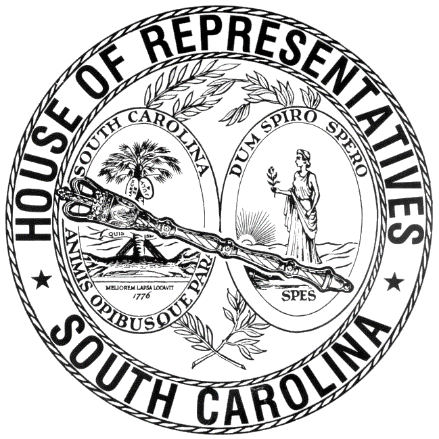 REGULAR SESSION BEGINNING TUESDAY, JANUARY 8, 2019 ________WEDNESDAY, JANUARY 15, 2020(STATEWIDE SESSION)Indicates Matter StrickenIndicates New MatterThe House assembled at 2:00 p.m.Deliberations were opened with prayer by Rev. Charles E. Seastrunk, Jr., as follows:	Our thought for today is from Isaiah 63:7: “I will recount the gracious deeds of the Lord, the praise worthy acts of the Lord, because of all that the Lord has done for us.”	Let us pray. Almighty God, we are indeed grateful for Your ever presence in our lives and provide for us all that is needed. We thank You for another day of service to the people of South Carolina. Guide us by Your spirit to do the work assigned to us. Bless each and every one and their families as we do the government business. Bless our defenders of freedom and first responders as they defend and care for us. Bestow Your blessings on our Nation, President, State, Governor, Speaker, staff, and all who serve this Assembly. Heal the wounds, those seen and those hidden, of our brave warriors who suffer and sacrifice for our freedom. Lord, in Your mercy, hear our prayers. Amen.Pursuant to Rule 6.3, the House of Representatives was led in the Pledge of Allegiance to the Flag of the United States of America by the SPEAKER PRO TEMPORE.After corrections to the Journal of the proceedings of yesterday, the SPEAKER PRO TEMPORE ordered it confirmed.MOTION ADOPTEDRep. COBB-HUNTER moved that when the House adjourns, it adjourn in memory of Michael L. Brumfield, which was agreed to.SILENT PRAYERThe House stood in silent prayer for Ava Brumfield and her family. REPORTS OF STANDING COMMITTEESRep. ALLISON, from the Committee on Education and Public Works, submitted a favorable report with amendments on:H. 3257 -- Reps. Moore, S. Williams, Clyburn, McDaniel, Matthews, Pendarvis, Henderson-Myers, Govan, King, Ridgeway, Hosey, Wheeler, Wooten, Clary, Elliott and W. Cox: A BILL TO AMEND SECTION 59-32-20, AS AMENDED, RELATING TO INSTRUCTIONAL UNITS REQUIRED UNDER THE COMPREHENSIVE HEALTH EDUCATION ACT, SO AS TO REQUIRE THE STATE BOARD OF EDUCATION TO DEVELOP CERTAIN UNITS CONCERNING MENTAL HEALTH AND WELLNESS; AND TO AMEND SECTION 59-32-30, RELATING TO COURSEWORK REQUIREMENTS OF THE COMPREHENSIVE HEALTH EDUCATION ACT, SO AS TO REQUIRE MIDDLE SCHOOLS OFFER ONE ELECTIVE UNIT OF STUDY IN MENTAL HEALTH AND WELLNESS TO SEVENTH GRADE STUDENTS AND TO PROVIDE NINTH GRADE STUDENTS SHALL SUCCESSFULLY COMPLETE ONE UNIT OF STUDY IN MENTAL HEALTH AND WELLNESS.Ordered for consideration tomorrow.Rep. ALLISON, from the Committee on Education and Public Works, submitted a favorable report with amendments on:H. 3199 -- Reps. Govan and Clyburn: A BILL TO AMEND SECTION 59-29-410, CODE OF LAWS OF SOUTH CAROLINA, 1976, RELATING TO INSTRUCTIONAL TOPICS REQUIRED IN HIGH SCHOOL FINANCIAL LITERACY PROGRAMS, SO AS TO ALSO REQUIRE INSTRUCTION ON THE TOPICS OF COLLEGE AND EDUCATION LOANS, KEY LOAN TERMS, MONTHLY PAYMENT OBLIGATIONS, REPAYMENT OPTIONS, CREDIT, AND EDUCATION LOAN DEBT.Ordered for consideration tomorrow.Rep. ALLISON, from the Committee on Education and Public Works, submitted a favorable report with amendments on:H. 3197 -- Rep. Govan: A BILL TO AMEND THE CODE OF LAWS OF SOUTH CAROLINA, 1976, TO ENACT THE "STUDENT LOAN BILL OF RIGHTS ACT" BY ADDING ARTICLE 3 TO CHAPTER 103, TITLE 59, SO AS TO PROVIDE FOR THE REGULATION OF STUDENT EDUCATION LOAN SERVICERS BY THE COMMISSION ON HIGHER EDUCATION.Ordered for consideration tomorrow.Rep. ALLISON, from the Committee on Education and Public Works, submitted a favorable report with amendments on:H. 4076 -- Reps. Tallon, Hixon, Johnson, W. Newton and R. Williams: A BILL TO AMEND THE CODE OF LAWS OF SOUTH CAROLINA, 1976, BY ADDING SECTION 1-30-135 SO AS TO PROVIDE THAT AN AGENCY OR INSTRUMENTALITY IN THE EXECUTIVE BRANCH OF STATE GOVERNMENT OR A PUBLIC INSTITUTION OF HIGHER LEARNING WITH A GOVERNING BOARD OR COMMISSION SHALL PROVIDE INCUMBENT MEMBERS OF THE BOARD AND NEW MEMBERS OF THE BOARD WITH A WRITTEN DOCUMENT OUTLINING THE AGENCY'S, INSTRUMENTALITY'S, OR INSTITUTION'S STATUTORY DUTIES AND POWERS, WHICH INCUMBENT BOARD MEMBERS MUST SIGN WITHIN NINETY DAYS AFTER THE EFFECTIVE DATE OF THIS SECTION AND WHICH NEW BOARD MEMBERS MUST SIGN WITHIN NINETY DAYS AFTER TAKING OFFICE.Ordered for consideration tomorrow.Rep. ALLISON, from the Committee on Education and Public Works, submitted a favorable report with amendments on:H. 4404 -- Reps. Stringer, Herbkersman, W. Newton, Yow, Huggins, Ballentine, Erickson, B. Cox, Elliott, Allison, Forrest and G. M. Smith: A BILL TO AMEND THE CODE OF LAWS OF SOUTH CAROLINA, 1976, SO AS TO ENACT THE "VETERANS NURSING DEGREE OPPORTUNITY ACT"; AND BY ADDING ARTICLE 3 TO CHAPTER 33, TITLE 40 SO AS TO AUTHORIZE THE DEVELOPMENT AND IMPLEMENTATION OF VETERAN ASSOCIATE OF SCIENCE IN NURSING DEGREE PROGRAMS AND VETERAN BACHELOR OF SCIENCE IN NURSING DEGREE PROGRAMS TO ENABLE MILITARY VETERANS WITH RELEVANT MILITARY TRAINING AND EXPERIENCE TO EXPEDITE THE TRANSITION FROM MILITARY LIFE TO A PROFESSIONAL CAREER IN NURSING, TO PROVIDE NECESSARY DEFINITIONS, TO REQUIRE A COLLABORATIVE EFFORT BY THE COMMISSION ON HIGHER EDUCATION, STATE BOARD OF NURSING, BOARD FOR TECHNICAL AND COMPREHENSIVE EDUCATION, AND DIVISION OF VETERANS' AFFAIRS TO IDENTIFY GAPS BETWEEN RELEVANT MILITARY EDUCATION AND TRAINING AND ACADEMIC REQUIREMENTS FOR UNDERGRADUATE NURSING EDUCATION PROGRAMS AND DEGREES APPROVED BY THE STATE BOARD OF NURSING AND LICENSURE BY THE BOARD, AND TO APPROVE CURRICULUM TO ENABLE MILITARY VETERANS TO APPLY SUCH EDUCATION AND TRAINING TOWARD REQUIREMENTS FOR AN ASSOCIATE'S DEGREE IN NURSING OR A BACHELOR'S DEGREE IN NURSING AND LICENSURE AS A LICENSED PRACTICAL NURSE OR REGISTERED NURSE, AMONG OTHER THINGS.Ordered for consideration tomorrow.Rep. ALLISON, from the Committee on Education and Public Works, submitted a favorable report with amendments on:H. 4454 -- Reps. Long, Chumley, Burns, Allison, Felder, Morgan, Taylor, Jefferson, Brown and Tallon: A BILL TO AMEND SECTION 56-5-1538, CODE OF LAWS OF SOUTH CAROLINA, 1976, RELATING TO EMERGENCY SCENE MANAGEMENT, SO AS TO DELETE PROVISIONS THAT REGULATE THE CONDUCT OF A DRIVER OF A VEHICLE APPROACHING AN EMERGENCY SCENE OR EMERGENCY VEHICLE, THE PENALTIES FOR VIOLATING THIS SECTION, AND CERTAIN TERMS AND THEIR DEFINITIONS; BY ADDING SECTION 56-5-1539 SO AS TO PROVIDE DEFINITIONS FOR CERTAIN TERMS, REGULATE THE CONDUCT OF A DRIVER OF A VEHICLE APPROACHING A TRAFFIC INCIDENT SCENE, AND PROVIDE PENALTIES; TO AMEND SECTION 56-5-1535, RELATING TO THE OFFENSE OF ENDANGERMENT OF A HIGHWAY WORKER AND PENALTIES FOR A VIOLATION OF THIS OFFENSE, SO AS TO REVISE THE DEFINITION OF THE TERMS "HIGHWAY WORK ZONE" AND "HIGHWAY WORKER"; AND BY ADDING SECTION 56-5-1537 SO AS TO PROVIDE THE DEPARTMENT OF TRANSPORTATION MUST PROVIDE TRAFFIC INCIDENT MANAGEMENT TRAINING TO A DRIVER OF A WRECKER OR TOWING SERVICE VEHICLE FREE OF CHARGE.Ordered for consideration tomorrow.Rep. ALLISON, from the Committee on Education and Public Works, submitted a favorable report with amendments on:H. 3695 -- Reps. Calhoon, Huggins, Taylor, Allison, Ballentine, Forrest, Matthews, Spires, Toole, Wooten and Hill: A BILL TO AMEND SECTION 56-3-630, CODE OF LAWS OF SOUTH CAROLINA, 1976. RELATING TO VEHICLES CLASSIFIED AS PRIVATE PASSENGER MOTOR VEHICLES, SO AS TO PROVIDE THAT FOR THE SOLE PURPOSE OF DETERMINING HIGH MILEAGE TAX DEDUCTIONS, MOTORCYCLES AND MOTORCYCLE THREE-WHEEL VEHICLES SHALL BE CLASSIFIED AS PRIVATE PASSENGER MOTOR VEHICLES.Ordered for consideration tomorrow.Rep. ALLISON, from the Committee on Education and Public Works, submitted a favorable report on:H. 4336 -- Reps. Felder, Allison, Willis, Bennett, Whitmire, Govan, Kirby, Loftis, Cobb-Hunter, Jefferson, Ott, B. Newton, Trantham, Dillard, Gilliam, Hiott, Hixon, Sandifer, Simrill and White: A BILL TO AMEND SECTION 56-1-2150, CODE OF LAWS OF SOUTH CAROLINA, 1976, RELATING TO THE QUALIFICATIONS A PERSON MUST POSSESS TO DRIVE A COMMERCIAL MOTOR VEHICLE, SO AS TO PROVIDE A PERSON WHO HAS A COMMERCIAL DRIVER LICENSE IS PRESUMED TO POSSESS THE QUALIFICATIONS TO DRIVE A COMMERCIAL MOTOR VEHICLE.Ordered for consideration tomorrow.Rep. ALLISON, from the Committee on Education and Public Works, submitted a favorable report with amendments on:H. 4403 -- Reps. Bennett and Brown: A BILL TO AMEND SECTION 59-63-120, CODE OF LAWS OF SOUTH CAROLINA, 1976, RELATING TO BULLYING PROHIBITION POLICIES ADOPTED BY SCHOOL DISTRICTS, SO AS TO PROVIDE PROCEDURES FOR RESPONDING TO AND REMEDIATING ALLEGATIONS OF BULLYING, TO REQUIRE AN APPEALS PROCEDURE, AND TO PROVIDE CERTAIN ADDITIONAL REQUIREMENTS OF SCHOOL DISTRICTS AND THE SUPERINTENDENT OF EDUCATION.Ordered for consideration tomorrow.Rep. HOWARD, from the Committee on Medical, Military, Public and Municipal Affairs, submitted a favorable report on:H. 4202 -- Reps. Pope, Felder, Ligon, Stavrinakis, Simrill, Bryant, Finlay, Hixon and D. C. Moss: A BILL TO AMEND THE CODE OF LAWS OF SOUTH CAROLINA, 1976, BY ADDING SECTION 44-63-145 SO AS TO REQUIRE THE DEPARTMENT OF HEALTH AND ENVIRONMENTAL CONTROL TO ISSUE UPON RECEIPT OF CERTAIN DOCUMENTATION A CERTIFICATE OF FOREIGN BIRTH FOR A CHILD WITH UNITED STATES CITIZENSHIP WHO IS BORN IN A FOREIGN COUNTRY TO A PARENT WHO IS A RESIDENT OF SOUTH CAROLINA; AND TO AMEND SECTION 44-63-140, RELATING TO SUPPLEMENTARY OR AMENDED BIRTH CERTIFICATES, SO AS TO MAKE A TECHNICAL CORRECTION.Ordered for consideration tomorrow.Rep. HOWARD, from the Committee on Medical, Military, Public and Municipal Affairs, submitted a favorable report on:H. 4205 -- Rep. Spires: A BILL TO AMEND SECTION 40-13-20, CODE OF LAWS OF SOUTH CAROLINA, 1976, RELATING TO DEFINITIONS CONCERNING THE STATE BOARD OF COSMETOLOGY, SO AS TO DEFINE THE TERM "HAIR DESIGNER"; TO AMEND SECTION 40-13-230, RELATING TO LICENSES ISSUED BY THE BOARD, SO AS TO PROVIDE FOR THE LICENSURE OF HAIR DESIGNERS; AND TO AMEND SECTION 40-13-5, RELATING TO OCCUPATIONS REGULATED BY THE PRACTICE ACT FOR COSMETOLOGISTS AND COSMETOLOGY, SECTION 40-13-110, RELATING TO DISCIPLINARY ACTIONS, SECTION 40-13-240, RELATING TO EXAMINATIONS AND FEES, AND SECTION 40-13-270, ALL RELATING TO RECIPROCITY WITH OTHER LICENSING JURISDICTIONS, ALL SO AS TO MAKE CONFORMING CHANGES.Ordered for consideration tomorrow.Rep. HOWARD, from the Committee on Medical, Military, Public and Municipal Affairs, submitted a favorable report with amendments on:H. 4286 -- Rep. D. C. Moss: A BILL TO AMEND SECTION 39-23-50, CODE OF LAWS OF SOUTH CAROLINA, 1976, RELATING TO REQUIREMENTS FOR PRESCRIPTION DRUG LABELS, SO AS TO INCLUDE LOT NUMBERS.Ordered for consideration tomorrow.HOUSE RESOLUTIONThe following was introduced:H. 4838 -- Rep. Cobb-Hunter: A HOUSE RESOLUTION TO EXTEND THE PRIVILEGE OF THE FLOOR OF THE SOUTH CAROLINA HOUSE OF REPRESENTATIVES TO THE BRANCHVILLE HIGH SCHOOL VOLLEYBALL TEAM, COACHES, AND SCHOOL OFFICIALS, AT A DATE AND TIME TO BE DETERMINED BY THE SPEAKER, FOR THE PURPOSE OF BEING RECOGNIZED AND COMMENDED FOR WINNING THE 2019 CLASS A STATE CHAMPIONSHIP TITLE.Be it resolved by the House of Representatives:That the privilege of the floor of the South Carolina House of Representatives be extended to the Branchville High School volleyball team, coaches, and school officials, at a date and time to be determined by the Speaker, for the purpose of being recognized and commended for winning the 2019 Class A State Championship title.The Resolution was adopted.HOUSE RESOLUTIONThe following was introduced:H. 4839 -- Reps. Cobb-Hunter, Alexander, Allison, Anderson, Atkinson, Bailey, Bales, Ballentine, Bamberg, Bannister, Bennett, Bernstein, Blackwell, Bradley, Brawley, Brown, Bryant, Burns, Calhoon, Caskey, Chellis, Chumley, Clary, Clemmons, Clyburn, Cogswell, Collins, B. Cox, W. Cox, Crawford, Daning, Davis, Dillard, Elliott, Erickson, Felder, Finlay, Forrest, Forrester, Fry, Funderburk, Gagnon, Garvin, Gilliam, Gilliard, Govan, Haddon, Hardee, Hart, Hayes, Henderson-Myers, Henegan, Herbkersman, Hewitt, Hill, Hiott, Hixon, Hosey, Howard, Huggins, Hyde, Jefferson, Johnson, Jones, Jordan, Kimmons, King, Kirby, Ligon, Long, Lowe, Lucas, Mace, Mack, Magnuson, Martin, Matthews, McCoy, McCravy, McDaniel, McGinnis, McKnight, Moore, Morgan, D. C. Moss, V. S. Moss, Murphy, B. Newton, W. Newton, Norrell, Oremus, Ott, Parks, Pendarvis, Pope, Ridgeway, Rivers, Robinson, Rose, Rutherford, Sandifer, Simrill, G. M. Smith, G. R. Smith, Sottile, Spires, Stavrinakis, Stringer, Tallon, Taylor, Thayer, Thigpen, Toole, Trantham, Weeks, West, Wheeler, White, Whitmire, R. Williams, S. Williams, Willis, Wooten and Yow: A HOUSE RESOLUTION TO APPLAUD THE BRANCHVILLE HIGH SCHOOL VOLLEYBALL TEAM ON NETTING THE 2019 CLASS A STATE CHAMPIONSHIP TITLE AND TO CONGRATULATE THESE ATHLETES AND THEIR COACHES ON A FINE SEASON.The Resolution was adopted.HOUSE RESOLUTIONThe following was introduced:H. 4840 -- Reps. Hayes, Alexander, Allison, Anderson, Atkinson, Bailey, Bales, Ballentine, Bamberg, Bannister, Bennett, Bernstein, Blackwell, Bradley, Brawley, Brown, Bryant, Burns, Calhoon, Caskey, Chellis, Chumley, Clary, Clemmons, Clyburn, Cobb-Hunter, Cogswell, Collins, B. Cox, W. Cox, Crawford, Daning, Davis, Dillard, Elliott, Erickson, Felder, Finlay, Forrest, Forrester, Fry, Funderburk, Gagnon, Garvin, Gilliam, Gilliard, Govan, Haddon, Hardee, Hart, Henderson-Myers, Henegan, Herbkersman, Hewitt, Hill, Hiott, Hixon, Hosey, Howard, Huggins, Hyde, Jefferson, Johnson, Jones, Jordan, Kimmons, King, Kirby, Ligon, Long, Lowe, Lucas, Mace, Mack, Magnuson, Martin, Matthews, McCoy, McCravy, McDaniel, McGinnis, McKnight, Moore, Morgan, D. C. Moss, V. S. Moss, Murphy, B. Newton, W. Newton, Norrell, Oremus, Ott, Parks, Pendarvis, Pope, Ridgeway, Rivers, Robinson, Rose, Rutherford, Sandifer, Simrill, G. M. Smith, G. R. Smith, Sottile, Spires, Stavrinakis, Stringer, Tallon, Taylor, Thayer, Thigpen, Toole, Trantham, Weeks, West, Wheeler, White, Whitmire, R. Williams, S. Williams, Willis, Wooten and Yow: A HOUSE RESOLUTION TO RECOGNIZE AND HONOR THE GREEN SEA FLOYDS HIGH SCHOOL FOOTBALL TEAM, COACHES, AND SCHOOL OFFICIALS FOR AN OUTSTANDING SEASON AND TO CONGRATULATE THEM FOR WINNING THE 2019 SOUTH CAROLINA CLASS A STATE CHAMPIONSHIP TITLE.The Resolution was adopted.HOUSE RESOLUTIONThe following was introduced:H. 4841 -- Rep. Hayes: A HOUSE RESOLUTION TO EXTEND THE PRIVILEGE OF THE FLOOR OF THE SOUTH CAROLINA HOUSE OF REPRESENTATIVES TO THE GREEN SEA FLOYDS HIGH SCHOOL FOOTBALL TEAM OF HORRY COUNTY WITH THE TEAM COACHES AND SCHOOL OFFICIALS, AT A DATE AND TIME TO BE DETERMINED BY THE SPEAKER, FOR THE PURPOSE OF BEING RECOGNIZED AND COMMENDED FOR CAPTURING THE 2019 SOUTH CAROLINA CLASS A STATE CHAMPIONSHIP TITLE.Be it resolved by the House of Representatives:That the privilege of the floor of the South Carolina House of Representatives be extended to the Green Sea Floyds High School football team of Horry County with the team coaches and school officials, at a date and time to be determined by the Speaker, for the purpose of being recognized and commended for capturing the 2019 South Carolina Class A State Championship title.The Resolution was adopted.HOUSE RESOLUTIONThe following was introduced:H. 4842 -- Rep. Blackwell: A HOUSE RESOLUTION TO EXTEND THE PRIVILEGE OF THE FLOOR OF THE SOUTH CAROLINA HOUSE OF REPRESENTATIVES TO THE SOUTH AIKEN HIGH SCHOOL GIRLS VARSITY SOCCER TEAM OF AIKEN COUNTY WITH THE TEAM COACHES AND SCHOOL OFFICIALS, AT A DATE AND TIME TO BE DETERMINED BY THE SPEAKER, FOR THE PURPOSE OF BEING RECOGNIZED AND COMMENDED FOR CAPTURING THE 2019 SOUTH CAROLINA CLASS AAAA STATE CHAMPIONSHIP TITLE.Be it resolved by the House of Representatives:That the privilege of the floor of the South Carolina House of Representatives be extended to the South Aiken High School girls varsity soccer team of Aiken County with the team coaches and school officials, at a date and time to be determined by the Speaker, for the purpose of being recognized and commended for capturing the 2019 South Carolina Class AAAA State Championship title.The Resolution was adopted.HOUSE RESOLUTIONThe following was introduced:H. 4843 -- Reps. Rose, Alexander, Allison, Anderson, Atkinson, Bailey, Bales, Ballentine, Bamberg, Bannister, Bennett, Bernstein, Blackwell, Bradley, Brawley, Brown, Bryant, Burns, Calhoon, Caskey, Chellis, Chumley, Clary, Clemmons, Clyburn, Cobb-Hunter, Cogswell, Collins, B. Cox, W. Cox, Crawford, Daning, Davis, Dillard, Elliott, Erickson, Felder, Finlay, Forrest, Forrester, Fry, Funderburk, Gagnon, Garvin, Gilliam, Gilliard, Govan, Haddon, Hardee, Hart, Hayes, Henderson-Myers, Henegan, Herbkersman, Hewitt, Hill, Hiott, Hixon, Hosey, Howard, Huggins, Hyde, Jefferson, Johnson, Jones, Jordan, Kimmons, King, Kirby, Ligon, Long, Lowe, Lucas, Mace, Mack, Magnuson, Martin, Matthews, McCoy, McCravy, McDaniel, McGinnis, McKnight, Moore, Morgan, D. C. Moss, V. S. Moss, Murphy, B. Newton, W. Newton, Norrell, Oremus, Ott, Parks, Pendarvis, Pope, Ridgeway, Rivers, Robinson, Rutherford, Sandifer, Simrill, G. M. Smith, G. R. Smith, Sottile, Spires, Stavrinakis, Stringer, Tallon, Taylor, Thayer, Thigpen, Toole, Trantham, Weeks, West, Wheeler, White, Whitmire, R. Williams, S. Williams, Willis, Wooten and Yow: A HOUSE RESOLUTION TO HONOR EMILY MILES, DIRECTOR OF ATHLETICS COMMUNICATIONS AND PUBLIC RELATIONS (MEN'S BASKETBALL) FOR UNIVERSITY OF SOUTH CAROLINA ATHLETICS AND TO CELEBRATE HER ACHIEVEMENTS AS AN ATHLETE AND SPORTS ADMINISTRATOR.The Resolution was adopted.HOUSE RESOLUTIONThe following was introduced:H. 4844 -- Rep. Rutherford: A HOUSE RESOLUTION TO EXPRESS THE PROFOUND SORROW OF THE MEMBERS OF THE SOUTH CAROLINA HOUSE OF REPRESENTATIVES UPON THE DEATH OF JOHN "BRUISER" BOWMAN OF COLUMBIA AND TO EXTEND THE DEEPEST SYMPATHY TO HIS FAMILY AND MANY FRIENDS.The Resolution was adopted.HOUSE RESOLUTIONThe following was introduced:H. 4845 -- Rep. Rutherford: A HOUSE RESOLUTION TO CONGRATULATE FRANK B. WASHINGTON OF RICHLAND COUNTY ON THE OCCASION OF HIS NINETIETH BIRTHDAY AND TO WISH HIM MUCH HAPPINESS IN THE DAYS AHEAD.The Resolution was adopted.HOUSE RESOLUTIONThe following was introduced:H. 4846 -- Rep. Rutherford: A HOUSE RESOLUTION TO EXPRESS THE PROFOUND SORROW OF THE MEMBERS OF THE SOUTH CAROLINA HOUSE OF REPRESENTATIVES UPON THE PASSING OF JOHNNIE DAVIS OF ORANGEBURG AND TO EXTEND THE DEEPEST SYMPATHY TO HIS FAMILY AND MANY FRIENDS.The Resolution was adopted.HOUSE RESOLUTIONThe following was introduced:H. 4847 -- Rep. Rutherford: A HOUSE RESOLUTION TO HONOR AND REMEMBER KENNETH JAMES MILLER, WHO PASSED FROM THIS WORLD TO HIS HEAVENLY HOME, AND TO OFFER THE SINCEREST CONDOLENCES TO HIS LOVING FAMILY AND FRIENDS.The Resolution was adopted.HOUSE RESOLUTIONThe following was introduced:H. 4848 -- Reps. Rutherford and Finlay: A HOUSE RESOLUTION TO CONGRATULATE WESLEY UNITED METHODIST CHURCH ON CELEBRATING ITS HISTORIC ONE HUNDRED FIFTIETH ANNIVERSARY AND TO COMMEND THE CHURCH'S PASTOR AND CONGREGATION FOR THEIR YEARS OF DEDICATED SERVICE TO THE COLUMBIA COMMUNITY.The Resolution was adopted.HOUSE RESOLUTIONThe following was introduced:H. 4849 -- Rep. Rutherford: A HOUSE RESOLUTION TO EXPRESS HEARTFELT SORROW AT THE PASSING OF DR. EMILY ENGLAND CLYBURN, WHO DEPARTED THIS WORLD ON THE MORNING OF SEPTEMBER 19, 2019, AND TO EXTEND THE DEEPEST SYMPATHY TO HER LOVING FAMILY AND MANY FRIENDS.The Resolution was adopted.HOUSE RESOLUTIONThe following was introduced:H. 4850 -- Reps. Yow, Alexander, Allison, Anderson, Atkinson, Bailey, Bales, Ballentine, Bamberg, Bannister, Bennett, Bernstein, Blackwell, Bradley, Brawley, Brown, Bryant, Burns, Calhoon, Caskey, Chellis, Chumley, Clary, Clemmons, Clyburn, Cobb-Hunter, Cogswell, Collins, B. Cox, W. Cox, Crawford, Daning, Davis, Dillard, Elliott, Erickson, Felder, Finlay, Forrest, Forrester, Fry, Funderburk, Gagnon, Garvin, Gilliam, Gilliard, Govan, Haddon, Hardee, Hart, Hayes, Henderson-Myers, Henegan, Herbkersman, Hewitt, Hill, Hiott, Hixon, Hosey, Howard, Huggins, Hyde, Jefferson, Johnson, Jones, Jordan, Kimmons, King, Kirby, Ligon, Long, Lowe, Lucas, Mace, Mack, Magnuson, Martin, Matthews, McCoy, McCravy, McDaniel, McGinnis, McKnight, Moore, Morgan, D. C. Moss, V. S. Moss, Murphy, B. Newton, W. Newton, Norrell, Oremus, Ott, Parks, Pendarvis, Pope, Ridgeway, Rivers, Robinson, Rose, Rutherford, Sandifer, Simrill, G. M. Smith, G. R. Smith, Sottile, Spires, Stavrinakis, Stringer, Tallon, Taylor, Thayer, Thigpen, Toole, Trantham, Weeks, West, Wheeler, White, Whitmire, R. Williams, S. Williams, Willis and Wooten: A HOUSE RESOLUTION TO RECOGNIZE FIRST SERGEANT CHUCK MIXON OF THE CHESTERFIELD COUNTY SHERIFF'S OFFICE, FOR HIS DISPLAY OF EXCEPTIONAL COURAGE IN THE FACE OF DANGER WHILE IN THE LINE OF DUTY, AND TO CONGRATULATE HIM UPON RECEIVING THE SOUTH CAROLINA SHERIFFS' ASSOCIATION MEDAL OF VALOR AWARD.The Resolution was adopted.HOUSE RESOLUTIONThe following was introduced:H. 4851 -- Reps. Wooten, Alexander, Allison, Anderson, Atkinson, Bailey, Bales, Ballentine, Bamberg, Bannister, Bennett, Bernstein, Blackwell, Bradley, Brawley, Brown, Bryant, Burns, Calhoon, Caskey, Chellis, Chumley, Clary, Clemmons, Clyburn, Cobb-Hunter, Cogswell, Collins, B. Cox, W. Cox, Crawford, Daning, Davis, Dillard, Elliott, Erickson, Felder, Finlay, Forrest, Forrester, Fry, Funderburk, Gagnon, Garvin, Gilliam, Gilliard, Govan, Haddon, Hardee, Hart, Hayes, Henderson-Myers, Henegan, Herbkersman, Hewitt, Hill, Hiott, Hixon, Hosey, Howard, Huggins, Hyde, Jefferson, Johnson, Jones, Jordan, Kimmons, King, Kirby, Ligon, Long, Lowe, Lucas, Mace, Mack, Magnuson, Martin, Matthews, McCoy, McCravy, McDaniel, McGinnis, McKnight, Moore, Morgan, D. C. Moss, V. S. Moss, Murphy, B. Newton, W. Newton, Norrell, Oremus, Ott, Parks, Pendarvis, Pope, Ridgeway, Rivers, Robinson, Rose, Rutherford, Sandifer, Simrill, G. M. Smith, G. R. Smith, Sottile, Spires, Stavrinakis, Stringer, Tallon, Taylor, Thayer, Thigpen, Toole, Trantham, Weeks, West, Wheeler, White, Whitmire, R. Williams, S. Williams, Willis and Yow: A HOUSE RESOLUTION TO CONGRATULATE THE RIVER BLUFF HIGH SCHOOL GIRLS TENNIS TEAM FOR CAPTURING THE 2019 CLASS AAAAA STATE CHAMPIONSHIP TITLE AND TO HONOR THE PLAYERS AND HEAD COACH BRIAN LIM ON A FABULOUS SEASON.The Resolution was adopted.HOUSE RESOLUTIONThe following was introduced:H. 4852 -- Rep. Wooten: A HOUSE RESOLUTION TO EXTEND THE PRIVILEGE OF THE FLOOR OF THE SOUTH CAROLINA HOUSE OF REPRESENTATIVES TO THE RIVER BLUFF HIGH SCHOOL GIRLS TENNIS TEAM, ITS COACHES, AND SCHOOL OFFICIALS, AT A DATE AND TIME TO BE DETERMINED BY THE SPEAKER, FOR THE PURPOSE OF BEING RECOGNIZED AND COMMENDED FOR CAPTURING THE 2019 SOUTH CAROLINA CLASS AAAAA STATE CHAMPIONSHIP TITLE.Be it resolved by the House of Representatives:That the privilege of the floor of the South Carolina House of Representatives be extended to the River Bluff High School girls tennis team, its coaches, and school officials, at a date and time to be determined by the Speaker, for the purpose of being recognized and commended for capturing the 2019 South Carolina Class AAAAA State Championship title.The Resolution was adopted.HOUSE RESOLUTIONThe following was introduced:H. 4853 -- Reps. McCravy, Alexander, Allison, Anderson, Atkinson, Bailey, Bales, Ballentine, Bamberg, Bannister, Bennett, Bernstein, Blackwell, Bradley, Brawley, Brown, Bryant, Burns, Calhoon, Caskey, Chellis, Chumley, Clary, Clemmons, Clyburn, Cobb-Hunter, Cogswell, Collins, B. Cox, W. Cox, Crawford, Daning, Davis, Dillard, Elliott, Erickson, Felder, Finlay, Forrest, Forrester, Fry, Funderburk, Gagnon, Garvin, Gilliam, Gilliard, Govan, Haddon, Hardee, Hart, Hayes, Henderson-Myers, Henegan, Herbkersman, Hewitt, Hill, Hiott, Hixon, Hosey, Howard, Huggins, Hyde, Jefferson, Johnson, Jones, Jordan, Kimmons, King, Kirby, Ligon, Long, Lowe, Lucas, Mace, Mack, Magnuson, Martin, Matthews, McCoy, McDaniel, McGinnis, McKnight, Moore, Morgan, D. C. Moss, V. S. Moss, Murphy, B. Newton, W. Newton, Norrell, Oremus, Ott, Parks, Pendarvis, Pope, Ridgeway, Rivers, Robinson, Rose, Rutherford, Sandifer, Simrill, G. M. Smith, G. R. Smith, Sottile, Spires, Stavrinakis, Stringer, Tallon, Taylor, Thayer, Thigpen, Toole, Trantham, Weeks, West, Wheeler, White, Whitmire, R. Williams, S. Williams, Willis, Wooten and Yow: A HOUSE RESOLUTION TO CONGRATULATE ROCK PRESBYTERIAN CHURCH OF GREENWOOD ON THE OCCASION OF ITS HISTORIC TWO HUNDRED AND FIFTIETH ANNIVERSARY AND TO COMMEND THE CHURCH FOR TWO AND A HALF CENTURIES OF SERVICE TO GOD AND THE COMMUNITY.The Resolution was adopted.HOUSE RESOLUTIONThe following was introduced:H. 4854 -- Rep. McCravy: A HOUSE RESOLUTION TO EXTEND THE PRIVILEGE OF THE FLOOR OF THE SOUTH CAROLINA HOUSE OF REPRESENTATIVES TO THE NINETY SIX HIGH SCHOOL MARCHING BAND, BAND DIRECTORS, AND SCHOOL OFFICIALS, AT A DATE AND TIME TO BE DETERMINED BY THE SPEAKER, FOR THE PURPOSE OF BEING RECOGNIZED AND COMMENDED FOR WINNING THE 2019 SOUTH CAROLINA BAND DIRECTORS ASSOCIATION CLASS A STATE CHAMPIONSHIP TITLE.Be it resolved by the House of Representatives:That the privilege of the floor of the South Carolina House of Representatives be extended to the Ninety Six High School marching band, band directors, and school officials, at a date and time to be determined by the Speaker, for the purpose of being recognized and commended for winning the 2019 South Carolina Band Directors Association Class A State Championship title.The Resolution was adopted.HOUSE RESOLUTIONThe following was introduced:H. 4855 -- Reps. McCravy, Alexander, Allison, Anderson, Atkinson, Bailey, Bales, Ballentine, Bamberg, Bannister, Bennett, Bernstein, Blackwell, Bradley, Brawley, Brown, Bryant, Burns, Calhoon, Caskey, Chellis, Chumley, Clary, Clemmons, Clyburn, Cobb-Hunter, Cogswell, Collins, B. Cox, W. Cox, Crawford, Daning, Davis, Dillard, Elliott, Erickson, Felder, Finlay, Forrest, Forrester, Fry, Funderburk, Gagnon, Garvin, Gilliam, Gilliard, Govan, Haddon, Hardee, Hart, Hayes, Henderson-Myers, Henegan, Herbkersman, Hewitt, Hill, Hiott, Hixon, Hosey, Howard, Huggins, Hyde, Jefferson, Johnson, Jones, Jordan, Kimmons, King, Kirby, Ligon, Long, Lowe, Lucas, Mace, Mack, Magnuson, Martin, Matthews, McCoy, McDaniel, McGinnis, McKnight, Moore, Morgan, D. C. Moss, V. S. Moss, Murphy, B. Newton, W. Newton, Norrell, Oremus, Ott, Parks, Pendarvis, Pope, Ridgeway, Rivers, Robinson, Rose, Rutherford, Sandifer, Simrill, G. M. Smith, G. R. Smith, Sottile, Spires, Stavrinakis, Stringer, Tallon, Taylor, Thayer, Thigpen, Toole, Trantham, Weeks, West, Wheeler, White, Whitmire, R. Williams, S. Williams, Willis, Wooten and Yow: A HOUSE RESOLUTION TO CELEBRATE THE NINETY SIX HIGH SCHOOL MARCHING BAND AND BAND DIRECTORS ON AN OUTSTANDING SEASON AND TO APPLAUD THEM ON CAPTURING THE 2019 SOUTH CAROLINA BAND DIRECTORS ASSOCIATION CLASS A STATE CHAMPIONSHIP.The Resolution was adopted.HOUSE RESOLUTIONThe following was introduced:H. 4856 -- Rep. McCravy: A HOUSE RESOLUTION TO EXTEND THE PRIVILEGE OF THE FLOOR OF THE SOUTH CAROLINA HOUSE OF REPRESENTATIVES TO THE NINETY SIX HIGH SCHOOL SOFTBALL TEAM OF GREENWOOD COUNTY WITH THE TEAM, COACHES, AND SCHOOL OFFICIALS, AT A DATE AND TIME TO BE DETERMINED BY THE SPEAKER, FOR THE PURPOSE OF BEING RECOGNIZED AND COMMENDED FOR CAPTURING THE 2019 SOUTH CAROLINA CLASS AA STATE CHAMPIONSHIP TITLE.Be it resolved by the House of Representatives:That the privilege of the floor of the South Carolina House of Representatives be extended to the Ninety Six High School softball team of Greenwood County with the team, coaches, and school officials, at a date and time to be determined by the Speaker, for the purpose of being recognized and commended for capturing the 2019 South Carolina Class AA State Championship title.The Resolution was adopted.HOUSE RESOLUTIONThe following was introduced:H. 4857 -- Reps. McCravy, Alexander, Allison, Anderson, Atkinson, Bailey, Bales, Ballentine, Bamberg, Bannister, Bennett, Bernstein, Blackwell, Bradley, Brawley, Brown, Bryant, Burns, Calhoon, Caskey, Chellis, Chumley, Clary, Clemmons, Clyburn, Cobb-Hunter, Cogswell, Collins, B. Cox, W. Cox, Crawford, Daning, Davis, Dillard, Elliott, Erickson, Felder, Finlay, Forrest, Forrester, Fry, Funderburk, Gagnon, Garvin, Gilliam, Gilliard, Govan, Haddon, Hardee, Hart, Hayes, Henderson-Myers, Henegan, Herbkersman, Hewitt, Hill, Hiott, Hixon, Hosey, Howard, Huggins, Hyde, Jefferson, Johnson, Jones, Jordan, Kimmons, King, Kirby, Ligon, Long, Lowe, Lucas, Mace, Mack, Magnuson, Martin, Matthews, McCoy, McDaniel, McGinnis, McKnight, Moore, Morgan, D. C. Moss, V. S. Moss, Murphy, B. Newton, W. Newton, Norrell, Oremus, Ott, Parks, Pendarvis, Pope, Ridgeway, Rivers, Robinson, Rose, Rutherford, Sandifer, Simrill, G. M. Smith, G. R. Smith, Sottile, Spires, Stavrinakis, Stringer, Tallon, Taylor, Thayer, Thigpen, Toole, Trantham, Weeks, West, Wheeler, White, Whitmire, R. Williams, S. Williams, Willis, Wooten and Yow: A HOUSE RESOLUTION TO RECOGNIZE AND HONOR THE MEMBERS OF THE CAMBRIDGE ACADEMY HIGH SCHOOL DRAMA ELECTIVE CLASS FOR THEIR OUTSTANDING PERFORMANCE AT THE 2018 AND 2019 SOUTH CAROLINA INDEPENDENT SCHOOL ASSOCIATION'S STATE DRAMA FESTIVAL AND COMPETITION AND TO CONGRATULATE THEM ON WINNING THE 2018 AND 2019 FESTIVAL CROWNS AS SOUTH CAROLINA STATE CHAMPIONS.The Resolution was adopted.HOUSE RESOLUTIONThe following was introduced:H. 4858 -- Reps. King, Rutherford and Norrell: A HOUSE RESOLUTION TO EXPRESS THE PROFOUND SORROW OF THE SOUTH CAROLINA HOUSE OF REPRESENTATIVES UPON THE PASSING OF DR. DOUGLAS AARON "DOC" RUCKER, OF LANCASTER AND TO EXTEND THE DEEPEST SYMPATHY TO HIS FAMILY AND MANY FRIENDS.The Resolution was adopted.HOUSE RESOLUTIONThe following was introduced:H. 4859 -- Reps. Hyde, Alexander, Allison, Anderson, Atkinson, Bailey, Bales, Ballentine, Bamberg, Bannister, Bennett, Bernstein, Blackwell, Bradley, Brawley, Brown, Bryant, Burns, Calhoon, Caskey, Chellis, Chumley, Clary, Clemmons, Clyburn, Cobb-Hunter, Cogswell, Collins, B. Cox, W. Cox, Crawford, Daning, Davis, Dillard, Elliott, Erickson, Felder, Finlay, Forrest, Forrester, Fry, Funderburk, Gagnon, Garvin, Gilliam, Gilliard, Govan, Haddon, Hardee, Hart, Hayes, Henderson-Myers, Henegan, Herbkersman, Hewitt, Hill, Hiott, Hixon, Hosey, Howard, Huggins, Jefferson, Johnson, Jones, Jordan, Kimmons, King, Kirby, Ligon, Long, Lowe, Lucas, Mace, Mack, Magnuson, Martin, Matthews, McCoy, McCravy, McDaniel, McGinnis, McKnight, Moore, Morgan, D. C. Moss, V. S. Moss, Murphy, B. Newton, W. Newton, Norrell, Oremus, Ott, Parks, Pendarvis, Pope, Ridgeway, Rivers, Robinson, Rose, Rutherford, Sandifer, Simrill, G. M. Smith, G. R. Smith, Sottile, Spires, Stavrinakis, Stringer, Tallon, Taylor, Thayer, Thigpen, Toole, Trantham, Weeks, West, Wheeler, White, Whitmire, R. Williams, S. Williams, Willis, Wooten and Yow: A HOUSE RESOLUTION TO RECOGNIZE AND HONOR CLAY RUSSELL OF SPARTANBURG FOR HIS OUTSTANDING PERFORMANCE AT THE FIFTY-SIXTH ANNUAL SPORT CAR CLUB OF AMERICA (SCCA) NATIONAL CHAMPIONSHIP RUNOFFS AND TO CONGRATULATE HIM ON WINNING THE 2019 SPEC RACER FORD GEN3 (SRF3) NATIONAL CHAMPIONSHIP.The Resolution was adopted.HOUSE RESOLUTIONThe following was introduced:H. 4860 -- Reps. Herbkersman and W. Newton: A HOUSE RESOLUTION TO HONOR CORPORAL KERRY JOHNSON OF THE BEAUFORT COUNTY SHERIFF'S OFFICE, WHO DISPLAYED EXCEPTIONAL COURAGE IN THE FACE OF DANGER WHILE IN THE LINE OF DUTY, AND TO CONGRATULATE HIM UPON RECEIVING THE SOUTH CAROLINA SHERIFF'S ASSOCIATION MEDAL OF VALOR AWARD.The Resolution was adopted.HOUSE RESOLUTIONThe following was introduced:H. 4861 -- Rep. Norrell: A HOUSE RESOLUTION TO RECOGNIZE AND HONOR LARRY PHILLIP BRADLEY, OPERATIONS MANAGER FOR THE SOUTH CAROLINA LEGISLATIVE COUNCIL, UPON THE OCCASION OF HIS RETIREMENT AFTER TWENTY-TWO YEARS OF EXEMPLARY AND STEADFAST SERVICE AND TO WISH HIM CONTINUED SATISFACTION AND HAPPINESS IN ALL HIS FUTURE ENDEAVORS.The Resolution was adopted.HOUSE RESOLUTIONThe following was introduced:H. 4862 -- Reps. Henegan, Alexander, Allison, Anderson, Atkinson, Bailey, Bales, Ballentine, Bamberg, Bannister, Bennett, Bernstein, Blackwell, Bradley, Brawley, Brown, Bryant, Burns, Calhoon, Caskey, Chellis, Chumley, Clary, Clemmons, Clyburn, Cobb-Hunter, Cogswell, Collins, B. Cox, W. Cox, Crawford, Daning, Davis, Dillard, Elliott, Erickson, Felder, Finlay, Forrest, Forrester, Fry, Funderburk, Gagnon, Garvin, Gilliam, Gilliard, Govan, Haddon, Hardee, Hart, Hayes, Henderson-Myers, Herbkersman, Hewitt, Hill, Hiott, Hixon, Hosey, Howard, Huggins, Hyde, Jefferson, Johnson, Jones, Jordan, Kimmons, King, Kirby, Ligon, Long, Lowe, Lucas, Mace, Mack, Magnuson, Martin, Matthews, McCoy, McCravy, McDaniel, McGinnis, McKnight, Moore, Morgan, D. C. Moss, V. S. Moss, Murphy, B. Newton, W. Newton, Norrell, Oremus, Ott, Parks, Pendarvis, Pope, Ridgeway, Rivers, Robinson, Rose, Rutherford, Sandifer, Simrill, G. M. Smith, G. R. Smith, Sottile, Spires, Stavrinakis, Stringer, Tallon, Taylor, Thayer, Thigpen, Toole, Trantham, Weeks, West, Wheeler, White, Whitmire, R. Williams, S. Williams, Willis, Wooten and Yow: A HOUSE RESOLUTION TO RECOGNIZE OCTOBER 5, 2019, AS "OSTOMY AWARENESS DAY" IN SOUTH CAROLINA IN ORDER TO HELP SPREAD AWARENESS AND PUBLIC ACCEPTANCE OF THE SURGERY AND TO HELP THE PUBLIC UNDERSTAND THAT "OSTOMIES ARE LIFE SAVERS."The Resolution was adopted.HOUSE RESOLUTIONThe following was introduced:H. 4863 -- Reps. Henegan, Alexander, Allison, Anderson, Atkinson, Bailey, Bales, Ballentine, Bamberg, Bannister, Bennett, Bernstein, Blackwell, Bradley, Brawley, Brown, Bryant, Burns, Calhoon, Caskey, Chellis, Chumley, Clary, Clemmons, Clyburn, Cobb-Hunter, Cogswell, Collins, B. Cox, W. Cox, Crawford, Daning, Davis, Dillard, Elliott, Erickson, Felder, Finlay, Forrest, Forrester, Fry, Funderburk, Gagnon, Garvin, Gilliam, Gilliard, Govan, Haddon, Hardee, Hart, Hayes, Henderson-Myers, Herbkersman, Hewitt, Hill, Hiott, Hixon, Hosey, Howard, Huggins, Hyde, Jefferson, Johnson, Jones, Jordan, Kimmons, King, Kirby, Ligon, Long, Lowe, Lucas, Mace, Mack, Magnuson, Martin, Matthews, McCoy, McCravy, McDaniel, McGinnis, McKnight, Moore, Morgan, D. C. Moss, V. S. Moss, Murphy, B. Newton, W. Newton, Norrell, Oremus, Ott, Parks, Pendarvis, Pope, Ridgeway, Rivers, Robinson, Rose, Rutherford, Sandifer, Simrill, G. M. Smith, G. R. Smith, Sottile, Spires, Stavrinakis, Stringer, Tallon, Taylor, Thayer, Thigpen, Toole, Trantham, Weeks, West, Wheeler, White, Whitmire, R. Williams, S. Williams, Willis, Wooten and Yow: A HOUSE RESOLUTION TO RECOGNIZE AND HONOR SERGEANT WARREN MCCOLL, INVESTIGATOR ANTONIO ALFORD, AND DEPUTY VICTORIA CHEEK OF THE MARLBORO COUNTY SHERIFF'S OFFICE AND CHIEF CHAD CHERAS OF THE CLIO POLICE DEPARTMENT FOR EXCEPTIONAL COURAGE IN THE FACE OF DANGER WHILE IN THE LINE OF DUTY AND TO CONGRATULATE THEM UPON RECEIVING THE SOUTH CAROLINA SHERIFFS' ASSOCIATION 2019 MEDAL OF VALOR AWARD.The Resolution was adopted.HOUSE RESOLUTIONThe following was introduced:H. 4864 -- Reps. Henegan, Alexander, Allison, Anderson, Atkinson, Bailey, Bales, Ballentine, Bamberg, Bannister, Bennett, Bernstein, Blackwell, Bradley, Brawley, Brown, Bryant, Burns, Calhoon, Caskey, Chellis, Chumley, Clary, Clemmons, Clyburn, Cobb-Hunter, Cogswell, Collins, B. Cox, W. Cox, Crawford, Daning, Davis, Dillard, Elliott, Erickson, Felder, Finlay, Forrest, Forrester, Fry, Funderburk, Gagnon, Garvin, Gilliam, Gilliard, Govan, Haddon, Hardee, Hart, Hayes, Henderson-Myers, Herbkersman, Hewitt, Hill, Hiott, Hixon, Hosey, Howard, Huggins, Hyde, Jefferson, Johnson, Jones, Jordan, Kimmons, King, Kirby, Ligon, Long, Lowe, Lucas, Mace, Mack, Magnuson, Martin, Matthews, McCoy, McCravy, McDaniel, McGinnis, McKnight, Moore, Morgan, D. C. Moss, V. S. Moss, Murphy, B. Newton, W. Newton, Norrell, Oremus, Ott, Parks, Pendarvis, Pope, Ridgeway, Rivers, Robinson, Rose, Rutherford, Sandifer, Simrill, G. M. Smith, G. R. Smith, Sottile, Spires, Stavrinakis, Stringer, Tallon, Taylor, Thayer, Thigpen, Toole, Trantham, Weeks, West, Wheeler, White, Whitmire, R. Williams, S. Williams, Willis, Wooten and Yow: A HOUSE RESOLUTION TO RECOGNIZE AND COMMEND EVANS METROPOLITAN AFRICAN METHODIST EPISCOPAL ZION CHURCH OF BENNETTSVILLE FOR ITS MANY YEARS OF FAITHFUL SERVICE TO GOD AND THE COMMUNITY AND TO EXTEND BEST WISHES TO EVANS METROPOLITAN FOR MANY MORE YEARS OF JOY IN SERVING.The Resolution was adopted.HOUSE RESOLUTIONThe following was introduced:H. 4865 -- Reps. Henegan, Alexander, Allison, Anderson, Atkinson, Bailey, Bales, Ballentine, Bamberg, Bannister, Bennett, Bernstein, Blackwell, Bradley, Brawley, Brown, Bryant, Burns, Calhoon, Caskey, Chellis, Chumley, Clary, Clemmons, Clyburn, Cobb-Hunter, Cogswell, Collins, B. Cox, W. Cox, Crawford, Daning, Davis, Dillard, Elliott, Erickson, Felder, Finlay, Forrest, Forrester, Fry, Funderburk, Gagnon, Garvin, Gilliam, Gilliard, Govan, Haddon, Hardee, Hart, Hayes, Henderson-Myers, Herbkersman, Hewitt, Hill, Hiott, Hixon, Hosey, Howard, Huggins, Hyde, Jefferson, Johnson, Jones, Jordan, Kimmons, King, Kirby, Ligon, Long, Lowe, Lucas, Mace, Mack, Magnuson, Martin, Matthews, McCoy, McCravy, McDaniel, McGinnis, McKnight, Moore, Morgan, D. C. Moss, V. S. Moss, Murphy, B. Newton, W. Newton, Norrell, Oremus, Ott, Parks, Pendarvis, Pope, Ridgeway, Rivers, Robinson, Rose, Rutherford, Sandifer, Simrill, G. M. Smith, G. R. Smith, Sottile, Spires, Stavrinakis, Stringer, Tallon, Taylor, Thayer, Thigpen, Toole, Trantham, Weeks, West, Wheeler, White, Whitmire, R. Williams, S. Williams, Willis, Wooten and Yow: A HOUSE RESOLUTION EXPRESSING CONGRATULATIONS AND BEST WISHES TO THE PEOPLE OF BENNETTSVILLE ON THE OCCASION OF THE CITY'S BICENTENNIAL ANNIVERSARY.The Resolution was adopted.HOUSE RESOLUTIONThe following was introduced:H. 4866 -- Reps. Ballentine and Huggins: A HOUSE RESOLUTION TO EXTEND THE PRIVILEGE OF THE FLOOR OF THE SOUTH CAROLINA HOUSE OF REPRESENTATIVES TO THE CHAPIN HIGH SCHOOL COMPETITIVE CHEER TEAM, COACHES, AND SCHOOL OFFICIALS, AT A DATE AND TIME TO BE DETERMINED BY THE SPEAKER, FOR THE PURPOSE OF BEING RECOGNIZED AND COMMENDED FOR WINNING THE 2019 CLASS AAAAA STATE CHAMPIONSHIP TITLE.Be it resolved by the House of Representatives:That the privilege of the floor of the South Carolina House of Representatives be extended to the Chapin High School competitive cheer team, coaches, and school officials, at a date and time to be determined by the Speaker, for the purpose of being recognized and commended for winning the 2019 Class AAAAA State Championship title.The Resolution was adopted.HOUSE RESOLUTIONThe following was introduced:H. 4867 -- Reps. Ballentine and Huggins: A HOUSE RESOLUTION TO EXTEND THE PRIVILEGE OF THE FLOOR OF THE SOUTH CAROLINA HOUSE OF REPRESENTATIVES TO THE DUTCH FORK HIGH SCHOOL FOOTBALL TEAM, COACHES, AND SCHOOL OFFICIALS, AT A DATE AND TIME TO BE DETERMINED BY THE SPEAKER, FOR THE PURPOSE OF BEING RECOGNIZED AND COMMENDED FOR CAPTURING THE 2019 CLASS AAAAA STATE CHAMPIONSHIP TITLE.Be it resolved by the House of Representatives:That the privilege of the floor of the South Carolina House of Representatives be extended to the Dutch Fork High School football team, coaches, and school officials, at a date and time to be determined by the Speaker, for the purpose of being recognized and commended for capturing the 2019 Class AAAAA State Championship title.The Resolution was adopted.HOUSE RESOLUTIONThe following was introduced:H. 4868 -- Reps. Ballentine, Alexander, Allison, Anderson, Atkinson, Bailey, Bales, Bamberg, Bannister, Bennett, Bernstein, Blackwell, Bradley, Brawley, Brown, Bryant, Burns, Calhoon, Caskey, Chellis, Chumley, Clary, Clemmons, Clyburn, Cobb-Hunter, Cogswell, Collins, B. Cox, W. Cox, Crawford, Daning, Davis, Dillard, Elliott, Erickson, Felder, Finlay, Forrest, Forrester, Fry, Funderburk, Gagnon, Garvin, Gilliam, Gilliard, Govan, Haddon, Hardee, Hart, Hayes, Henderson-Myers, Henegan, Herbkersman, Hewitt, Hill, Hiott, Hixon, Hosey, Howard, Huggins, Hyde, Jefferson, Johnson, Jones, Jordan, Kimmons, King, Kirby, Ligon, Long, Lowe, Lucas, Mace, Mack, Magnuson, Martin, Matthews, McCoy, McCravy, McDaniel, McGinnis, McKnight, Moore, Morgan, D. C. Moss, V. S. Moss, Murphy, B. Newton, W. Newton, Norrell, Oremus, Ott, Parks, Pendarvis, Pope, Ridgeway, Rivers, Robinson, Rose, Rutherford, Sandifer, Simrill, G. M. Smith, G. R. Smith, Sottile, Spires, Stavrinakis, Stringer, Tallon, Taylor, Thayer, Thigpen, Toole, Trantham, Weeks, West, Wheeler, White, Whitmire, R. Williams, S. Williams, Willis, Wooten and Yow: A HOUSE RESOLUTION TO EXPRESS THE SUPPORT OF THE SOUTH CAROLINA HOUSE OF REPRESENTATIVES FOR CLEAN ENERGY GROWTH THROUGHOUT ALL OF SOUTH CAROLINA.The Resolution was adopted.STATEMENT FOR THE JOURNALI would like for it to be noted in the Journal for Wednesday, January 15, 2020, that I do not support H. 4868 and I would like to have my name removed from the sponsor list. 	Rep. Mike ForresterSTATEMENT FOR THE JOURNALI would like for it to be noted in the Journal that I would like to have my name removed from the sponsor list on H. 4868. 	Rep. Sylleste DavisHOUSE RESOLUTIONThe following was introduced:H. 4869 -- Reps. Ballentine, Bales, Bernstein, Finlay, Garvin, Hart, Howard, McDaniel, Rose, Rutherford, Thigpen, Alexander, Allison, Anderson, Atkinson, Bailey, Bamberg, Bannister, Bennett, Blackwell, Bradley, Brawley, Brown, Bryant, Burns, Calhoon, Caskey, Chellis, Chumley, Clary, Clemmons, Clyburn, Cobb-Hunter, Cogswell, Collins, B. Cox, W. Cox, Crawford, Daning, Davis, Dillard, Elliott, Erickson, Felder, Forrest, Forrester, Fry, Funderburk, Gagnon, Gilliam, Gilliard, Govan, Haddon, Hardee, Hayes, Henderson-Myers, Henegan, Herbkersman, Hewitt, Hill, Hiott, Hixon, Hosey, Huggins, Hyde, Jefferson, Johnson, Jones, Jordan, Kimmons, King, Kirby, Ligon, Long, Lowe, Lucas, Mace, Mack, Magnuson, Martin, Matthews, McCoy, McCravy, McGinnis, McKnight, Moore, Morgan, D. C. Moss, V. S. Moss, Murphy, B. Newton, W. Newton, Norrell, Oremus, Ott, Parks, Pendarvis, Pope, Ridgeway, Rivers, Robinson, Sandifer, Simrill, G. M. Smith, G. R. Smith, Sottile, Spires, Stavrinakis, Stringer, Tallon, Taylor, Thayer, Toole, Trantham, Weeks, West, Wheeler, White, Whitmire, R. Williams, S. Williams, Willis, Wooten and Yow: A HOUSE RESOLUTION TO RECOGNIZE AND HONOR K9 DEPUTY RICHARD HAZEL OF THE RICHLAND COUNTY SHERIFF'S DEPARTMENT FOR EXCEPTIONAL COURAGE IN THE FACE OF DANGER WHILE IN THE LINE OF DUTY AND TO CONGRATULATE HIM UPON RECEIVING THE SOUTH CAROLINA SHERIFFS' ASSOCIATION 2019 MEDAL OF VALOR AWARD.The Resolution was adopted.HOUSE RESOLUTIONThe following was introduced:H. 4870 -- Reps. Ballentine, Bales, Bernstein, Brawley, Finlay, Garvin, Hart, Howard, McDaniel, Rose, Rutherford, Thigpen, Alexander, Allison, Anderson, Atkinson, Bailey, Bamberg, Bannister, Bennett, Blackwell, Bradley, Brown, Bryant, Burns, Calhoon, Caskey, Chellis, Chumley, Clary, Clemmons, Clyburn, Cobb-Hunter, Cogswell, Collins, B. Cox, W. Cox, Crawford, Daning, Davis, Dillard, Elliott, Erickson, Felder, Forrest, Forrester, Fry, Funderburk, Gagnon, Gilliam, Gilliard, Govan, Haddon, Hardee, Hayes, Henderson-Myers, Henegan, Herbkersman, Hewitt, Hill, Hiott, Hixon, Hosey, Huggins, Hyde, Jefferson, Johnson, Jones, Jordan, Kimmons, King, Kirby, Ligon, Long, Lowe, Lucas, Mace, Mack, Magnuson, Martin, Matthews, McCoy, McCravy, McGinnis, McKnight, Moore, Morgan, D. C. Moss, V. S. Moss, Murphy, B. Newton, W. Newton, Norrell, Oremus, Ott, Parks, Pendarvis, Pope, Ridgeway, Rivers, Robinson, Sandifer, Simrill, G. M. Smith, G. R. Smith, Sottile, Spires, Stavrinakis, Stringer, Tallon, Taylor, Thayer, Toole, Trantham, Weeks, West, Wheeler, White, Whitmire, R. Williams, S. Williams, Willis, Wooten and Yow: A HOUSE RESOLUTION TO RECOGNIZE AND HONOR CAPTAIN CHRIS DUKE AND MASTER DEPUTY RYAN MACADAMS, SR., OF THE RICHLAND COUNTY SHERIFF'S DEPARTMENT FOR EXCEPTIONAL COURAGE IN THE FACE OF DANGER WHILE IN THE LINE OF DUTY AND TO CONGRATULATE THEM UPON RECEIVING THE SOUTH CAROLINA SHERIFFS' ASSOCIATION 2019 MEDAL OF VALOR AWARD.The Resolution was adopted.HOUSE RESOLUTIONThe following was introduced:H. 4871 -- Reps. Ballentine, Huggins, Alexander, Allison, Anderson, Atkinson, Bailey, Bales, Bamberg, Bannister, Bennett, Bernstein, Blackwell, Bradley, Brawley, Brown, Bryant, Burns, Calhoon, Caskey, Chellis, Chumley, Clary, Clemmons, Clyburn, Cobb-Hunter, Cogswell, Collins, B. Cox, W. Cox, Crawford, Daning, Davis, Dillard, Elliott, Erickson, Felder, Finlay, Forrest, Forrester, Fry, Funderburk, Gagnon, Garvin, Gilliam, Gilliard, Govan, Haddon, Hardee, Hart, Hayes, Henderson-Myers, Henegan, Herbkersman, Hewitt, Hill, Hiott, Hixon, Hosey, Howard, Hyde, Jefferson, Johnson, Jones, Jordan, Kimmons, King, Kirby, Ligon, Long, Lowe, Lucas, Mace, Mack, Magnuson, Martin, Matthews, McCoy, McCravy, McDaniel, McGinnis, McKnight, Moore, Morgan, D. C. Moss, V. S. Moss, Murphy, B. Newton, W. Newton, Norrell, Oremus, Ott, Parks, Pendarvis, Pope, Ridgeway, Rivers, Robinson, Rose, Rutherford, Sandifer, Simrill, G. M. Smith, G. R. Smith, Sottile, Spires, Stavrinakis, Stringer, Tallon, Taylor, Thayer, Thigpen, Toole, Trantham, Weeks, West, Wheeler, White, Whitmire, R. Williams, S. Williams, Willis, Wooten and Yow: A HOUSE RESOLUTION TO APPLAUD THE CHAPIN HIGH SCHOOL COMPETITIVE CHEER TEAM, COACHES, AND SCHOOL OFFICIALS FOR A GLITTERING SEASON AND TO SALUTE THEM ON WINNING THE 2019 CLASS AAAAA STATE CHAMPIONSHIP TITLE.The Resolution was adopted.HOUSE RESOLUTIONThe following was introduced:H. 4872 -- Reps. Ballentine, Huggins, Alexander, Allison, Anderson, Atkinson, Bailey, Bales, Bamberg, Bannister, Bennett, Bernstein, Blackwell, Bradley, Brawley, Brown, Bryant, Burns, Calhoon, Caskey, Chellis, Chumley, Clary, Clemmons, Clyburn, Cobb-Hunter, Cogswell, Collins, B. Cox, W. Cox, Crawford, Daning, Davis, Dillard, Elliott, Erickson, Felder, Finlay, Forrest, Forrester, Fry, Funderburk, Gagnon, Garvin, Gilliam, Gilliard, Govan, Haddon, Hardee, Hart, Hayes, Henderson-Myers, Henegan, Herbkersman, Hewitt, Hill, Hiott, Hixon, Hosey, Howard, Hyde, Jefferson, Johnson, Jones, Jordan, Kimmons, King, Kirby, Ligon, Long, Lowe, Lucas, Mace, Mack, Magnuson, Martin, Matthews, McCoy, McCravy, McDaniel, McGinnis, McKnight, Moore, Morgan, D. C. Moss, V. S. Moss, Murphy, B. Newton, W. Newton, Norrell, Oremus, Ott, Parks, Pendarvis, Pope, Ridgeway, Rivers, Robinson, Rose, Rutherford, Sandifer, Simrill, G. M. Smith, G. R. Smith, Sottile, Spires, Stavrinakis, Stringer, Tallon, Taylor, Thayer, Thigpen, Toole, Trantham, Weeks, West, Wheeler, White, Whitmire, R. Williams, S. Williams, Willis, Wooten and Yow: A HOUSE RESOLUTION TO HONOR THE DUTCH FORK HIGH SCHOOL FOOTBALL TEAM AND COACHES ON THEIR
IMPRESSIVE WIN OF THE 2019 CLASS AAAAA STATE CHAMPIONSHIP TITLE.The Resolution was adopted.HOUSE RESOLUTIONThe following was introduced:H. 4873 -- Reps. Bernstein and Finlay: A HOUSE RESOLUTION TO EXTEND THE PRIVILEGE OF THE FLOOR OF THE SOUTH CAROLINA HOUSE OF REPRESENTATIVES TO THE HAMMOND SCHOOL FOOTBALL TEAM, COACHES, AND SCHOOL OFFICIALS, AT A DATE AND TIME TO BE DETERMINED BY THE SPEAKER, FOR THE PURPOSE OF BEING RECOGNIZED AND COMMENDED FOR CAPTURING THE 2019 SOUTH CAROLINA INDEPENDENT SCHOOL ASSOCIATION CLASS 3A STATE CHAMPIONSHIP TITLE.Be it resolved by the House of Representatives:That the privilege of the floor of the South Carolina House of Representatives be extended to the Hammond School football team, coaches, and school officials, at a date and time to be determined by the Speaker, for the purpose of being recognized and commended for capturing the 2019 South Carolina Independent School Association Class 3A State Championship title.The Resolution was adopted.HOUSE RESOLUTIONThe following was introduced:H. 4874 -- Reps. Bernstein, Finlay, Alexander, Allison, Anderson, Atkinson, Bailey, Bales, Ballentine, Bamberg, Bannister, Bennett, Blackwell, Bradley, Brawley, Brown, Bryant, Burns, Calhoon, Caskey, Chellis, Chumley, Clary, Clemmons, Clyburn, Cobb-Hunter, Cogswell, Collins, B. Cox, W. Cox, Crawford, Daning, Davis, Dillard, Elliott, Erickson, Felder, Forrest, Forrester, Fry, Funderburk, Gagnon, Garvin, Gilliam, Gilliard, Govan, Haddon, Hardee, Hart, Hayes, Henderson-Myers, Henegan, Herbkersman, Hewitt, Hill, Hiott, Hixon, Hosey, Howard, Huggins, Hyde, Jefferson, Johnson, Jones, Jordan, Kimmons, King, Kirby, Ligon, Long, Lowe, Lucas, Mace, Mack, Magnuson, Martin, Matthews, McCoy, McCravy, McDaniel, McGinnis, McKnight, Moore, Morgan, D. C. Moss, V. S. Moss, Murphy, B. Newton, W. Newton, Norrell, Oremus, Ott, Parks, Pendarvis, Pope, Ridgeway, Rivers, Robinson, Rose, Rutherford, Sandifer, Simrill, G. M. Smith, G. R. Smith, Sottile, Spires, Stavrinakis, Stringer, Tallon, Taylor, Thayer, Thigpen, Toole, Trantham, Weeks, West, Wheeler, White, Whitmire, R. Williams, S. Williams, Willis, Wooten and Yow: A HOUSE RESOLUTION TO APPLAUD THE HAMMOND SCHOOL FOOTBALL TEAM ON ITS SPECTACULAR WIN OF THE 2019 SOUTH CAROLINA INDEPENDENT SCHOOL ASSOCIATION CLASS 3A STATE CHAMPIONSHIP TITLE.The Resolution was adopted.HOUSE RESOLUTIONThe following was introduced:H. 4875 -- Reps. Bernstein and Finlay: A HOUSE RESOLUTION TO EXTEND THE PRIVILEGE OF THE FLOOR OF THE SOUTH CAROLINA HOUSE OF REPRESENTATIVES TO THE HAMMOND SCHOOL COMPETITIVE CHEERLEADING TEAM, COACHES, AND SCHOOL OFFICIALS, AT A DATE AND TIME TO BE DETERMINED BY THE SPEAKER, FOR THE PURPOSE OF RECOGNIZING AND COMMENDING THEM ON THEIR OUTSTANDING SEASON AND FOR CAPTURING THE 2019 SOUTH CAROLINA INDEPENDENT SCHOOL ASSOCIATION CLASS 3A STATE CHAMPIONSHIP TITLE.Be it resolved by the House of Representatives:That the privilege of the floor of the South Carolina House of Representatives be extended to the Hammond School competitive cheerleading team, coaches, and school officials, at a date and time to be determined by the Speaker, for the purpose of recognizing and commending them on their outstanding season and for capturing the 2019 South Carolina Independent School Association Class 3A State Championship title.The Resolution was adopted.HOUSE RESOLUTIONThe following was introduced:H. 4876 -- Reps. Bernstein, Finlay, Alexander, Allison, Anderson, Atkinson, Bailey, Bales, Ballentine, Bamberg, Bannister, Bennett, Blackwell, Bradley, Brawley, Brown, Bryant, Burns, Calhoon, Caskey, Chellis, Chumley, Clary, Clemmons, Clyburn, Cobb-Hunter, Cogswell, Collins, B. Cox, W. Cox, Crawford, Daning, Davis, Dillard, Elliott, Erickson, Felder, Forrest, Forrester, Fry, Funderburk, Gagnon, Garvin, Gilliam, Gilliard, Govan, Haddon, Hardee, Hart, Hayes, Henderson-Myers, Henegan, Herbkersman, Hewitt, Hill, Hiott, Hixon, Hosey, Howard, Huggins, Hyde, Jefferson, Johnson, Jones, Jordan, Kimmons, King, Kirby, Ligon, Long, Lowe, Lucas, Mace, Mack, Magnuson, Martin, Matthews, McCoy, McCravy, McDaniel, McGinnis, McKnight, Moore, Morgan, D. C. Moss, V. S. Moss, Murphy, B. Newton, W. Newton, Norrell, Oremus, Ott, Parks, Pendarvis, Pope, Ridgeway, Rivers, Robinson, Rose, Rutherford, Sandifer, Simrill, G. M. Smith, G. R. Smith, Sottile, Spires, Stavrinakis, Stringer, Tallon, Taylor, Thayer, Thigpen, Toole, Trantham, Weeks, West, Wheeler, White, Whitmire, R. Williams, S. Williams, Willis, Wooten and Yow: A HOUSE RESOLUTION TO CELEBRATE THE HAMMOND SCHOOL COMPETITIVE CHEERLEADING TEAM ON WINNING THE 2019 SOUTH CAROLINA INDEPENDENT SCHOOL ASSOCIATION CLASS 3A STATE CHAMPIONSHIP TITLE AND TO CONGRATULATE THE TEAM AND ITS COACHES ON A SCINTILLATING SEASON.The Resolution was adopted.HOUSE RESOLUTIONThe following was introduced:H. 4877 -- Rep. Magnuson: A HOUSE RESOLUTION TO EXTEND THE PRIVILEGE OF THE FLOOR OF THE SOUTH CAROLINA HOUSE OF REPRESENTATIVES TO THE LANDRUM HIGH SCHOOL BOYS STRENGTH TEAM, COACHES, AND SCHOOL OFFICIALS, AT A DATE AND TIME TO BE DETERMINED BY THE SPEAKER, FOR THE PURPOSE OF BEING RECOGNIZED AND COMMENDED FOR WINNING THE 2019 STATE CHAMPIONSHIP TITLE.Be it resolved by the House of Representatives:That the privilege of the floor of the South Carolina House of Representatives be extended to the Landrum High School boys strength team, coaches, and school officials, at a date and time to be determined by the Speaker, for the purpose of being recognized and commended for winning the 2019 State Championship title.The Resolution was adopted.HOUSE RESOLUTIONThe following was introduced:H. 4878 -- Rep. Magnuson: A HOUSE RESOLUTION TO EXTEND THE PRIVILEGE OF THE FLOOR OF THE SOUTH CAROLINA HOUSE OF REPRESENTATIVES TO THE LANDRUM HIGH SCHOOL BASEBALL TEAM, COACHES, AND SCHOOL OFFICIALS, AT A DATE AND TIME TO BE DETERMINED BY THE SPEAKER, FOR THE PURPOSE OF BEING RECOGNIZED AND COMMENDED FOR CAPTURING THE 2019 CLASS AA STATE CHAMPIONSHIP TITLE.Be it resolved by the House of Representatives:That the privilege of the floor of the South Carolina House of Representatives be extended to the Landrum High School baseball team, coaches, and school officials, at a date and time to be determined by the Speaker, for the purpose of being recognized and commended for capturing the 2019 Class AA State Championship title.The Resolution was adopted.HOUSE RESOLUTIONThe following was introduced:H. 4879 -- Rep. Magnuson: A HOUSE RESOLUTION TO EXTEND THE PRIVILEGE OF THE FLOOR OF THE SOUTH CAROLINA HOUSE OF REPRESENTATIVES TO THE CHESNEE HIGH SCHOOL COMPETITION CHEER SQUAD OF SPARTANBURG COUNTY WITH THE TEAM, COACHES, AND SCHOOL OFFICIALS, AT A DATE AND TIME TO BE DETERMINED BY THE SPEAKER, FOR THE PURPOSE OF BEING RECOGNIZED AND COMMENDED FOR CAPTURING THE 2019 SOUTH CAROLINA CLASS AAA STATE CHAMPIONSHIP TITLE.Be it resolved by the House of Representatives:That the privilege of the floor of the South Carolina House of Representatives be extended to the Chesnee High School competition cheer squad of Spartanburg County with the team, coaches, and school officials, at a date and time to be determined by the Speaker, for the purpose of being recognized and commended for capturing the 2019 South Carolina Class AAA State Championship title.The Resolution was adopted.HOUSE RESOLUTIONThe following was introduced:H. 4880 -- Reps. Magnuson, Alexander, Allison, Anderson, Atkinson, Bailey, Bales, Ballentine, Bamberg, Bannister, Bennett, Bernstein, Blackwell, Bradley, Brawley, Brown, Bryant, Burns, Calhoon, Caskey, Chellis, Chumley, Clary, Clemmons, Clyburn, Cobb-Hunter, Cogswell, Collins, B. Cox, W. Cox, Crawford, Daning, Davis, Dillard, Elliott, Erickson, Felder, Finlay, Forrest, Forrester, Fry, Funderburk, Gagnon, Garvin, Gilliam, Gilliard, Govan, Haddon, Hardee, Hart, Hayes, Henderson-Myers, Henegan, Herbkersman, Hewitt, Hill, Hiott, Hixon, Hosey, Howard, Huggins, Hyde, Jefferson, Johnson, Jones, Jordan, Kimmons, King, Kirby, Ligon, Long, Lowe, Lucas, Mace, Mack, Martin, Matthews, McCoy, McCravy, McDaniel, McGinnis, McKnight, Moore, Morgan, D. C. Moss, V. S. Moss, Murphy, B. Newton, W. Newton, Norrell, Oremus, Ott, Parks, Pendarvis, Pope, Ridgeway, Rivers, Robinson, Rose, Rutherford, Sandifer, Simrill, G. M. Smith, G. R. Smith, Sottile, Spires, Stavrinakis, Stringer, Tallon, Taylor, Thayer, Thigpen, Toole, Trantham, Weeks, West, Wheeler, White, Whitmire, R. Williams, S. Williams, Willis, Wooten and Yow: A HOUSE RESOLUTION TO RECOGNIZE AND HONOR THE CHESNEE HIGH SCHOOL COMPETITION CHEER SQUAD, COACHES, AND SCHOOL OFFICIALS FOR A STELLAR SEASON 
AND TO CONGRATULATE THEM FOR WINNING THE 2019 SOUTH CAROLINA CLASS AAA STATE CHAMPIONSHIP TITLE.The Resolution was adopted.HOUSE RESOLUTIONThe following was introduced:H. 4881 -- Reps. Magnuson, Long, Alexander, Allison, Anderson, Atkinson, Bailey, Bales, Ballentine, Bamberg, Bannister, Bennett, Bernstein, Blackwell, Bradley, Brawley, Brown, Bryant, Burns, Calhoon, Caskey, Chellis, Chumley, Clary, Clemmons, Clyburn, Cobb-Hunter, Cogswell, Collins, B. Cox, W. Cox, Crawford, Daning, Davis, Dillard, Elliott, Erickson, Felder, Finlay, Forrest, Forrester, Fry, Funderburk, Gagnon, Garvin, Gilliam, Gilliard, Govan, Haddon, Hardee, Hart, Hayes, Henderson-Myers, Henegan, Herbkersman, Hewitt, Hill, Hiott, Hixon, Hosey, Howard, Huggins, Hyde, Jefferson, Johnson, Jones, Jordan, Kimmons, King, Kirby, Ligon, Lowe, Lucas, Mace, Mack, Martin, Matthews, McCoy, McCravy, McDaniel, McGinnis, McKnight, Moore, Morgan, D. C. Moss, V. S. Moss, Murphy, B. Newton, W. Newton, Norrell, Oremus, Ott, Parks, Pendarvis, Pope, Ridgeway, Rivers, Robinson, Rose, Rutherford, Sandifer, Simrill, G. M. Smith, G. R. Smith, Sottile, Spires, Stavrinakis, Stringer, Tallon, Taylor, Thayer, Thigpen, Toole, Trantham, Weeks, West, Wheeler, White, Whitmire, R. Williams, S. Williams, Willis, Wooten and Yow: A HOUSE RESOLUTION TO RECOGNIZE AND HONOR THE CHAPMAN HIGH SCHOOL VARSITY FOOTBALL TEAM FOR AN OUTSTANDING SEASON AND CONGRATULATE THEM FOR WINNING THE 2019 SOUTH CAROLINA CLASS AAA STATE CHAMPIONSHIP TITLE.The Resolution was adopted.HOUSE RESOLUTIONThe following was introduced:H. 4882 -- Reps. Magnuson and Long: A HOUSE RESOLUTION TO EXTEND THE PRIVILEGE OF THE FLOOR OF THE SOUTH CAROLINA HOUSE OF REPRESENTATIVES TO THE CHAPMAN HIGH SCHOOL VARSITY FOOTBALL TEAM OF SPARTANBURG COUNTY AND THEIR COACHES, AND SCHOOL OFFICIALS, AT A DATE AND TIME TO BE DETERMINED BY THE SPEAKER, FOR THE PURPOSE OF BEING RECOGNIZED AND COMMENDED FOR CAPTURING THE 2019 SOUTH CAROLINA CLASS AAA STATE CHAMPIONSHIP TITLE.Be it resolved by the House of Representatives:That the privilege of the floor of the South Carolina House of Representatives be extended to the Chapman High School varsity football team of Spartanburg County and their coaches, and school officials, at a date and time to be determined by the Speaker, for the purpose of being recognized and commended for capturing the 2019 South Carolina Class AAA State Championship title.The Resolution was adopted.HOUSE RESOLUTIONThe following was introduced:H. 4883 -- Reps. Fry, Alexander, Allison, Anderson, Atkinson, Bailey, Bales, Ballentine, Bamberg, Bannister, Bennett, Bernstein, Blackwell, Bradley, Brawley, Brown, Bryant, Burns, Calhoon, Caskey, Chellis, Chumley, Clary, Clemmons, Clyburn, Cobb-Hunter, Cogswell, Collins, B. Cox, W. Cox, Crawford, Daning, Davis, Dillard, Elliott, Erickson, Felder, Finlay, Forrest, Forrester, Funderburk, Gagnon, Garvin, Gilliam, Gilliard, Govan, Haddon, Hardee, Hart, Hayes, Henderson-Myers, Henegan, Herbkersman, Hewitt, Hill, Hiott, Hixon, Hosey, Howard, Huggins, Hyde, Jefferson, Johnson, Jones, Jordan, Kimmons, King, Kirby, Ligon, Long, Lowe, Lucas, Mace, Mack, Magnuson, Martin, Matthews, McCoy, McCravy, McDaniel, McGinnis, McKnight, Moore, Morgan, D. C. Moss, V. S. Moss, Murphy, B. Newton, W. Newton, Norrell, Oremus, Ott, Parks, Pendarvis, Pope, Ridgeway, Rivers, Robinson, Rose, Rutherford, Sandifer, Simrill, G. M. Smith, G. R. Smith, Sottile, Spires, Stavrinakis, Stringer, Tallon, Taylor, Thayer, Thigpen, Toole, Trantham, Weeks, West, Wheeler, White, Whitmire, R. Williams, S. Williams, Willis, Wooten and Yow: A HOUSE RESOLUTION TO RECOGNIZE AND HONOR DEPUTY JACK LEE OF THE HORRY COUNTY SHERIFF'S OFFICE, WHO DISPLAYED EXCEPTIONAL COURAGE IN THE FACE OF DANGER WHILE IN THE LINE OF DUTY, AND TO CONGRATULATE HIM UPON RECEIVING THE SOUTH CAROLINA SHERIFFS' ASSOCIATION MEDAL OF VALOR AWARD.The Resolution was adopted.HOUSE RESOLUTIONThe following was introduced:H. 4884 -- Reps. Fry, Alexander, Allison, Anderson, Atkinson, Bailey, Bales, Ballentine, Bamberg, Bannister, Bennett, Bernstein, Blackwell, Bradley, Brawley, Brown, Bryant, Burns, Calhoon, Caskey, Chellis, Chumley, Clary, Clemmons, Clyburn, Cobb-Hunter, Cogswell, Collins, B. Cox, W. Cox, Crawford, Daning, Davis, Dillard, Elliott, Erickson, Felder, Finlay, Forrest, Forrester, Funderburk, Gagnon, Garvin, Gilliam, Gilliard, Govan, Haddon, Hardee, Hart, Hayes, Henderson-Myers, Henegan, Herbkersman, Hewitt, Hill, Hiott, Hixon, Hosey, Howard, Huggins, Hyde, Jefferson, Johnson, Jones, Jordan, Kimmons, King, Kirby, Ligon, Long, Lowe, Lucas, Mace, Mack, Magnuson, Martin, Matthews, McCoy, McCravy, McDaniel, McGinnis, McKnight, Moore, Morgan, D. C. Moss, V. S. Moss, Murphy, B. Newton, W. Newton, Norrell, Oremus, Ott, Parks, Pendarvis, Pope, Ridgeway, Rivers, Robinson, Rose, Rutherford, Sandifer, Simrill, G. M. Smith, G. R. Smith, Sottile, Spires, Stavrinakis, Stringer, Tallon, Taylor, Thayer, Thigpen, Toole, Trantham, Weeks, West, Wheeler, White, Whitmire, R. Williams, S. Williams, Willis, Wooten and Yow: A HOUSE RESOLUTION TO RECOGNIZE AND COMMEND THE HONORABLE RANDLE M. STEVENS FOR HIS SEVEN YEARS OF DEDICATED SERVICE AS A MEMBER OF THE SURFSIDE BEACH TOWN COUNCIL AND TO WISH HIM MUCH SUCCESS AND FULFILLMENT IN ALL HIS FUTURE ENDEAVORS.The Resolution was adopted.HOUSE RESOLUTIONThe following was introduced:H. 4885 -- Reps. Fry, Alexander, Allison, Anderson, Atkinson, Bailey, Bales, Ballentine, Bamberg, Bannister, Bennett, Bernstein, Blackwell, Bradley, Brawley, Brown, Bryant, Burns, Calhoon, Caskey, Chellis, Chumley, Clary, Clemmons, Clyburn, Cobb-Hunter, Cogswell, Collins, B. Cox, W. Cox, Crawford, Daning, Davis, Dillard, Elliott, Erickson, Felder, Finlay, Forrest, Forrester, Funderburk, Gagnon, Garvin, Gilliam, Gilliard, Govan, Haddon, Hardee, Hart, Hayes, Henderson-Myers, Henegan, Herbkersman, Hewitt, Hill, Hiott, Hixon, Hosey, Howard, Huggins, Hyde, Jefferson, Johnson, Jones, Jordan, Kimmons, King, Kirby, Ligon, Long, Lowe, Lucas, Mace, Mack, Magnuson, Martin, Matthews, McCoy, McCravy, McDaniel, McGinnis, McKnight, Moore, Morgan, D. C. Moss, V. S. Moss, Murphy, B. Newton, W. Newton, Norrell, Oremus, Ott, Parks, Pendarvis, Pope, Ridgeway, Rivers, Robinson, Rose, Rutherford, Sandifer, Simrill, G. M. Smith, G. R. Smith, Sottile, Spires, Stavrinakis, Stringer, Tallon, Taylor, Thayer, Thigpen, Toole, Trantham, Weeks, West, Wheeler, White, Whitmire, R. Williams, S. Williams, Willis, Wooten and Yow: A HOUSE RESOLUTION TO RECOGNIZE AND COMMEND THE HONORABLE ROBERT F. "BOB" CHILDS, FORMER MAYOR OF SURFSIDE BEACH, FOR HIS ALMOST TEN YEARS OF DEDICATED SERVICE AS A MEMBER OF THE SURFSIDE BEACH TOWN COUNCIL AND TO WISH HIM MUCH SUCCESS AND FULFILLMENT IN ALL HIS FUTURE ENDEAVORS.The Resolution was adopted.HOUSE RESOLUTIONThe following was introduced:H. 4886 -- Reps. Fry, Alexander, Allison, Anderson, Atkinson, Bailey, Bales, Ballentine, Bamberg, Bannister, Bennett, Bernstein, Blackwell, Bradley, Brawley, Brown, Bryant, Burns, Calhoon, Caskey, Chellis, Chumley, Clary, Clemmons, Clyburn, Cobb-Hunter, Cogswell, Collins, B. Cox, W. Cox, Crawford, Daning, Davis, Dillard, Elliott, Erickson, Felder, Finlay, Forrest, Forrester, Funderburk, Gagnon, Garvin, Gilliam, Gilliard, Govan, Haddon, Hardee, Hart, Hayes, Henderson-Myers, Henegan, Herbkersman, Hewitt, Hill, Hiott, Hixon, Hosey, Howard, Huggins, Hyde, Jefferson, Johnson, Jones, Jordan, Kimmons, King, Kirby, Ligon, Long, Lowe, Lucas, Mace, Mack, Magnuson, Martin, Matthews, McCoy, McCravy, McDaniel, McGinnis, McKnight, Moore, Morgan, D. C. Moss, V. S. Moss, Murphy, B. Newton, W. Newton, Norrell, Oremus, Ott, Parks, Pendarvis, Pope, Ridgeway, Rivers, Robinson, Rose, Rutherford, Sandifer, Simrill, G. M. Smith, G. R. Smith, Sottile, Spires, Stavrinakis, Stringer, Tallon, Taylor, Thayer, Thigpen, Toole, Trantham, Weeks, West, Wheeler, White, Whitmire, R. Williams, S. Williams, Willis, Wooten and Yow: A HOUSE RESOLUTION TO RECOGNIZE AND COMMEND THE HONORABLE MARK L. JOHNSON FOR HIS OUTSTANDING SERVICE AS A MEMBER OF THE SURFSIDE BEACH TOWN COUNCIL AND TO WISH HIM CONTINUED SUCCESS AND FULFILLMENT IN ALL HIS FUTURE ENDEAVORS.The Resolution was adopted.HOUSE RESOLUTIONThe following was introduced:H. 4887 -- Reps. Fry, Alexander, Allison, Anderson, Atkinson, Bailey, Bales, Ballentine, Bamberg, Bannister, Bennett, Bernstein, Blackwell, Bradley, Brawley, Brown, Bryant, Burns, Calhoon, Caskey, Chellis, Chumley, Clary, Clemmons, Clyburn, Cobb-Hunter, Cogswell, Collins, B. Cox, W. Cox, Crawford, Daning, Davis, Dillard, Elliott, Erickson, Felder, Finlay, Forrest, Forrester, Funderburk, Gagnon, Garvin, Gilliam, Gilliard, Govan, Haddon, Hardee, Hart, Hayes, Henderson-Myers, Henegan, Herbkersman, Hewitt, Hill, Hiott, Hixon, Hosey, Howard, Huggins, Hyde, Jefferson, Johnson, Jones, Jordan, Kimmons, King, Kirby, Ligon, Long, Lowe, Lucas, Mace, Mack, Magnuson, Martin, Matthews, McCoy, McCravy, McDaniel, McGinnis, McKnight, Moore, Morgan, D. C. Moss, V. S. Moss, Murphy, B. Newton, W. Newton, Norrell, Oremus, Ott, Parks, Pendarvis, Pope, Ridgeway, Rivers, Robinson, Rose, Rutherford, Sandifer, Simrill, G. M. Smith, G. R. Smith, Sottile, Spires, Stavrinakis, Stringer, Tallon, Taylor, Thayer, Thigpen, Toole, Trantham, Weeks, West, Wheeler, White, Whitmire, R. Williams, S. Williams, Willis, Wooten and Yow: A HOUSE RESOLUTION TO RECOGNIZE AND COMMEND THE HONORABLE RON OTT FOR HIS DEDICATED SERVICE AS A MEMBER OF THE SURFSIDE BEACH TOWN COUNCIL AND TO 
WISH HIM MUCH SUCCESS AND FULFILLMENT IN ALL HIS FUTURE ENDEAVORS.The Resolution was adopted.HOUSE RESOLUTIONThe following was introduced:H. 4888 -- Reps. Fry, Hewitt, Alexander, Allison, Anderson, Atkinson, Bailey, Bales, Ballentine, Bamberg, Bannister, Bennett, Bernstein, Blackwell, Bradley, Brawley, Brown, Bryant, Burns, Calhoon, Caskey, Chellis, Chumley, Clary, Clemmons, Clyburn, Cobb-Hunter, Cogswell, Collins, B. Cox, W. Cox, Crawford, Daning, Davis, Dillard, Elliott, Erickson, Felder, Finlay, Forrest, Forrester, Funderburk, Gagnon, Garvin, Gilliam, Gilliard, Govan, Haddon, Hardee, Hart, Hayes, Henderson-Myers, Henegan, Herbkersman, Hill, Hiott, Hixon, Hosey, Howard, Huggins, Hyde, Jefferson, Johnson, Jones, Jordan, Kimmons, King, Kirby, Ligon, Long, Lowe, Lucas, Mace, Mack, Magnuson, Martin, Matthews, McCoy, McCravy, McDaniel, McGinnis, McKnight, Moore, Morgan, D. C. Moss, V. S. Moss, Murphy, B. Newton, W. Newton, Norrell, Oremus, Ott, Parks, Pendarvis, Pope, Ridgeway, Rivers, Robinson, Rose, Rutherford, Sandifer, Simrill, G. M. Smith, G. R. Smith, Sottile, Spires, Stavrinakis, Stringer, Tallon, Taylor, Thayer, Thigpen, Toole, Trantham, Weeks, West, Wheeler, White, Whitmire, R. Williams, S. Williams, Willis, Wooten and Yow: A HOUSE RESOLUTION TO HONOR GEORGE J. OLDROYD, JR., FOR HIS MORE THAN FOURTEEN YEARS OF DEDICATED SERVICE AS A MEMBER OF THE MURRELLS INLET-GARDEN CITY FIRE DISTRICT BOARD OF DIRECTORS AND TO WISH HIM SUCCESS AND FULFILLMENT IN ALL HIS FUTURE ENDEAVORS.The Resolution was adopted.HOUSE RESOLUTIONThe following was introduced:H. 4889 -- Reps. Trantham, Alexander, Allison, Anderson, Atkinson, Bailey, Bales, Ballentine, Bamberg, Bannister, Bennett, Bernstein, Blackwell, Bradley, Brawley, Brown, Bryant, Burns, Calhoon, Caskey, Chellis, Chumley, Clary, Clemmons, Clyburn, Cobb-Hunter, Cogswell, Collins, B. Cox, W. Cox, Crawford, Daning, Davis, Dillard, Elliott, Erickson, Felder, Finlay, Forrest, Forrester, Fry, Funderburk, Gagnon, Garvin, Gilliam, Gilliard, Govan, Haddon, Hardee, Hart, Hayes, Henderson-Myers, Henegan, Herbkersman, Hewitt, Hill, Hiott, Hixon, Hosey, Howard, Huggins, Hyde, Jefferson, Johnson, Jones, Jordan, Kimmons, King, Kirby, Ligon, Long, Lowe, Lucas, Mace, Mack, Magnuson, Martin, Matthews, McCoy, McCravy, McDaniel, McGinnis, McKnight, Moore, Morgan, D. C. Moss, V. S. Moss, Murphy, B. Newton, W. Newton, Norrell, Oremus, Ott, Parks, Pendarvis, Pope, Ridgeway, Rivers, Robinson, Rose, Rutherford, Sandifer, Simrill, G. M. Smith, G. R. Smith, Sottile, Spires, Stavrinakis, Stringer, Tallon, Taylor, Thayer, Thigpen, Toole, Weeks, West, Wheeler, White, Whitmire, R. Williams, S. Williams, Willis, Wooten and Yow: A HOUSE RESOLUTION TO HONOR THE HISTORICAL SIGNIFICANCE OF HOLLY SPRINGS SCHOOL IN BELTON, SOUTH CAROLINA, AND TO CELEBRATE THIS SECOND OLDEST SURVIVING AFRICAN AMERICAN SCHOOL BUILDING.The Resolution was adopted.HOUSE RESOLUTIONThe following was introduced:H. 4890 -- Reps. Davis, Alexander, Allison, Anderson, Atkinson, Bailey, Bales, Ballentine, Bamberg, Bannister, Bennett, Bernstein, Blackwell, Bradley, Brawley, Brown, Bryant, Burns, Calhoon, Caskey, Chellis, Chumley, Clary, Clemmons, Clyburn, Cobb-Hunter, Cogswell, Collins, B. Cox, W. Cox, Crawford, Daning, Dillard, Elliott, Erickson, Felder, Finlay, Forrest, Forrester, Fry, Funderburk, Gagnon, Garvin, Gilliam, Gilliard, Govan, Haddon, Hardee, Hart, Hayes, Henderson-Myers, Henegan, Herbkersman, Hewitt, Hill, Hiott, Hixon, Hosey, Howard, Huggins, Hyde, Jefferson, Johnson, Jones, Jordan, Kimmons, King, Kirby, Ligon, Long, Lowe, Lucas, Mace, Mack, Magnuson, Martin, Matthews, McCoy, McCravy, McDaniel, McGinnis, McKnight, Moore, Morgan, D. C. Moss, V. S. Moss, Murphy, B. Newton, W. Newton, Norrell, Oremus, Ott, Parks, Pendarvis, Pope, Ridgeway, Rivers, Robinson, Rose, Rutherford, Sandifer, Simrill, G. M. Smith, G. R. Smith, Sottile, Spires, Stavrinakis, Stringer, Tallon, Taylor, Thayer, Thigpen, Toole, Trantham, Weeks, West, Wheeler, White, Whitmire, R. Williams, S. Williams, Willis, Wooten and Yow: A HOUSE RESOLUTION TO RECOGNIZE AND CONGRATULATE DEPUTY WILLIAM KIMBRO OF THE BERKELEY COUNTY SHERIFF'S OFFICE, WHO DISPLAYED EXTRAORDINARY PRESENCE OF MIND AND SWIFTNESS OF ACTION TO SAVE A LIFE WHILE IN THE LINE OF DUTY, AND TO CONGRATULATE HIM UPON RECEIVING THE SOUTH CAROLINA SHERIFFS' ASSOCIATION MEDAL OF VALOR AWARD.The Resolution was adopted.HOUSE RESOLUTIONThe following was introduced:H. 4891 -- Reps. Davis, Alexander, Allison, Anderson, Atkinson, Bailey, Bales, Ballentine, Bamberg, Bannister, Bennett, Bernstein, Blackwell, Bradley, Brawley, Brown, Bryant, Burns, Calhoon, Caskey, Chellis, Chumley, Clary, Clemmons, Clyburn, Cobb-Hunter, Cogswell, Collins, B. Cox, W. Cox, Crawford, Daning, Dillard, Elliott, Erickson, Felder, Finlay, Forrest, Forrester, Fry, Funderburk, Gagnon, Garvin, Gilliam, Gilliard, Govan, Haddon, Hardee, Hart, Hayes, Henderson-Myers, Henegan, Herbkersman, Hewitt, Hill, Hiott, Hixon, Hosey, Howard, Huggins, Hyde, Jefferson, Johnson, Jones, Jordan, Kimmons, King, Kirby, Ligon, Long, Lowe, Lucas, Mace, Mack, Magnuson, Martin, Matthews, McCoy, McCravy, McDaniel, McGinnis, McKnight, Moore, Morgan, D. C. Moss, V. S. Moss, Murphy, B. Newton, W. Newton, Norrell, Oremus, Ott, Parks, Pendarvis, Pope, Ridgeway, Rivers, Robinson, Rose, Rutherford, Sandifer, Simrill, G. M. Smith, G. R. Smith, Sottile, Spires, Stavrinakis, Stringer, Tallon, Taylor, Thayer, Thigpen, Toole, Trantham, Weeks, West, Wheeler, White, Whitmire, R. Williams, S. Williams, Willis, Wooten and Yow: A HOUSE RESOLUTION TO RECOGNIZE AND HONOR DEPUTY DUSTIN MORRIS OF THE BERKELEY COUNTY SHERIFF'S OFFICE FOR EXCEPTIONAL COURAGE IN THE FACE OF DANGER WHILE IN THE LINE OF DUTY AND TO CONGRATULATE HIM UPON RECEIVING THE SOUTH CAROLINA SHERIFFS' ASSOCIATION 2019 MEDAL OF VALOR AWARD.The Resolution was adopted.HOUSE RESOLUTIONThe following was introduced:H. 4892 -- Reps. Lucas, Hixon, Alexander, Allison, Anderson, Atkinson, Bailey, Bales, Ballentine, Bamberg, Bannister, Bennett, Bernstein, Blackwell, Bradley, Brawley, Brown, Bryant, Burns, Calhoon, Caskey, Chellis, Chumley, Clary, Clemmons, Clyburn, Cobb-Hunter, Cogswell, Collins, B. Cox, W. Cox, Crawford, Daning, Davis, Dillard, Elliott, Erickson, Felder, Finlay, Forrest, Forrester, Fry, Funderburk, Gagnon, Garvin, Gilliam, Gilliard, Govan, Haddon, Hardee, Hart, Hayes, Henderson-Myers, Henegan, Herbkersman, Hewitt, Hill, Hiott, Hosey, Howard, Huggins, Hyde, Jefferson, Johnson, Jones, Jordan, Kimmons, King, Kirby, Ligon, Long, Lowe, Mace, Mack, Magnuson, Martin, Matthews, McCoy, McCravy, McDaniel, McGinnis, McKnight, Moore, Morgan, D. C. Moss, V. S. Moss, Murphy, B. Newton, W. Newton, Norrell, Oremus, Ott, Parks, Pendarvis, Pope, Ridgeway, Rivers, Robinson, Rose, Rutherford, Sandifer, Simrill, G. M. Smith, G. R. Smith, Sottile, Spires, Stavrinakis, Stringer, Tallon, Taylor, Thayer, Thigpen, Toole, Trantham, Weeks, West, Wheeler, White, Whitmire, R. Williams, S. Williams, Willis, Wooten and Yow: A HOUSE RESOLUTION TO CELEBRATE ACCLAIMED NATIONAL AND INTERNATIONAL ARTIST TONY CARR OF AIKEN COUNTY AND TO EXPRESS THE APPRECIATION OF THE SOUTH CAROLINA HOUSE OF REPRESENTATIVES FOR HIS GENEROUS GIFT OF ONE OF HIS OWN MAGNIFICENT CREATIONS, A PALMETTO TREE AND CRESCENT MOON MADE OF SOLID COPPER.The Resolution was adopted.HOUSE RESOLUTIONThe following was introduced:H. 4893 -- Reps. Lucas, Alexander, Allison, Anderson, Atkinson, Bailey, Bales, Ballentine, Bamberg, Bannister, Bennett, Bernstein, Blackwell, Bradley, Brawley, Brown, Bryant, Burns, Calhoon, Caskey, Chellis, Chumley, Clary, Clemmons, Clyburn, Cobb-Hunter, Cogswell, Collins, B. Cox, W. Cox, Crawford, Daning, Davis, Dillard, Elliott, Erickson, Felder, Finlay, Forrest, Forrester, Fry, Funderburk, Gagnon, Garvin, Gilliam, Gilliard, Govan, Haddon, Hardee, Hart, Hayes, Henderson-Myers, Henegan, Herbkersman, Hewitt, Hill, Hiott, Hixon, Hosey, Howard, Huggins, Hyde, Jefferson, Johnson, Jones, Jordan, Kimmons, King, Kirby, Ligon, Long, Lowe, Mace, Mack, Magnuson, Martin, Matthews, McCoy, McCravy, McDaniel, McGinnis, McKnight, Moore, Morgan, D. C. Moss, V. S. Moss, Murphy, B. Newton, W. Newton, Norrell, Oremus, Ott, Parks, Pendarvis, Pope, Ridgeway, Rivers, Robinson, Rose, Rutherford, Sandifer, Simrill, G. M. Smith, G. R. Smith, Sottile, Spires, Stavrinakis, Stringer, Tallon, Taylor, Thayer, Thigpen, Toole, Trantham, Weeks, West, Wheeler, White, Whitmire, R. Williams, S. Williams, Willis, Wooten and Yow: A HOUSE RESOLUTION TO APPLAUD THE MCBEE HIGH SCHOOL BASEBALL TEAM FOR A SPECTACULAR PERFORMANCE DURING THE 2019 SEASON AND TO CONGRATULATE THE PLAYERS AND THEIR COACHES ON TAKING HOME THEIR FOURTH CLASS A STATE CHAMPIONSHIP TITLE.The Resolution was adopted.HOUSE RESOLUTIONThe following was introduced:H. 4894 -- Reps. Sottile, Daning, Cogswell, Hewitt, Alexander, Allison, Anderson, Atkinson, Bailey, Bales, Ballentine, Bamberg, Bannister, Bennett, Bernstein, Blackwell, Bradley, Brawley, Brown, Bryant, Burns, Calhoon, Caskey, Chellis, Chumley, Clary, Clemmons, Clyburn, Cobb-Hunter, Collins, B. Cox, W. Cox, Crawford, Davis, Dillard, Elliott, Erickson, Felder, Finlay, Forrest, Forrester, Fry, Funderburk, Gagnon, Garvin, Gilliam, Gilliard, Govan, Haddon, Hardee, Hart, Hayes, Henderson-Myers, Henegan, Herbkersman, Hill, Hiott, Hixon, Hosey, Howard, Huggins, Hyde, Jefferson, Johnson, Jones, Jordan, Kimmons, King, Kirby, Ligon, Long, Lowe, Lucas, Mace, Mack, Magnuson, Martin, Matthews, McCoy, McCravy, McDaniel, McGinnis, McKnight, Moore, Morgan, D. C. Moss, V. S. Moss, Murphy, B. Newton, W. Newton, Norrell, Oremus, Ott, Parks, Pendarvis, Pope, Ridgeway, Rivers, Robinson, Rose, Rutherford, Sandifer, Simrill, G. M. Smith, G. R. Smith, Spires, Stavrinakis, Stringer, Tallon, Taylor, Thayer, Thigpen, Toole, Trantham, Weeks, West, Wheeler, White, Whitmire, R. Williams, S. Williams, Willis, Wooten and Yow: A HOUSE RESOLUTION TO SALUTE THE WANDO HIGH SCHOOL MARCHING BAND FOR A SENSATIONAL SEASON AND TO CONGRATULATE THESE OUTSTANDING MUSICIANS ON WINNING THE 2019 SOUTH CAROLINA BAND DIRECTORS ASSOCIATION CLASS AAAAA STATE CHAMPIONSHIP TITLE.The Resolution was adopted.HOUSE RESOLUTIONThe following was introduced:H. 4895 -- Reps. Sottile, Daning, Cogswell and Hewitt: A HOUSE RESOLUTION TO EXTEND THE PRIVILEGE OF THE FLOOR OF THE SOUTH CAROLINA HOUSE OF REPRESENTATIVES TO THE WANDO HIGH SCHOOL MARCHING BAND, TEAM COACHES, AND SCHOOL OFFICIALS, AT A DATE AND TIME TO BE DETERMINED BY THE SPEAKER, FOR THE PURPOSE OF BEING RECOGNIZED AND COMMENDED FOR CAPTURING THE 2019 SOUTH CAROLINA CLASS AAAAA STATE CHAMPIONSHIP TITLE.Be it resolved by the House of Representatives:That the privilege of the floor of the South Carolina House of Representatives be extended to the Wando High School marching band, coaches, and school officials, at a date and time to be determined by the Speaker, for the purpose of being recognized and commended for capturing the 2019 South Carolina Class AAAAA State Championship title.The Resolution was adopted.HOUSE RESOLUTIONThe following was introduced:H. 4896 -- Reps. Clyburn, Alexander, Allison, Anderson, Atkinson, Bailey, Bales, Ballentine, Bamberg, Bannister, Bennett, Bernstein, Blackwell, Bradley, Brawley, Brown, Bryant, Burns, Calhoon, Caskey, Chellis, Chumley, Clary, Clemmons, Cobb-Hunter, Cogswell, Collins, B. Cox, W. Cox, Crawford, Daning, Davis, Dillard, Elliott, Erickson, Felder, Finlay, Forrest, Forrester, Fry, Funderburk, Gagnon, Garvin, Gilliam, Gilliard, Govan, Haddon, Hardee, Hart, Hayes, Henderson-Myers, Henegan, Herbkersman, Hewitt, Hill, Hiott, Hixon, Hosey, Howard, Huggins, Hyde, Jefferson, Johnson, Jones, Jordan, Kimmons, King, Kirby, Ligon, Long, Lowe, Lucas, Mace, Mack, Magnuson, Martin, Matthews, McCoy, McCravy, McDaniel, McGinnis, McKnight, Moore, Morgan, D. C. Moss, V. S. Moss, Murphy, B. Newton, W. Newton, Norrell, Oremus, Ott, Parks, Pendarvis, Pope, Ridgeway, Rivers, Robinson, Rose, Rutherford, Sandifer, Simrill, G. M. Smith, G. R. Smith, Sottile, Spires, Stavrinakis, Stringer, Tallon, Taylor, Thayer, Thigpen, Toole, Trantham, Weeks, West, Wheeler, White, Whitmire, R. Williams, S. Williams, Willis, Wooten and Yow: A HOUSE RESOLUTION TO RECOGNIZE AND HONOR CHIEF DEPUTY TOBY HORNE AND LIEUTENANT DONOVAN SHEALY OF THE SALUDA COUNTY SHERIFF'S OFFICE AND SPECIAL AGENT RUSS PADGETT WITH THE SOUTH CAROLINA LAW ENFORCEMENT DIVISION (SLED) FOR EXCEPTIONAL COURAGE IN THE FACE OF DANGER WHILE IN THE LINE OF DUTY AND TO CONGRATULATE THEM UPON RECEIVING THE SOUTH CAROLINA SHERIFFS' ASSOCIATION 2019 MEDAL OF VALOR AWARD.The Resolution was adopted.HOUSE RESOLUTIONThe following was introduced:H. 4897 -- Reps. Huggins, Alexander, Allison, Anderson, Atkinson, Bailey, Bales, Ballentine, Bamberg, Bannister, Bennett, Bernstein, Blackwell, Bradley, Brawley, Brown, Bryant, Burns, Calhoon, Caskey, Chellis, Chumley, Clary, Clemmons, Clyburn, Cobb-Hunter, Cogswell, Collins, B. Cox, W. Cox, Crawford, Daning, Davis, Dillard, Elliott, Erickson, Felder, Finlay, Forrest, Forrester, Fry, Funderburk, Gagnon, Garvin, Gilliam, Gilliard, Govan, Haddon, Hardee, Hart, Hayes, Henderson-Myers, Henegan, Herbkersman, Hewitt, Hill, Hiott, Hixon, Hosey, Howard, Hyde, Jefferson, Johnson, Jones, Jordan, Kimmons, King, Kirby, Ligon, Long, Lowe, Lucas, Mace, Mack, Magnuson, Martin, Matthews, McCoy, McCravy, McDaniel, McGinnis, McKnight, Moore, Morgan, D. C. Moss, V. S. Moss, Murphy, B. Newton, W. Newton, Norrell, Oremus, Ott, Parks, Pendarvis, Pope, Ridgeway, Rivers, Robinson, Rose, Rutherford, Sandifer, Simrill, G. M. Smith, G. R. Smith, Sottile, Spires, Stavrinakis, Stringer, Tallon, Taylor, Thayer, Thigpen, Toole, Trantham, Weeks, West, Wheeler, White, Whitmire, R. Williams, S. Williams, Willis, Wooten and Yow: A HOUSE RESOLUTION TO RECOGNIZE AND COMMEND SKILLSUSA FOR ITS OUTSTANDING WORK IN HELPING ITS MEMBERS BECOME VALUABLE WORKERS AND RESPONSIBLE AMERICANS AND TO DECLARE FEBRUARY 2-8, 2020, AS SKILLSUSA WEEK IN SOUTH CAROLINA.The Resolution was adopted.HOUSE RESOLUTIONThe following was introduced:H. 4898 -- Rep. Calhoon: A HOUSE RESOLUTION TO EXTEND THE PRIVILEGE OF THE FLOOR OF THE SOUTH CAROLINA HOUSE OF REPRESENTATIVES TO THE LEXINGTON HIGH SCHOOL SOFTBALL TEAM OF LEXINGTON COUNTY WITH THE TEAM, COACHES, AND SCHOOL OFFICIALS, AT A DATE AND TIME TO BE DETERMINED BY THE SPEAKER, FOR THE PURPOSE OF BEING RECOGNIZED AND COMMENDED FOR CAPTURING THE 2019 SOUTH CAROLINA CLASS AAAAA STATE CHAMPIONSHIP TITLE.Be it resolved by the House of Representatives:That the privilege of the floor of the South Carolina House of Representatives be extended to the Lexington High School softball team of Lexington County with the team, coaches, and school officials, at a date and time to be determined by the Speaker, for the purpose of being recognized and commended for capturing the 2019 South Carolina Class AAAAA State Championship title.The Resolution was adopted.HOUSE RESOLUTIONThe following was introduced:H. 4899 -- Reps. W. Cox, Alexander, Allison, Anderson, Atkinson, Bailey, Bales, Ballentine, Bamberg, Bannister, Bennett, Bernstein, Blackwell, Bradley, Brawley, Brown, Bryant, Burns, Calhoon, Caskey, Chellis, Chumley, Clary, Clemmons, Clyburn, Cobb-Hunter, Cogswell, Collins, B. Cox, Crawford, Daning, Davis, Dillard, Elliott, Erickson, Felder, Finlay, Forrest, Forrester, Fry, Funderburk, Gagnon, Garvin, Gilliam, Gilliard, Govan, Haddon, Hardee, Hart, Hayes, Henderson-Myers, Henegan, Herbkersman, Hewitt, Hill, Hiott, Hixon, Hosey, Howard, Huggins, Hyde, Jefferson, Johnson, Jones, Jordan, Kimmons, King, Kirby, Ligon, Long, Lowe, Lucas, Mace, Mack, Magnuson, Martin, Matthews, McCoy, McCravy, McDaniel, McGinnis, McKnight, Moore, Morgan, D. C. Moss, V. S. Moss, Murphy, B. Newton, W. Newton, Norrell, Oremus, Ott, Parks, Pendarvis, Pope, Ridgeway, Rivers, Robinson, Rose, Rutherford, Sandifer, Simrill, G. M. Smith, G. R. Smith, Sottile, Spires, Stavrinakis, Stringer, Tallon, Taylor, Thayer, Thigpen, Toole, Trantham, Weeks, West, Wheeler, White, Whitmire, R. Williams, S. Williams, Willis, Wooten and Yow: A HOUSE RESOLUTION TO HONOR THE WREN HIGH SCHOOL FOOTBALL TEAM AND COACHES ON THEIR IMPRESSIVE WIN OF THE 2019 CLASS AAAA STATE CHAMPIONSHIP AND TO SALUTE THE PLAYERS ON AN UNFORGETTABLE SEASON.The Resolution was adopted.HOUSE RESOLUTIONThe following was introduced:H. 4900 -- Rep. W. Cox: A HOUSE RESOLUTION TO EXTEND THE PRIVILEGE OF THE FLOOR OF THE SOUTH CAROLINA HOUSE OF REPRESENTATIVES TO THE WREN HIGH SCHOOL FOOTBALL TEAM, COACHES, AND SCHOOL OFFICIALS, AT A DATE AND TIME TO BE DETERMINED BY THE SPEAKER, FOR THE PURPOSE OF BEING RECOGNIZED AND COMMENDED FOR CAPTURING THE 2019 CLASS AAAA STATE CHAMPIONSHIP.Be it resolved by the House of Representatives:That the privilege of the floor of the South Carolina House of Representatives be extended to the Wren High School football team, coaches, and school officials, at a date and time to be determined by the Speaker, for the purpose of being recognized and commended for capturing the 2019 Class AAAA State Championship.The Resolution was adopted.HOUSE RESOLUTIONThe following was introduced:H. 4901 -- Reps. Tallon, Alexander, Allison, Anderson, Atkinson, Bailey, Bales, Ballentine, Bamberg, Bannister, Bennett, Bernstein, Blackwell, Bradley, Brawley, Brown, Bryant, Burns, Calhoon, Caskey, Chellis, Chumley, Clary, Clemmons, Clyburn, Cobb-Hunter, Cogswell, Collins, B. Cox, W. Cox, Crawford, Daning, Davis, Dillard, Elliott, Erickson, Felder, Finlay, Forrest, Forrester, Fry, Funderburk, Gagnon, Garvin, Gilliam, Gilliard, Govan, Haddon, Hardee, Hart, Hayes, Henderson-Myers, Henegan, Herbkersman, Hewitt, Hill, Hiott, Hixon, Hosey, Howard, Huggins, Hyde, Jefferson, Johnson, Jones, Jordan, Kimmons, King, Kirby, Ligon, Long, Lowe, Lucas, Mace, Mack, Magnuson, Martin, Matthews, McCoy, McCravy, McDaniel, McGinnis, McKnight, Moore, Morgan, D. C. Moss, V. S. Moss, Murphy, B. Newton, W. Newton, Norrell, Oremus, Ott, Parks, Pendarvis, Pope, Ridgeway, Rivers, Robinson, Rose, Rutherford, Sandifer, Simrill, G. M. Smith, G. R. Smith, Sottile, Spires, Stavrinakis, Stringer, Taylor, Thayer, Thigpen, Toole, Trantham, Weeks, West, Wheeler, White, Whitmire, R. Williams, S. Williams, Willis, Wooten and Yow: A HOUSE RESOLUTION TO EXPRESS THE PROFOUND SORROW OF THE MEMBERS OF THE SOUTH CAROLINA HOUSE OF REPRESENTATIVES UPON THE PASSING OF MILES CALDWELL JOHNSON OF ROEBUCK AND TO EXTEND THE DEEPEST SYMPATHY TO HIS FAMILY AND MANY FRIENDS.The Resolution was adopted.HOUSE RESOLUTIONThe following was introduced:H. 4902 -- Reps. McDaniel, Alexander, Allison, Anderson, Atkinson, Bailey, Bales, Ballentine, Bamberg, Bannister, Bennett, Bernstein, Blackwell, Bradley, Brawley, Brown, Bryant, Burns, Calhoon, Caskey, Chellis, Chumley, Clary, Clemmons, Clyburn, Cobb-Hunter, Cogswell, Collins, B. Cox, W. Cox, Crawford, Daning, Davis, Dillard, Elliott, Erickson, Felder, Finlay, Forrest, Forrester, Fry, Funderburk, Gagnon, Garvin, Gilliam, Gilliard, Govan, Haddon, Hardee, Hart, Hayes, Henderson-Myers, Henegan, Herbkersman, Hewitt, Hill, Hiott, Hixon, Hosey, Howard, Huggins, Hyde, Jefferson, Johnson, Jones, Jordan, Kimmons, King, Kirby, Ligon, Long, Lowe, Lucas, Mace, Mack, Magnuson, Martin, Matthews, McCoy, McCravy, McGinnis, McKnight, Moore, Morgan, D. C. Moss, V. S. Moss, Murphy, B. Newton, W. Newton, Norrell, Oremus, Ott, Parks, Pendarvis, Pope, Ridgeway, Rivers, Robinson, Rose, Rutherford, Sandifer, Simrill, G. M. Smith, G. R. Smith, Sottile, Spires, Stavrinakis, Stringer, Tallon, Taylor, Thayer, Thigpen, Toole, Trantham, Weeks, West, Wheeler, White, Whitmire, R. Williams, S. Williams, Willis, Wooten and Yow: A HOUSE RESOLUTION TO EXPRESS PROFOUND SORROW UPON THE PASSING OF MR. SIDNEY WOODROW SQUIREWELL OF FAIRFIELD COUNTY, TO CELEBRATE HIS LIFE, AND TO EXTEND THE DEEPEST SYMPATHY TO HIS FAMILY AND MANY FRIENDS.The Resolution was adopted.HOUSE RESOLUTIONThe following was introduced:H. 4903 -- Reps. McDaniel, Alexander, Allison, Anderson, Atkinson, Bailey, Bales, Ballentine, Bamberg, Bannister, Bennett, Bernstein, Blackwell, Bradley, Brawley, Brown, Bryant, Burns, Calhoon, Caskey, Chellis, Chumley, Clary, Clemmons, Clyburn, Cobb-Hunter, Cogswell, Collins, B. Cox, W. Cox, Crawford, Daning, Davis, Dillard, Elliott, Erickson, Felder, Finlay, Forrest, Forrester, Fry, Funderburk, Gagnon, Garvin, Gilliam, Gilliard, Govan, Haddon, Hardee, Hart, Hayes, Henderson-Myers, Henegan, Herbkersman, Hewitt, Hill, Hiott, Hixon, Hosey, Howard, Huggins, Hyde, Jefferson, Johnson, Jones, Jordan, Kimmons, King, Kirby, Ligon, Long, Lowe, Lucas, Mace, Mack, Magnuson, Martin, Matthews, McCoy, McCravy, McGinnis, McKnight, Moore, Morgan, D. C. Moss, V. S. Moss, Murphy, B. Newton, W. Newton, Norrell, Oremus, Ott, Parks, Pendarvis, Pope, Ridgeway, Rivers, Robinson, Rose, Rutherford, Sandifer, Simrill, G. M. Smith, G. R. Smith, Sottile, Spires, Stavrinakis, Stringer, Tallon, Taylor, Thayer, Thigpen, Toole, Trantham, Weeks, West, Wheeler, White, Whitmire, R. Williams, S. Williams, Willis, Wooten and Yow: A HOUSE RESOLUTION TO CONGRATULATE BIBLE LIGHT HOLINESS CHURCH OF JESUS CHRIST, INC. ON THE OCCASION OF ITS HISTORIC FIFTIETH ANNIVERSARY IN 2019 
AND TO COMMEND THE CHURCH FOR HALF A CENTURY OF SERVICE TO GOD AND THE COMMUNITY.The Resolution was adopted.HOUSE RESOLUTIONThe following was introduced:H. 4904 -- Reps. Gilliard, Alexander, Allison, Anderson, Atkinson, Bailey, Bales, Ballentine, Bamberg, Bannister, Bennett, Bernstein, Blackwell, Bradley, Brawley, Brown, Bryant, Burns, Calhoon, Caskey, Chellis, Chumley, Clary, Clemmons, Clyburn, Cobb-Hunter, Cogswell, Collins, B. Cox, W. Cox, Crawford, Daning, Davis, Dillard, Elliott, Erickson, Felder, Finlay, Forrest, Forrester, Fry, Funderburk, Gagnon, Garvin, Gilliam, Govan, Haddon, Hardee, Hart, Hayes, Henderson-Myers, Henegan, Herbkersman, Hewitt, Hill, Hiott, Hixon, Hosey, Howard, Huggins, Hyde, Jefferson, Johnson, Jones, Jordan, Kimmons, King, Kirby, Ligon, Long, Lowe, Lucas, Mace, Mack, Magnuson, Martin, Matthews, McCoy, McCravy, McDaniel, McGinnis, McKnight, Moore, Morgan, D. C. Moss, V. S. Moss, Murphy, B. Newton, W. Newton, Norrell, Oremus, Ott, Parks, Pendarvis, Pope, Ridgeway, Rivers, Robinson, Rose, Rutherford, Sandifer, Simrill, G. M. Smith, G. R. Smith, Sottile, Spires, Stavrinakis, Stringer, Tallon, Taylor, Thayer, Thigpen, Toole, Trantham, Weeks, West, Wheeler, White, Whitmire, R. Williams, S. Williams, Willis, Wooten and Yow: A HOUSE RESOLUTION TO RECOGNIZE APRIL 2020 AS "WORKPLACE VIOLENCE PREVENTION MONTH" IN THE STATE OF SOUTH CAROLINA, TO RAISE AWARENESS OF THE HIGH RATE OF WORKPLACE VIOLENCE IN HEALTH CARE EMPLOYMENT SECTORS, AND TO ENCOURAGE HEALTH CARE EMPLOYERS ACROSS THE STATE TO PARTNER WITH LAW ENFORCEMENT AGENCIES TO HOST WORKPLACE VIOLENCE TRAINING PROGRAMS AND TO DEVELOP EFFECTIVE STRATEGIES TO REDUCE THE OCCURRENCE OF WORKPLACE VIOLENCE.The Resolution was adopted.HOUSE RESOLUTIONThe following was introduced:H. 4905 -- Rep. Forrester: A HOUSE RESOLUTION TO EXTEND THE PRIVILEGE OF THE FLOOR OF THE SOUTH CAROLINA HOUSE OF REPRESENTATIVES TO THE STUDENTS AND SCHOOL OFFICIALS OF THE SOUTH CAROLINA SCHOOL FOR THE DEAF AND THE BLIND, AT A DATE AND TIME TO BE DETERMINED BY THE SPEAKER, TO RECOGNIZE THEM FOR A DEMONSTRATION OF THEIR UNIQUE ACCOMPLISHMENTS.Be it resolved by the House of Representatives:That the members of the South Carolina House of Representatives, by this resolution, extend the privilege of the floor to the students and school officials of the South Carolina School for the Deaf and the Blind, at a date and time to be determined by the Speaker, to recognize them for a demonstration of their unique accomplishments.The Resolution was adopted.HOUSE RESOLUTIONThe following was introduced:H. 4906 -- Rep. Forrester: A HOUSE RESOLUTION TO EXTEND THE PRIVILEGE OF THE FLOOR OF THE SOUTH CAROLINA HOUSE OF REPRESENTATIVES TO THE DORMAN HIGH SCHOOL BOYS CROSS COUNTRY TEAM OF SPARTANBURG COUNTY WITH THE TEAM COACHES AND SCHOOL OFFICIALS, AT A DATE AND TIME TO BE DETERMINED BY THE SPEAKER, FOR THE PURPOSE OF BEING RECOGNIZED AND COMMENDED FOR CAPTURING THE 2019 SOUTH CAROLINA CLASS AAAAA STATE CHAMPIONSHIP TITLE.Be it resolved by the House of Representatives:That the privilege of the floor of the South Carolina House of Representatives be extended to the Dorman High School boys cross country team of Spartanburg County with the team coaches and school officials, at a date and time to be determined by the Speaker, for the purpose of being recognized and commended for capturing the 2019 South Carolina Class AAAAA State Championship title.The Resolution was adopted.HOUSE RESOLUTIONThe following was introduced:H. 4907 -- Reps. Forrester, Alexander, Allison, Anderson, Atkinson, Bailey, Bales, Ballentine, Bamberg, Bannister, Bennett, Bernstein, Blackwell, Bradley, Brawley, Brown, Bryant, Burns, Calhoon, Caskey, Chellis, Chumley, Clary, Clemmons, Clyburn, Cobb-Hunter, Cogswell, Collins, B. Cox, W. Cox, Crawford, Daning, Davis, Dillard, Elliott, Erickson, Felder, Finlay, Forrest, Fry, Funderburk, Gagnon, Garvin, Gilliam, Gilliard, Govan, Haddon, Hardee, Hart, Hayes, Henderson-Myers, Henegan, Herbkersman, Hewitt, Hill, Hiott, Hixon, Hosey, Howard, Huggins, Hyde, Jefferson, Johnson, Jones, Jordan, Kimmons, King, Kirby, Ligon, Long, Lowe, Lucas, Mace, Mack, Magnuson, Martin, Matthews, McCoy, McCravy, McDaniel, McGinnis, McKnight, Moore, Morgan, D. C. Moss, V. S. Moss, Murphy, B. Newton, W. Newton, Norrell, Oremus, Ott, Parks, Pendarvis, Pope, Ridgeway, Rivers, Robinson, Rose, Rutherford, Sandifer, Simrill, G. M. Smith, G. R. Smith, Sottile, Spires, Stavrinakis, Stringer, Tallon, Taylor, Thayer, Thigpen, Toole, Trantham, Weeks, West, Wheeler, White, Whitmire, R. Williams, S. Williams, Willis, Wooten and Yow: A HOUSE RESOLUTION TO RECOGNIZE AND HONOR THE DORMAN HIGH SCHOOL BOYS CROSS COUNTRY TEAM, COACHES, AND SCHOOL OFFICIALS FOR A REMARKABLE SEASON AND TO CONGRATULATE THEM FOR WINNING THE 2019 SOUTH CAROLINA CLASS AAAAA STATE CHAMPIONSHIP TITLE.The Resolution was adopted.HOUSE RESOLUTIONThe following was introduced:H. 4908 -- Reps. Toole, Huggins and Ballentine: A HOUSE RESOLUTION TO EXPRESS THE PROFOUND SORROW OF THE MEMBERS OF THE SOUTH CAROLINA HOUSE OF REPRESENTATIVES UPON THE PASSING OF TONI KIRKLAND DAY OF WEST COLUMBIA AND TO EXTEND THE DEEPEST SYMPATHY TO HER FAMILY AND MANY FRIENDS.The Resolution was adopted.HOUSE RESOLUTIONThe following was introduced:H. 4909 -- Rep. King: A HOUSE RESOLUTION TO HONOR PASTOR ANTHONY "AJ" JOHNSON OF MCCONNELLS FOR HIS THIRTY-FIVE YEARS OF FRUITFUL MINISTRY; TO THANK HIM FOR HIS MANY YEARS OF SERVICE TO THE COMMUNITY, OUR STATE, AND OUR NATION; AND TO WISH HIM GOD'S RICHEST BLESSINGS AS HE CONTINUES TO SERVE THE LORD.The Resolution was adopted.HOUSE RESOLUTIONThe following was introduced:H. 4910 -- Rep. Funderburk: A HOUSE RESOLUTION TO CONGRATULATE CARROLL GRADY KING OF KERSHAW COUNTY ON THE OCCASION OF HIS ONE HUNDREDTH BIRTHDAY AND TO WISH HIM A JOYOUS BIRTHDAY CELEBRATION AND MUCH HAPPINESS IN THE DAYS AHEAD.The Resolution was adopted.HOUSE RESOLUTIONThe following was introduced:H. 4911 -- Reps. Jordan, Alexander, Allison, Anderson, Atkinson, Bailey, Bales, Ballentine, Bamberg, Bannister, Bennett, Bernstein, Blackwell, Bradley, Brawley, Brown, Bryant, Burns, Calhoon, Caskey, Chellis, Chumley, Clary, Clemmons, Clyburn, Cobb-Hunter, Cogswell, Collins, B. Cox, W. Cox, Crawford, Daning, Davis, Dillard, Elliott, Erickson, Felder, Finlay, Forrest, Forrester, Fry, Funderburk, Gagnon, Garvin, Gilliam, Gilliard, Govan, Haddon, Hardee, Hart, Hayes, Henderson-Myers, Henegan, Herbkersman, Hewitt, Hill, Hiott, Hixon, Hosey, Howard, Huggins, Hyde, Jefferson, Johnson, Jones, Kimmons, King, Kirby, Ligon, Long, Lowe, Lucas, Mace, Mack, Magnuson, Martin, Matthews, McCoy, McCravy, McDaniel, McGinnis, McKnight, Moore, Morgan, D. C. Moss, V. S. Moss, Murphy, B. Newton, W. Newton, Norrell, Oremus, Ott, Parks, Pendarvis, Pope, Ridgeway, Rivers, Robinson, Rose, Rutherford, Sandifer, Simrill, G. M. Smith, G. R. Smith, Sottile, Spires, Stavrinakis, Stringer, Tallon, Taylor, Thayer, Thigpen, Toole, Trantham, Weeks, West, Wheeler, White, Whitmire, R. Williams, S. Williams, Willis, Wooten and Yow: A HOUSE RESOLUTION TO RECOGNIZE AND REMEMBER THE HEROISM AND SACRIFICE OF THE LATE INVESTIGATOR FARRAH TURNER, INVESTIGATOR SARAH MILLER, DEPUTY ARIE DAVIS, INVESTIGATOR BEN PRICE, AND CORPORAL CHASE MCDANIEL OF THE FLORENCE COUNTY SHERIFF'S OFFICE AND THE LATE SERGEANT TERRANCE CARRAWAY, SERGEANT SCOTT WILLIAMSON, SERGEANT BRIAN HART, AND LANCE CORPORAL TRAVIS SCOTT OF THE CITY OF FLORENCE POLICE DEPARTMENT WHO IN THE LINE OF DUTY FACED EXTREME DANGER AND TO HONOR THEIR EXCEPTIONAL COURAGE UPON RECEIVING THE SOUTH CAROLINA SHERIFFS' ASSOCIATION 2019 MEDAL OF VALOR AWARD.The Resolution was adopted.HOUSE RESOLUTIONThe following was introduced:H. 4912 -- Reps. Felder, Bryant, King, Ligon, D. C. Moss, V. S. Moss, B. Newton, Pope and Simrill: A HOUSE RESOLUTION TO CONGRATULATE WRHI RADIO OF ROCK HILL AT THE CELEBRATION OF ITS SEVENTY-FIFTH ANNIVERSARY AND TO COMMEND THE ORGANIZATION FOR ITS MANY YEARS OF SERVICE TO THE COMMUNITY.The Resolution was adopted.HOUSE RESOLUTIONThe following was introduced:H. 4913 -- Rep. Lucas: A HOUSE RESOLUTION TO EXTEND THE PRIVILEGE OF THE FLOOR OF THE SOUTH CAROLINA HOUSE OF REPRESENTATIVES TO THE MCBEE HIGH SCHOOL BASEBALL TEAM, ITS COACHES, AND SCHOOL OFFICIALS, AT A DATE AND TIME TO BE DETERMINED BY THE SPEAKER, FOR THE PURPOSE OF BEING RECOGNIZED AND COMMENDED FOR CAPTURING THE 2019 CLASS A STATE CHAMPIONSHIP TITLE.Be it resolved by the House of Representatives:That the privilege of the floor of the South Carolina House of Representatives be extended to the McBee High School baseball team, its coaches, and school officials, at a date and time to be determined by the Speaker, for the purpose of being recognized and commended for capturing the 2019 Class A State Championship title.The Resolution was adopted.HOUSE RESOLUTIONThe following was introduced:H. 4914 -- Reps. McCravy, Alexander, Allison, Anderson, Atkinson, Bailey, Bales, Ballentine, Bamberg, Bannister, Bennett, Bernstein, Blackwell, Bradley, Brawley, Brown, Bryant, Burns, Calhoon, Caskey, Chellis, Chumley, Clary, Clemmons, Clyburn, Cobb-Hunter, Cogswell, Collins, B. Cox, W. Cox, Crawford, Daning, Davis, Dillard, Elliott, Erickson, Felder, Finlay, Forrest, Forrester, Fry, Funderburk, Gagnon, Garvin, Gilliam, Gilliard, Govan, Haddon, Hardee, Hart, Hayes, Henderson-Myers, Henegan, Herbkersman, Hewitt, Hill, Hiott, Hixon, Hosey, Howard, Huggins, Hyde, Jefferson, Johnson, Jones, Jordan, Kimmons, King, Kirby, Ligon, Long, Lowe, Lucas, Mace, Mack, Magnuson, Martin, Matthews, McCoy, McDaniel, McGinnis, McKnight, Moore, Morgan, D. C. Moss, V. S. Moss, Murphy, B. Newton, W. Newton, Norrell, Oremus, Ott, Parks, Pendarvis, Pope, Ridgeway, Rivers, Robinson, Rose, Rutherford, Sandifer, Simrill, G. M. Smith, G. R. Smith, Sottile, Spires, Stavrinakis, Stringer, Tallon, Taylor, Thayer, Thigpen, Toole, Trantham, Weeks, West, Wheeler, White, Whitmire, R. Williams, S. Williams, Willis, Wooten and Yow: A HOUSE RESOLUTION TO SALUTE THE GREENWOOD CHRISTIAN SCHOOL BOYS CROSS COUNTRY TEAM ON CAPTURING THE 2019 SOUTH CAROLINA INDEPENDENT SCHOOL ASSOCIATION CLASS 2A STATE CHAMPIONSHIP 
TITLE AND TO CONGRATULATE THE TEAM'S COACHES, STAFF, AND RUNNERS ON A SUPERLATIVE SEASON.The Resolution was adopted.HOUSE RESOLUTIONThe following was introduced:H. 4915 -- Rep. McCravy: A HOUSE RESOLUTION TO EXTEND THE PRIVILEGE OF THE FLOOR OF THE SOUTH CAROLINA HOUSE OF REPRESENTATIVES TO THE GREENWOOD CHRISTIAN SCHOOL BOYS CROSS COUNTRY TEAM, ITS COACHES, AND SCHOOL OFFICIALS, AT A DATE AND TIME TO BE DETERMINED BY THE SPEAKER, FOR THE PURPOSE OF BEING RECOGNIZED AND COMMENDED FOR CAPTURING THE 2019 SOUTH CAROLINA INDEPENDENT SCHOOL ASSOCIATION CLASS 2A STATE CHAMPIONSHIP TITLE.Be it resolved by the House of Representatives:That the privilege of the floor of the South Carolina House of Representatives be extended to the Greenwood Christian School boys cross country team, its coaches, and school officials, at a date and time to be determined by the Speaker, for the purpose of being recognized and commended for capturing the 2019 South Carolina Independent School Association Class 2A State Championship title.The Resolution was adopted.HOUSE RESOLUTIONThe following was introduced:H. 4916 -- Rep. Clary: A HOUSE RESOLUTION TO EXTEND THE PRIVILEGE OF THE FLOOR OF THE SOUTH CAROLINA HOUSE OF REPRESENTATIVES TO THE D.W. DANIEL HIGH SCHOOL GIRLS GOLF TEAM, ITS COACH, AND SCHOOL OFFICIALS, AT A DATE AND TIME TO BE DETERMINED BY THE SPEAKER, FOR THE PURPOSE OF BEING RECOGNIZED AND COMMENDED FOR CAPTURING THE 2019 CLASS AAAA STATE CHAMPIONSHIP TITLE.Be it resolved by the House of Representatives:That the privilege of the floor of the South Carolina House of Representatives be extended to the D.W. Daniel High School girls golf team, its coach, and school officials, at a date and time to be determined by the Speaker, for the purpose of being recognized and commended for capturing the 2019 Class AAAA State Championship title.The Resolution was adopted.HOUSE RESOLUTIONThe following was introduced:H. 4917 -- Reps. Clary, Alexander, Allison, Anderson, Atkinson, Bailey, Bales, Ballentine, Bamberg, Bannister, Bennett, Bernstein, Blackwell, Bradley, Brawley, Brown, Bryant, Burns, Calhoon, Caskey, Chellis, Chumley, Clemmons, Clyburn, Cobb-Hunter, Cogswell, Collins, B. Cox, W. Cox, Crawford, Daning, Davis, Dillard, Elliott, Erickson, Felder, Finlay, Forrest, Forrester, Fry, Funderburk, Gagnon, Garvin, Gilliam, Gilliard, Govan, Haddon, Hardee, Hart, Hayes, Henderson-Myers, Henegan, Herbkersman, Hewitt, Hill, Hiott, Hixon, Hosey, Howard, Huggins, Hyde, Jefferson, Johnson, Jones, Jordan, Kimmons, King, Kirby, Ligon, Long, Lowe, Lucas, Mace, Mack, Magnuson, Martin, Matthews, McCoy, McCravy, McDaniel, McGinnis, McKnight, Moore, Morgan, D. C. Moss, V. S. Moss, Murphy, B. Newton, W. Newton, Norrell, Oremus, Ott, Parks, Pendarvis, Pope, Ridgeway, Rivers, Robinson, Rose, Rutherford, Sandifer, Simrill, G. M. Smith, G. R. Smith, Sottile, Spires, Stavrinakis, Stringer, Tallon, Taylor, Thayer, Thigpen, Toole, Trantham, Weeks, West, Wheeler, White, Whitmire, R. Williams, S. Williams, Willis, Wooten and Yow: A HOUSE RESOLUTION TO CELEBRATE THE D.W. DANIEL HIGH SCHOOL GIRLS GOLF TEAM AND COACH ON THEIR FABULOUS WIN OF THE 2019 CLASS AAAA STATE CHAMPIONSHIP TITLE.The Resolution was adopted.HOUSE RESOLUTIONThe following was introduced:H. 4918 -- Reps. Clary, Alexander, Allison, Anderson, Atkinson, Bailey, Bales, Ballentine, Bamberg, Bannister, Bennett, Bernstein, Blackwell, Bradley, Brawley, Brown, Bryant, Burns, Calhoon, Caskey, Chellis, Chumley, Clemmons, Clyburn, Cobb-Hunter, Cogswell, Collins, B. Cox, W. Cox, Crawford, Daning, Davis, Dillard, Elliott, Erickson, Felder, Finlay, Forrest, Forrester, Fry, Funderburk, Gagnon, Garvin, Gilliam, Gilliard, Govan, Haddon, Hardee, Hart, Hayes, Henderson-Myers, Henegan, Herbkersman, Hewitt, Hill, Hiott, Hixon, Hosey, Howard, Huggins, Hyde, Jefferson, Johnson, Jones, Jordan, Kimmons, King, Kirby, Ligon, Long, Lowe, Lucas, Mace, Mack, Magnuson, Martin, Matthews, McCoy, McCravy, McDaniel, McGinnis, McKnight, Moore, Morgan, D. C. Moss, V. S. Moss, Murphy, B. Newton, W. Newton, Norrell, Oremus, Ott, Parks, Pendarvis, Pope, Ridgeway, Rivers, Robinson, Rose, Rutherford, Sandifer, Simrill, G. M. Smith, G. R. Smith, Sottile, Spires, Stavrinakis, Stringer, Tallon, Taylor, Thayer, Thigpen, Toole, Trantham, Weeks, West, Wheeler, White, Whitmire, R. Williams, S. Williams, Willis, Wooten and Yow: A HOUSE RESOLUTION TO SALUTE THE D.W. DANIEL HIGH SCHOOL MARCHING BAND AND BAND DIRECTOR FOR A SENSATIONAL SEASON AND TO CONGRATULATE THESE OUTSTANDING MUSICIANS ON WINNING THE 2019 SOUTH CAROLINA BAND DIRECTORS ASSOCIATION CLASS AAA STATE CHAMPIONSHIP TITLE.The Resolution was adopted.HOUSE RESOLUTIONThe following was introduced:H. 4919 -- Rep. Clary: A HOUSE RESOLUTION TO EXTEND THE PRIVILEGE OF THE FLOOR OF THE SOUTH CAROLINA HOUSE OF REPRESENTATIVES TO THE D.W. DANIEL HIGH SCHOOL MARCHING BAND, TEAM COACHES, AND SCHOOL OFFICIALS, AT A DATE AND TIME TO BE DETERMINED BY THE SPEAKER, FOR THE PURPOSE OF BEING RECOGNIZED AND COMMENDED FOR CAPTURING THE 2019 SOUTH CAROLINA CLASS AAA STATE CHAMPIONSHIP TITLE.Be it resolved by the House of Representatives:That the privilege of the floor of the South Carolina House of Representatives be extended to the D.W. Daniel High School marching band, coaches, and school officials, at a date and time to be determined by the Speaker, for the purpose of being recognized and commended for capturing the 2019 South Carolina Class AAA State Championship title.The Resolution was adopted.HOUSE RESOLUTIONThe following was introduced:H. 4920 -- Rep. Blackwell: A HOUSE RESOLUTION TO EXTEND THE PRIVILEGE OF THE FLOOR OF THE SOUTH CAROLINA HOUSE OF REPRESENTATIVES TO THE SOUTH AIKEN HIGH SCHOOL GIRLS VARSITY SOCCER TEAM OF AIKEN COUNTY WITH THE TEAM, COACHES, AND SCHOOL OFFICIALS, AT A DATE AND TIME TO BE DETERMINED BY THE SPEAKER, FOR THE PURPOSE OF BEING RECOGNIZED AND COMMENDED FOR CAPTURING THE 2019 SOUTH CAROLINA CLASS AAAA STATE CHAMPIONSHIP TITLE.Be it resolved by the House of Representatives:That the privilege of the floor of the South Carolina House of Representatives be extended to the South Aiken High School Girls Varsity Soccer Team of Aiken County with the team, coaches, and school officials, at a date and time to be determined by the Speaker, for the purpose of being recognized and commended for capturing the 2019 South Carolina Class AAAA State Championship title.The Resolution was adopted.HOUSE RESOLUTIONThe following was introduced:H. 4921 -- Reps. Garvin, Alexander, Allison, Anderson, Atkinson, Bailey, Bales, Ballentine, Bamberg, Bannister, Bennett, Bernstein, Blackwell, Bradley, Brawley, Brown, Bryant, Burns, Calhoon, Caskey, Chellis, Chumley, Clary, Clemmons, Clyburn, Cobb-Hunter, Cogswell, Collins, B. Cox, W. Cox, Crawford, Daning, Davis, Dillard, Elliott, Erickson, Felder, Finlay, Forrest, Forrester, Fry, Funderburk, Gagnon, Gilliam, Gilliard, Govan, Haddon, Hardee, Hart, Hayes, Henderson-Myers, Henegan, Herbkersman, Hewitt, Hill, Hiott, Hixon, Hosey, Howard, Huggins, Hyde, Jefferson, Johnson, Jones, Jordan, Kimmons, King, Kirby, Ligon, Long, Lowe, Lucas, Mace, Mack, Magnuson, Martin, Matthews, McCoy, McCravy, McDaniel, McGinnis, McKnight, Moore, Morgan, D. C. Moss, V. S. Moss, Murphy, B. Newton, W. Newton, Norrell, Oremus, Ott, Parks, Pendarvis, Pope, Ridgeway, Rivers, Robinson, Rose, Rutherford, Sandifer, Simrill, G. M. Smith, G. R. Smith, Sottile, Spires, Stavrinakis, Stringer, Tallon, Taylor, Thayer, Thigpen, Toole, Trantham, Weeks, West, Wheeler, White, Whitmire, R. Williams, S. Williams, Willis, Wooten and Yow: A HOUSE RESOLUTION TO SALUTE THE BEN LIPPEN SCHOOL BOYS CROSS COUNTRY TEAM ON CAPTURING THE 2019 SOUTH CAROLINA INDEPENDENT SCHOOL ASSOCIATION CLASS 3A STATE CHAMPIONSHIP TITLE AND TO CONGRATULATE THE TEAM'S COACHES, STAFF, AND RUNNERS ON A SUPERLATIVE SEASON.The Resolution was adopted.HOUSE RESOLUTIONThe following was introduced:H. 4922 -- Rep. Garvin: A HOUSE RESOLUTION TO EXTEND THE PRIVILEGE OF THE FLOOR OF THE SOUTH CAROLINA HOUSE OF REPRESENTATIVES TO THE BEN LIPPEN SCHOOL BOYS CROSS COUNTRY TEAM, COACHES, AND SCHOOL OFFICIALS, AT A DATE AND TIME TO BE DETERMINED BY THE SPEAKER, FOR THE PURPOSE OF BEING RECOGNIZED AND COMMENDED FOR CAPTURING THE 2019 SOUTH CAROLINA INDEPENDENT SCHOOL ASSOCIATION CLASS 3A STATE CHAMPIONSHIP TITLE.Be it resolved by the House of Representatives:That the privilege of the floor of the South Carolina House of Representatives be extended to the Ben Lippen School boys cross country team, coaches, and school officials, at a date and time to be determined by the Speaker, for the purpose of being recognized and commended for capturing the 2019 South Carolina Independent School Association Class 3A State Championship title.The Resolution was adopted.HOUSE RESOLUTIONThe following was introduced:H. 4923 -- Reps. Matthews, Alexander, Allison, Anderson, Atkinson, Bailey, Bales, Ballentine, Bamberg, Bannister, Bennett, Bernstein, Blackwell, Bradley, Brawley, Brown, Bryant, Burns, Calhoon, Caskey, Chellis, Chumley, Clary, Clemmons, Clyburn, Cobb-Hunter, Cogswell, Collins, B. Cox, W. Cox, Crawford, Daning, Davis, Dillard, Elliott, Erickson, Felder, Finlay, Forrest, Forrester, Fry, Funderburk, Gagnon, Garvin, Gilliam, Gilliard, Govan, Haddon, Hardee, Hart, Hayes, Henderson-Myers, Henegan, Herbkersman, Hewitt, Hill, Hiott, Hixon, Hosey, Howard, Huggins, Hyde, Jefferson, Johnson, Jones, Jordan, Kimmons, King, Kirby, Ligon, Long, Lowe, Lucas, Mace, Mack, Magnuson, Martin, McCoy, McCravy, McDaniel, McGinnis, McKnight, Moore, Morgan, D. C. Moss, V. S. Moss, Murphy, B. Newton, W. Newton, Norrell, Oremus, Ott, Parks, Pendarvis, Pope, Ridgeway, Rivers, Robinson, Rose, Rutherford, Sandifer, Simrill, G. M. Smith, G. R. Smith, Sottile, Spires, Stavrinakis, Stringer, Tallon, Taylor, Thayer, Thigpen, Toole, Trantham, Weeks, West, Wheeler, White, Whitmire, R. Williams, S. Williams, Willis, Wooten and Yow: A HOUSE RESOLUTION TO EXPRESS THE PROFOUND SORROW OF THE MEMBERS OF THE SOUTH CAROLINA HOUSE OF REPRESENTATIVES UPON THE PASSING OF DESMOND A. BEDFORD OF RIDGEVILLE AND TO EXTEND THE DEEPEST SYMPATHY TO HIS FAMILY AND MANY FRIENDS.The Resolution was adopted.HOUSE RESOLUTIONThe following was introduced:H. 4925 -- Reps. Matthews, Alexander, Allison, Anderson, Atkinson, Bailey, Bales, Ballentine, Bamberg, Bannister, Bennett, Bernstein, Blackwell, Bradley, Brawley, Brown, Bryant, Burns, Calhoon, Caskey, Chellis, Chumley, Clary, Clemmons, Clyburn, Cobb-Hunter, Cogswell, Collins, B. Cox, W. Cox, Crawford, Daning, Davis, Dillard, Elliott, Erickson, Felder, Finlay, Forrest, Forrester, Fry, Funderburk, Gagnon, Garvin, Gilliam, Gilliard, Govan, Haddon, Hardee, Hart, Hayes, Henderson-Myers, Henegan, Herbkersman, Hewitt, Hill, Hiott, Hixon, Hosey, Howard, Huggins, Hyde, Jefferson, Johnson, Jones, Jordan, Kimmons, King, Kirby, Ligon, Long, Lowe, Lucas, Mace, Mack, Magnuson, Martin, McCoy, McCravy, McDaniel, McGinnis, McKnight, Moore, Morgan, D. C. Moss, V. S. Moss, Murphy, B. Newton, W. Newton, Norrell, Oremus, Ott, Parks, Pendarvis, Pope, Ridgeway, Rivers, Robinson, Rose, Rutherford, Sandifer, Simrill, G. M. Smith, G. R. Smith, Sottile, Spires, Stavrinakis, Stringer, Tallon, Taylor, Thayer, Thigpen, Toole, Trantham, Weeks, West, Wheeler, White, Whitmire, R. Williams, S. Williams, Willis, Wooten and Yow: A HOUSE RESOLUTION TO EXPRESS THE PROFOUND SORROW OF THE MEMBERS OF THE SOUTH CAROLINA HOUSE OF REPRESENTATIVES UPON THE PASSING OF BENNIE A. MATTHEWS, SR., OF SANDUSKY, OHIO, AND TO EXTEND THEIR DEEPEST SYMPATHY TO HIS LARGE AND LOVING FAMILY AND HIS MANY FRIENDS.The Resolution was adopted.HOUSE RESOLUTIONThe following was introduced:H. 4926 -- Reps. Atkinson, Alexander, Allison, Anderson, Bailey, Bales, Ballentine, Bamberg, Bannister, Bennett, Bernstein, Blackwell, Bradley, Brawley, Brown, Bryant, Burns, Calhoon, Caskey, Chellis, Chumley, Clary, Clemmons, Clyburn, Cobb-Hunter, Cogswell, Collins, B. Cox, W. Cox, Crawford, Daning, Davis, Dillard, Elliott, Erickson, Felder, Finlay, Forrest, Forrester, Fry, Funderburk, Gagnon, Garvin, Gilliam, Gilliard, Govan, Haddon, Hardee, Hart, Hayes, Henderson-Myers, Henegan, Herbkersman, Hewitt, Hill, Hiott, Hixon, Hosey, Howard, Huggins, Hyde, Jefferson, Johnson, Jones, Jordan, Kimmons, King, Kirby, Ligon, Long, Lowe, Lucas, Mace, Mack, Magnuson, Martin, Matthews, McCoy, McCravy, McDaniel, McGinnis, McKnight, Moore, Morgan, D. C. Moss, V. S. Moss, Murphy, B. Newton, W. Newton, Norrell, Oremus, Ott, Parks, Pendarvis, Pope, Ridgeway, Rivers, Robinson, Rose, Rutherford, Sandifer, Simrill, G. M. Smith, G. R. Smith, Sottile, Spires, Stavrinakis, Stringer, Tallon, Taylor, Thayer, Thigpen, Toole, Trantham, Weeks, West, Wheeler, White, Whitmire, R. Williams, S. Williams, Willis, Wooten and Yow: A HOUSE RESOLUTION TO RECOGNIZE AND HONOR THE LATTA MIDDLE SCHOOL ACADEMIC CHALLENGE TEAM, COACH, AND SCHOOL OFFICIALS FOR A REMARKABLE SEASON AND TO CONGRATULATE THEM FOR WINNING THE TITLE AS THE 2019 SOUTH CAROLINA DIVISION II STATE CHAMPIONS OF ACADEMICS.The Resolution was adopted.HOUSE RESOLUTIONThe following was introduced:H. 4927 -- Rep. Atkinson: A HOUSE RESOLUTION TO EXTEND THE PRIVILEGE OF THE FLOOR OF THE SOUTH CAROLINA HOUSE OF REPRESENTATIVES TO THE LATTA MIDDLE SCHOOL ACADEMIC CHALLENGE TEAM OF DILLON COUNTY WITH THE TEAM COACHES AND SCHOOL OFFICIALS, AT A DATE AND TIME TO BE DETERMINED BY THE SPEAKER, FOR THE PURPOSE OF BEING RECOGNIZED AND COMMENDED FOR CAPTURING THE TITLE AS THE 2019 SOUTH CAROLINA DIVISION II STATE CHAMPIONS OF ACADEMICS.Be it resolved by the House of Representatives:That the privilege of the floor of the South Carolina House of Representatives be extended to the Latta Middle School Academic Challenge team of Dillon County with the team coaches and school officials, at a date and time to be determined by the Speaker, for the purpose of being recognized and commended for capturing the title as the 2019 South Carolina Division II State Champions of Academics.The Resolution was adopted.HOUSE RESOLUTIONThe following was introduced:H. 4928 -- Rep. Howard: A HOUSE RESOLUTION TO CONGRATULATE JANIE AND WILLIE FRANKS OF COLUMBIA ON THE OCCASION OF THEIR FIFTIETH WEDDING ANNIVERSARY AND TO EXTEND BEST WISHES FOR MANY MORE YEARS OF BLESSING AND FULFILLMENT.The Resolution was adopted.HOUSE RESOLUTIONThe following was introduced:H. 4932 -- Rep. G. R. Smith: A HOUSE RESOLUTION TO EXTEND THE PRIVILEGE OF THE FLOOR OF THE SOUTH CAROLINA HOUSE OF REPRESENTATIVES TO THE HILLCREST HIGH SCHOOL GIRLS TRACK TEAM AND COACHES, AT A DATE AND TIME TO BE DETERMINED BY THE SPEAKER, FOR THE PURPOSE OF BEING RECOGNIZED AND COMMENDED FOR CAPTURING THE 2019 SOUTH CAROLINA CLASS AAAAA STATE CHAMPIONSHIP TITLEBe it resolved by the House of Representatives:That the privilege of the floor of the South Carolina House of Representatives be extended to the Hillcrest High School girls track team and coaches, at a date and time to be determined by the Speaker, for the 
purpose of being recognized and commended for capturing the 2019 South Carolina Class AAAAA State Championship.The Resolution was adopted.HOUSE RESOLUTIONThe following was introduced:H. 4946 -- Reps. Anderson, Alexander, Allison, Atkinson, Bailey, Bales, Ballentine, Bamberg, Bannister, Bennett, Bernstein, Blackwell, Bradley, Brawley, Brown, Bryant, Burns, Calhoon, Caskey, Chellis, Chumley, Clary, Clemmons, Clyburn, Cobb-Hunter, Cogswell, Collins, B. Cox, W. Cox, Crawford, Daning, Davis, Dillard, Elliott, Erickson, Felder, Finlay, Forrest, Forrester, Fry, Funderburk, Gagnon, Garvin, Gilliam, Gilliard, Govan, Haddon, Hardee, Hart, Hayes, Henderson-Myers, Henegan, Herbkersman, Hewitt, Hill, Hiott, Hixon, Hosey, Howard, Huggins, Hyde, Jefferson, Johnson, Jones, Jordan, Kimmons, King, Kirby, Ligon, Long, Lowe, Lucas, Mace, Mack, Magnuson, Martin, Matthews, McCoy, McCravy, McDaniel, McGinnis, McKnight, Moore, Morgan, D. C. Moss, V. S. Moss, Murphy, B. Newton, W. Newton, Norrell, Oremus, Ott, Parks, Pendarvis, Pope, Ridgeway, Rivers, Robinson, Rose, Rutherford, Sandifer, Simrill, G. M. Smith, G. R. Smith, Sottile, Spires, Stavrinakis, Stringer, Tallon, Taylor, Thayer, Thigpen, Toole, Trantham, Weeks, West, Wheeler, White, Whitmire, R. Williams, S. Williams, Willis, Wooten and Yow: A HOUSE RESOLUTION TO CONGRATULATE CHARLES BONAPARTE, SR., OF CHARLESTON ON THE OCCASION OF HIS ONE HUNDREDTH BIRTHDAY AND TO WISH HIM A JOYOUS BIRTHDAY CELEBRATION AND MUCH HAPPINESS IN THE DAYS AHEAD.The Resolution was adopted.HOUSE RESOLUTIONThe following was introduced:H. 4947 -- Reps. Thayer, W. Cox, Alexander, Allison, Anderson, Atkinson, Bailey, Bales, Ballentine, Bamberg, Bannister, Bennett, Bernstein, Blackwell, Bradley, Brawley, Brown, Bryant, Burns, Calhoon, Caskey, Chellis, Chumley, Clary, Clemmons, Clyburn, Cobb-Hunter, Cogswell, Collins, B. Cox, Crawford, Daning, Davis, Dillard, Elliott, Erickson, Felder, Finlay, Forrest, Forrester, Fry, Funderburk, Gagnon, Garvin, Gilliam, Gilliard, Govan, Haddon, Hardee, Hart, Hayes, Henderson-Myers, Henegan, Herbkersman, Hewitt, Hill, Hiott, Hixon, Hosey, Howard, Huggins, Hyde, Jefferson, Johnson, Jones, Jordan, Kimmons, King, Kirby, Ligon, Long, Lowe, Lucas, Mace, Mack, Magnuson, Martin, Matthews, McCoy, McCravy, McDaniel, McGinnis, McKnight, Moore, Morgan, D. C. Moss, V. S. Moss, Murphy, B. Newton, W. Newton, Norrell, Oremus, Ott, Parks, Pendarvis, Pope, Ridgeway, Rivers, Robinson, Rose, Rutherford, Sandifer, Simrill, G. M. Smith, G. R. Smith, Sottile, Spires, Stavrinakis, Stringer, Tallon, Taylor, Thigpen, Toole, Trantham, Weeks, West, Wheeler, White, Whitmire, R. Williams, S. Williams, Willis, Wooten and Yow: A HOUSE RESOLUTION TO RECOGNIZE AND HONOR THE AIR FORCE JUNIOR ROTC PROGRAM OF PALMETTO HIGH SCHOOL FOR ITS CONSISTENT HIGH ACHIEVEMENT AND TO CONGRATULATE THE CADETS, INSTRUCTORS, AND SCHOOL OFFICIALS ON THE UNIT'S BEING SELECTED TO RECEIVE THE 2018-2019 AIR FORCE JUNIOR ROTC DISTINGUISHED UNIT WITH MERIT AWARD, AS WELL AS THE 2018-2019 AIR FORCE JUNIOR ROTC "SILVER STAR" COMMUNITY SERVICE WITH EXCELLENCE AWARD.The Resolution was adopted.HOUSE RESOLUTIONThe following was introduced:H. 4948 -- Reps. Forrest, Alexander, Allison, Anderson, Atkinson, Bailey, Bales, Ballentine, Bamberg, Bannister, Bennett, Bernstein, Blackwell, Bradley, Brawley, Brown, Bryant, Burns, Calhoon, Caskey, Chellis, Chumley, Clary, Clemmons, Clyburn, Cobb-Hunter, Cogswell, Collins, B. Cox, W. Cox, Crawford, Daning, Davis, Dillard, Elliott, Erickson, Felder, Finlay, Forrester, Fry, Funderburk, Gagnon, Garvin, Gilliam, Gilliard, Govan, Haddon, Hardee, Hart, Hayes, Henderson-Myers, Henegan, Herbkersman, Hewitt, Hill, Hiott, Hixon, Hosey, Howard, Huggins, Hyde, Jefferson, Johnson, Jones, Jordan, Kimmons, King, Kirby, Ligon, Long, Lowe, Lucas, Mace, Mack, Magnuson, Martin, Matthews, McCoy, McCravy, McDaniel, McGinnis, McKnight, Moore, Morgan, D. C. Moss, V. S. Moss, Murphy, B. Newton, W. Newton, Norrell, Oremus, Ott, Parks, Pendarvis, Pope, Ridgeway, Rivers, Robinson, Rose, Rutherford, Sandifer, Simrill, G. M. Smith, G. R. Smith, Sottile, Spires, Stavrinakis, Stringer, Tallon, Taylor, Thayer, Thigpen, Toole, Trantham, Weeks, West, Wheeler, White, Whitmire, R. Williams, S. Williams, Willis, Wooten and Yow: A HOUSE RESOLUTION TO HONOR THE SALUDA HIGH SCHOOL FOOTBALL TEAM AND COACHES ON THEIR IMPRESSIVE WIN OF THE 2019 CLASS AA STATE CHAMPIONSHIP AND TO SALUTE THE PLAYERS ON A STUPENDOUS SEASON.The Resolution was adopted.HOUSE RESOLUTIONThe following was introduced:H. 4949 -- Rep. Forrest: A HOUSE RESOLUTION TO EXTEND THE PRIVILEGE OF THE FLOOR OF THE SOUTH CAROLINA HOUSE OF REPRESENTATIVES TO THE SALUDA HIGH SCHOOL FOOTBALL TEAM, COACHES, AND SCHOOL OFFICIALS, AT A DATE AND TIME TO BE DETERMINED BY THE SPEAKER, FOR THE PURPOSE OF BEING RECOGNIZED AND COMMENDED FOR CAPTURING THE 2019 CLASS AA STATE CHAMPIONSHIP.Be it resolved by the House of Representatives:That the privilege of the floor of the South Carolina House of Representatives be extended to the Saluda High School football team, coaches, and school officials, at a date and time to be determined by the Speaker, for the purpose of being recognized and commended for capturing the 2019 Class AA State Championship.The Resolution was adopted.CONCURRENT RESOLUTIONThe following was introduced:H. 4924 -- Rep. Lucas: A CONCURRENT RESOLUTION INVITING HIS EXCELLENCY, HENRY DARGAN MCMASTER, GOVERNOR OF THE STATE OF SOUTH CAROLINA, TO ADDRESS THE GENERAL ASSEMBLY IN JOINT SESSION AT 7:00 P.M. ON WEDNESDAY, JANUARY 22, 2020, IN THE CHAMBER OF THE SOUTH CAROLINA HOUSE OF REPRESENTATIVES.Be it resolved by the House of Representatives, the Senate concurring:That his Excellency, Henry Dargan McMaster, Governor of the State of South Carolina, is invited to address the General Assembly in joint session at 7:00 p.m. on Wednesday, January 22, 2020, in the chamber of the South Carolina House of Representatives.The Concurrent Resolution was agreed to and ordered sent to the Senate.CONCURRENT RESOLUTIONThe following was introduced:H. 4929 -- Rep. McDaniel: A CONCURRENT RESOLUTION TO REQUEST THAT THE DEPARTMENT OF TRANSPORTATION NAME THE BRIDGE ON WATEREE ROAD WHERE IT CROSSES THE WATEREE CREEK "JERRY NEALY BRIDGE" AND ERECT APPROPRIATE MARKERS OR SIGNS AT THIS LOCATION CONTAINING THE DESIGNATION.The Concurrent Resolution was ordered referred to the Committee on Invitations and Memorial Resolutions.CONCURRENT RESOLUTIONThe following was introduced:H. 4930 -- Reps. Jefferson, Alexander, Allison, Anderson, Atkinson, Bailey, Bales, Ballentine, Bamberg, Bannister, Bennett, Bernstein, Blackwell, Bradley, Brawley, Brown, Bryant, Burns, Calhoon, Caskey, Chellis, Chumley, Clary, Clemmons, Clyburn, Cobb-Hunter, Cogswell, Collins, B. Cox, W. Cox, Crawford, Daning, Davis, Dillard, Elliott, Erickson, Felder, Finlay, Forrest, Forrester, Fry, Funderburk, Gagnon, Garvin, Gilliam, Gilliard, Govan, Haddon, Hardee, Hart, Hayes, Henderson-Myers, Henegan, Herbkersman, Hewitt, Hill, Hiott, Hixon, Hosey, Howard, Huggins, Hyde, Johnson, Jones, Jordan, Kimmons, King, Kirby, Ligon, Long, Lowe, Lucas, Mace, Mack, Magnuson, Martin, Matthews, McCoy, McCravy, McDaniel, McGinnis, McKnight, Moore, Morgan, D. C. Moss, V. S. Moss, Murphy, B. Newton, W. Newton, Norrell, Oremus, Ott, Parks, Pendarvis, Pope, Ridgeway, Rivers, Robinson, Rose, Rutherford, Sandifer, Simrill, G. M. Smith, G. R. Smith, Sottile, Spires, Stavrinakis, Stringer, Tallon, Taylor, Thayer, Thigpen, Toole, Trantham, Weeks, West, Wheeler, White, Whitmire, R. Williams, S. Williams, Willis, Wooten and Yow: A CONCURRENT RESOLUTION TO RECOGNIZE AND HONOR DR. LEO TWIGGS, PROFESSOR EMERITUS AT SOUTH CAROLINA STATE UNIVERSITY AND DISTINGUISHED ARTIST IN RESIDENCE AT CLAFLIN UNIVERSITY, FOR A LIFETIME OF CELEBRATED ART AND NOTABLE CONTRIBUTIONS TO THE ARTS IN THE PALMETTO STATE AND ABROAD.The Concurrent Resolution was agreed to and ordered sent to the Senate.CONCURRENT RESOLUTIONThe following was introduced:H. 4931 -- Rep. G. R. Smith: A CONCURRENT RESOLUTION TO AUTHORIZE THE SOUTH CAROLINA INDEPENDENT SCHOOL ASSOCIATION (SCISA) TO USE THE CHAMBERS OF THE SOUTH CAROLINA HOUSE OF REPRESENTATIVES AND SENATE FOR ITS STUDENT GOVERNMENT FALL CONFERENCE AT A DATE AND TIME TO BE DETERMINED BY THE SPEAKER OF THE HOUSE AND PRESIDENT OF THE SENATE, AND THE RESPECTIVE CHAMBERS MAY NOT BE USED IF THE GENERAL ASSEMBLY IS IN SESSION OR THE CHAMBERS ARE OTHERWISE UNAVAILABLE.The Concurrent Resolution was agreed to and ordered sent to the Senate.CONCURRENT RESOLUTIONThe following was introduced:H. 4933 -- Rep. G. R. Smith: A CONCURRENT RESOLUTION TO CALL UPON THE NATIONAL CONFERENCE OF STATE LEGISLATURES, THE COUNCIL OF STATE GOVERNMENTS, AND THE AMERICAN LEGISLATIVE EXCHANGE COUNCIL TO COORDINATE IN THE CREATION OF A NATIONAL FEDERALISM TASK FORCE FOR THE PURPOSE OF CONVENING A SERIES OF FEDERALISM SUMMITS FOCUSED ON RESTORING AND MAINTAINING CLEARLY DISCERNIBLE DIVISIONS IN THE ROLES AND RESPONSIBILITIES OF THE NATIONAL GOVERNMENT AND THE STATES.The Concurrent Resolution was agreed to and ordered sent to the Senate.CONCURRENT RESOLUTIONThe following was introduced:H. 4934 -- Reps. G. M. Smith, Rutherford and Murphy: A CONCURRENT RESOLUTION TO FIX NOON ON WEDNESDAY, FEBRUARY 5, 2020, AS THE TIME TO ELECT A SUCCESSOR TO A CERTAIN JUSTICE OF THE SUPREME COURT, SEAT 5, WHOSE TERM WILL EXPIRE JULY 31, 2020; TO ELECT A SUCCESSOR TO A CERTAIN JUDGE OF THE COURT OF APPEALS, SEAT 7, WHOSE TERM WILL EXPIRE JUNE 30, 2020; TO ELECT A SUCCESSOR TO A CERTAIN JUDGE OF THE CIRCUIT COURT, AT LARGE, SEAT 11, WHOSE TERM WILL EXPIRE JUNE 30, 2020; TO ELECT A SUCCESSOR TO A CERTAIN JUDGE OF THE CIRCUIT COURT, AT LARGE, SEAT 13, UPON HIS RETIREMENT ON OR BEFORE JUNE 30, 2020, AND THE SUCCESSOR WILL FILL A NEW TERM OF THAT OFFICE WHICH WILL EXPIRE JUNE 30, 2026; TO ELECT A SUCCESSOR TO A CERTAIN JUDGE OF THE FAMILY COURT, THIRD JUDICIAL CIRCUIT, SEAT 3, UPON HIS RETIREMENT ON OR BEFORE DECEMBER 31, 2020, AND THE SUCCESSOR WILL FILL THE UNEXPIRED TERM OF THAT OFFICE WHICH WILL EXPIRE JUNE 30, 2025; TO ELECT A SUCCESSOR TO A CERTAIN JUDGE OF THE FAMILY COURT, FOURTH JUDICIAL CIRCUIT, SEAT 3, WHOSE TERM WILL EXPIRE JUNE 30, 2020; TO ELECT A SUCCESSOR TO A CERTAIN JUDGE OF THE FAMILY COURT, FIFTH JUDICIAL CIRCUIT, SEAT 1, UPON HER RETIREMENT ON NOVEMBER 30, 2018, AND THE SUCCESSOR WILL FILL THE UNEXPIRED TERM OF THAT OFFICE WHICH WILL EXPIRE ON JUNE 30, 2022; TO ELECT A SUCCESSOR TO A CERTAIN JUDGE OF THE FAMILY COURT, SIXTH JUDICIAL CIRCUIT, SEAT 2, WHOSE TERM WILL EXPIRE ON JUNE 30, 2020; TO ELECT A SUCCESSOR TO A CERTAIN JUDGE OF THE FAMILY COURT, NINTH JUDICIAL CIRCUIT, SEAT 5, WHOSE TERM WILL EXPIRE ON JUNE 30, 2020, AND THE SUCCESSOR WILL FILL THE NEW TERM OF THAT OFFICE WHICH WILL EXPIRE ON JUNE 30, 2026; TO ELECT A SUCCESSOR TO A CERTAIN JUDGE OF THE FAMILY COURT, TENTH JUDICIAL CIRCUIT, SEAT 3, UPON HIS RETIREMENT ON OR BEFORE JUNE 30, 2019, AND THE SUCCESSOR WILL FILL THE UNEXPIRED TERM OF THAT OFFICE WHICH WILL EXPIRE ON JUNE 30, 2025; TO ELECT A SUCCESSOR TO A CERTAIN JUDGE OF THE FAMILY COURT, THIRTEENTH JUDICIAL CIRCUIT, SEAT 5, WHOSE TERM WILL EXPIRE ON JUNE 30, 2020; TO ELECT A SUCCESSOR TO A CERTAIN JUDGE OF THE FAMILY COURT, FOURTEENTH JUDICIAL CIRCUIT, SEAT 2, UPON HIS RETIREMENT ON OR BEFORE DECEMBER 31, 2019, AND THE SUCCESSOR WILL FILL THE UNEXPIRED TERM OF THAT OFFICE WHICH WILL EXPIRE ON JUNE 30, 2022; TO ELECT A SUCCESSOR TO A CERTAIN JUDGE OF THE FAMILY COURT, FIFTEENTH JUDICIAL CIRCUIT, SEAT 3, WHOSE TERM WILL EXPIRE ON JUNE 30, 2020; TO ELECT A SUCCESSOR TO A CERTAIN JUDGE OF THE FAMILY COURT, AT LARGE, SEAT 1, TO FILL THE UNEXPIRED TERM OF THAT OFFICE WHICH WILL EXPIRE JUNE 30, 2025; TO ELECT A SUCCESSOR TO A CERTAIN JUDGE OF THE FAMILY COURT, AT LARGE, SEAT 2, TO FILL THE UNEXPIRED TERM OF THAT OFFICE WHICH WILL EXPIRE JUNE 30, 2025; TO ELECT A SUCCESSOR TO A CERTAIN JUDGE OF THE ADMINISTRATIVE LAW COURT, SEAT 3, WHOSE TERM WILL EXPIRE ON JUNE 30, 2020; AND TO ELECT A SUCCESSOR TO A CERTAIN JUDGE OF THE ADMINISTRATIVE LAW COURT, SEAT 4, WHOSE TERM WILL EXPIRE ON JUNE 30, 2020.Be it resolved by the House of Representatives, the Senate concurring:That in the absence of Joint Rules, the General Assembly by this resolution agrees to bind itself subject to the terms of this resolution and to the requirements of Article III, Section 20 and Section 22 of the South Carolina Constitution, 1895, and the provisions of Chapter 19, Title 2 of the South Carolina Code of Laws, 1976, relating to elections of members of the judiciary. That the House of Representatives and the Senate shall meet in joint assembly in the Hall of the House of Representatives Wednesday, February 5, 2020, at noon to elect a successor to the Honorable George C. James, Jr., Justice of the Supreme Court, Seat 5, whose term will expire July 31, 2020; to elect a successor to the Honorable Stephanie Pendarvis McDonald, Judge of the Court of Appeals, Seat 7, whose term will expire June 30, 2020; to elect a successor to the Honorable Alison Renee Lee, Judge of the Circuit Court, At Large, Seat 11, whose term will expire June 30, 2020; to elect a successor to the Honorable Larry B. Hyman, Jr., Judge of the Circuit Court, At Large, Seat 13, upon his retirement on or before June 30, 2020, and the successor will serve a new term of that office which will expire June 30, 2026; to elect a successor to the Honorable Gordon B. Jenkinson, Judge of the Family Court, Third Judicial Circuit, Seat 3, upon his retirement on or before December 31, 2020, and the successor will serve the remainder of the unexpired term which will expire June 30, 2025; to elect a successor to the Honorable Michael S. Holt, Judge of the Family Court, Fourth Judicial Circuit, Seat 3, whose term will expire June 30, 2020; to elect a successor to the Honorable Dorothy Mobley Jones, Judge of the Family Court, Fifth Judicial Circuit, Seat 1, upon her retirement on November 30, 2018, and the successor will serve the remainder of the unexpired term of that office which will expire June 30, 2022; to elect a successor to the Honorable Debra A. Matthews, Judge of the Family Court, Sixth Judicial Circuit, Seat 2, whose term will expire June 30, 2020; to elect a successor to the Honorable Jocelyn B. Cate, Judge of the Family Court, Ninth Judicial Circuit, Seat 5, upon her retirement on or before June 30, 2020, and the successor will serve a new term of that office which will expire June 30, 2026; to elect a successor to the Honorable Tommy B. Edwards, Judge of the Family Court, Tenth Judicial Circuit, Seat 3, upon his retirement on or before June 30, 2019, and the successor will serve the remainder of the unexpired term of that office which will expire June 30, 2025; to elect a successor to the Honorable Tarita A. Dunbar, Judge of the Family Court, Thirteenth Judicial Circuit, Seat 5, whose term will expire June 30, 2020; to elect a successor to the Honorable Peter L. Fuge, Judge of the Family Court, Fourteenth Judicial Circuit, Seat 2, upon his retirement on or before December 31, 2019, and the successor will serve the remainder of the unexpired term of that office which will expire June 30, 2022; to elect a successor to the Honorable Ronald R. Norton, Judge of the Family Court, Fifteenth Judicial Circuit, Seat 3, whose term will expire June 30, 2020; to elect a successor to the Honorable Kelly Pope-Black, Judge of the Family Court, At Large, Seat 1, and the successor will serve the remainder of the unexpired term of that office which will expire June 30, 2025; to elect a successor to the late Honorable Tony M. Jones, Judge of the Family Court, At Large, Seat 2, and the successor will serve the remainder of the unexpired term of that office which will expire June 30, 2025; to elect a successor to the Honorable Harold W. “Bill” Funderburk, Jr., Judge of the Administrative Law Court, Seat 3, whose term will expire June 30, 2020; and to elect a successor to the Honorable Deborah Brooks Durden, Judge of the Administrative Law Court, Seat 4, whose term will expire June 30, 2020.Be it further resolved that the General Assembly agrees that all nominations must be made by the Chairman or Vice Chairman of the Judicial Merit Selection Commission and that pursuant to Section 2-19-90, no further nominating or seconding speeches may be made by members of the General Assembly on behalf of any candidate.Be it further resolved that no remarks shall be in order during the pendency of the joint assembly by any member of the joint assembly unless those remarks relate directly to the specific qualifications of a specific candidate for an office that is to be elected during the joint assembly. A point of order raised by a member of the joint assembly alleging a violation of the provisions of this paragraph must be decided by the presiding officer immediately and without debate. Be it further resolved that the General Assembly agrees that during the joint assembly the members of the House of Representatives shall vote electronically on all elections and on any other matter requiring a vote of the House.Be it further resolved that the General Assembly agrees that upon motion by the Chairman or Vice Chairman of the Judicial Merit Selection Commission, uncontested judicial elections may be considered en banc either by voice vote or by a single roll call vote conducted pursuant to the provisions of this resolution and as provided in Article III, Section 20 of the South Carolina Constitution, 1895. If such motion is adopted by a majority of the joint assembly, members would vote once for the uncontested races and that vote would be applied as if the joint assembly had voted on each race and would be so recorded in the journals of the House and Senate. Any member who wishes to abstain or vote in the negative on any race considered en banc by the joint assembly shall be allowed to do so by informing the desk of his decision. The candidates elected en banc shall be introduced individually to the joint assembly.Be it further resolved that the General Assembly agrees that any procedural motions made during the joint assembly shall be determined by voice vote unless the motion is seconded by the requisite numbers of Senators or House members provided in Article III, Section 22 of the South Carolina Constitution, 1895. If a sufficient number of seconds are received, there shall be a roll call vote.The Concurrent Resolution was agreed to and ordered sent to the Senate.CONCURRENT RESOLUTIONThe following was introduced:H. 4935 -- Rep. Howard: A CONCURRENT RESOLUTION TO CONGRATULATE DR. ROBIN L. COLETRAIN, PRINCIPAL OF W.A. PERRY MIDDLE SCHOOL IN RICHLAND COUNTY SCHOOL DISTRICT ONE, ON BEING NAMED 2020 SOUTH CAROLINA MIDDLE LEVEL PRINCIPAL OF THE YEAR BY THE SOUTH CAROLINA ASSOCIATION OF SCHOOL ADMINISTRATORS.The Concurrent Resolution was agreed to and ordered sent to the Senate.CONCURRENT RESOLUTIONThe Senate sent to the House the following:S. 818 -- Senator J. Matthews: A CONCURRENT RESOLUTION TO REQUEST THE DEPARTMENT OF TRANSPORTATION  NAME THE PORTION OF UNITED STATES HIGHWAY 178 FROM ITS INTERSECTION WITH THE ORANGEBURG/DORCHESTER COUNTY LINE TO ITS INTERSECTION WITH UNITED STATES HIGHWAY 15 "COUNCILMAN WILLIE RICHARD DAVIS MEMORIAL HIGHWAY" AND ERECT APPROPRIATE MARKERS OR SIGNS ALONG THIS PORTION OF HIGHWAY CONTAINING THESE WORDS.The Concurrent Resolution was ordered referred to the Committee on Invitations and Memorial Resolutions.CONCURRENT RESOLUTIONThe Senate sent to the House the following:S. 969 -- Senator Fanning: A CONCURRENT RESOLUTION TO RECOGNIZE AND HONOR WILLIAM FRICK OF WINNSBORO FOR HIS OUTSTANDING SERVICE AND TO CONGRATULATE HIM ON RECEIVING THE 2019 SOUTH CAROLINA PUBLIC DEFENDER OF THE YEAR AWARD.The Concurrent Resolution was agreed to and ordered returned to the Senate with concurrence.INTRODUCTION OF BILLS  The following Bills and Joint Resolutions were introduced, read the first time, and referred to appropriate committees:H. 4936 -- Rep. Ott: A BILL TO AMEND SECTION 50-13-670, CODE OF LAWS OF SOUTH CAROLINA, 1976, RELATING TO THE POSSESSION OF NONGAME DEVICES, SO AS TO DELETE THE PROHIBITION ON THE POSSESSION OF A GAME FISH DEVICE WHILE POSSESSING OR USING A NONGAME DEVICE.Referred to Committee on Agriculture, Natural Resources and Environmental AffairsH. 4937 -- Rep. Fry: A BILL TO AMEND SECTION 33-57-100, CODE OF LAWS OF SOUTH CAROLINA, 1976, RELATING TO THE EXCEPTIONS TO THE PROHIBITION ON LOTTERIES AND RAFFLES, SO AS TO CLARIFY THAT ELECTRONIC GAMING DEVICES ARE PROHIBITED; TO AMEND SECTION 33-57-110, RELATING TO DEFINITIONS, SO AS TO EXPAND THE DEFINITION OF A "NONPROFIT ORGANIZATION" TO INCLUDE AN ORGANIZATION RECOGNIZED AS TAX-EXEMPT UNDER INTERNAL REVENUE CODE SECTION 501(c)(5) AND TO DEFINE THE TERM "ELECTRONIC GAMING DEVICE"; TO AMEND SECTION 33-57-120, AS AMENDED, RELATING TO RAFFLES CONDUCTED BY NONPROFIT ORGANIZATIONS, SO AS TO AUTHORIZE NONPROFIT ORGANIZATIONS RECOGNIZED AS TAX-EXEMPT UNDER INTERNAL REVENUE CODE SECTION 501(c)(5) TO CONDUCT A RAFFLE AND TO REMOVE THE PROHIBITION ON THE USE OF FUNDS RAISED BY THE RAFFLE TO PURCHASE ATHLETIC EQUIPMENT; TO AMEND SECTION 33-57-140, AS AMENDED, RELATING TO STANDARDS FOR RAFFLES, SO AS TO INCREASE THE FAIR MARKET VALUE OF INDIVIDUAL PRIZE AND TOTAL PRIZE LIMITS; TO AMEND SECTION 33-57-150, RELATING TO ALLOWABLE EXPENSES AND RECORDS FOR A RAFFLE, SO AS TO PROVIDE WHAT MUST BE CONTAINED IN THE REPORT TO THE SECRETARY, TO ALLOW FOR THE SUBMISSION OF ONE REPORT FOR A NONPROFIT ORGANIZATION WITH AFFILIATES OR SUBSIDIARIES UNDER CERTAIN CIRCUMSTANCES, AND TO ESTABLISH CERTAIN RECORD KEEPING REQUIREMENTS; AND TO REPEAL SECTION 33-57-200 RELATING TO THE REPEAL OF CHAPTER 57, TITLE 33.Referred to Committee on JudiciaryH. 4938 -- Rep. Ridgeway: A BILL TO AMEND SECTION 44-53-360, AS AMENDED, CODE OF LAWS OF SOUTH CAROLINA, 1976, RELATING IN PART TO ELECTRONIC PRESCRIPTIONS, SO AS TO ADD CERTAIN EXCEPTIONS TO ELECTRONIC PRESCRIBING REQUIREMENTS AND TO MAKE TECHNICAL CORRECTIONS.Referred to Committee on Medical, Military, Public and Municipal AffairsH. 4939 -- Rep. Rutherford: A BILL TO AMEND SECTION 38-77-140, CODE OF LAWS OF SOUTH CAROLINA, 1976, RELATING TO BODILY INJURY AND PROPERTY DAMAGE LIMITS, SO AS TO REQUIRE ONE HUNDRED FIFTY THOUSAND DOLLAR LIMITS FOR BODILY INJURY RESULTING IN DEATH.Referred to Committee on JudiciaryH. 4940 -- Reps. Sandifer and Forrester: A JOINT RESOLUTION TO ESTABLISH THE ELECTRICITY MARKET REFORM MEASURES STUDY COMMITTEE, TO PROVIDE FOR THE MEMBERSHIP ON THE STUDY COMMITTEE, TO PROVIDE THAT THE COMMITTEE SHALL STUDY WHETHER THE LEGISLATURE SHOULD ADOPT MARKET REFORM MEASURES AFFECTING THE PROVISION OF ELECTRIC SERVICE IN SOUTH CAROLINA AND STUDY THE PUBLIC BENEFITS ASSOCIATED WITH SUCH MEASURES, TO REQUIRE THE STUDY COMMITTEE TO ISSUE A REPORT WITH FINDINGS AND RECOMMENDATIONS TO APPROPRIATE FUNDS TO ENGAGE A THIRD-PARTY, INDEPENDENT, EXPERT CONSULTANT, OR CONSULTANTS, TO ADVISE THE STUDY COMMITTEE, AND TO PROVIDE FOR THE DISSOLUTION OF THE STUDY COMMITTEE.Referred to Committee on Labor, Commerce and IndustryH. 4941 -- Reps. Bailey, Hardee and Martin: A BILL TO AMEND SECTION 15-77-300, CODE OF LAWS OF SOUTH CAROLINA, 1976, RELATING TO THE ALLOWANCE OF ATTORNEY'S FEES IN STATE-INITIATED ACTIONS, SO AS TO ELIMINATE THE EXCEPTION FOR DEPARTMENT OF SOCIAL SERVICES' CHILD ABUSE AND NEGLECT ACTIONS.Referred to Committee on JudiciaryH. 4942 -- Reps. Tallon, Rose, Allison, Hyde and Long: A BILL TO AMEND SECTION 56-1-365, CODE OF LAWS OF SOUTH CAROLINA, 1976, RELATING TO A PERSON WHO IS CONVICTED OF AN OFFENSE THAT REQUIRES HIM TO SURRENDER HIS DRIVER'S LICENSE, SO AS TO REQUIRE THE COURT TO ELECTRONICALLY TRANSMIT CERTAIN DOCUMENTS RELATED TO THE CONVICTION TO THE DEPARTMENT OF MOTOR VEHICLES, AND TO REVISE THE PENALTY FOR A VIOLATION OF THE PROVISION; TO AMEND SECTION 56-5-6230, RELATING TO THE COURT NOTIFYING THE DEPARTMENT OF MOTOR VEHICLES OF THE CONVICTION OF A PERSON CHARGED WITH A TRAFFIC VIOLATION, SO AS TO PROVIDE THE NOTIFICATION MUST BE DONE ELECTRONICALLY WITHIN FIVE DAYS OF PAYMENT OF A FINE OR FORFEITURE OF BOND PREVIOUSLY POSTED; AND TO AMEND SECTION 56-25-20, RELATING TO THE SUSPENSION OF A DRIVER'S LICENSE FOR FAILURE TO COMPLY WITH A TRAFFIC CITATION OR A LITTER VIOLATION BY A COURT OR DRIVER LICENSING AUTHORITY, SO AS TO PROVIDE THE NOTIFICATION OF THE SUSPENSION MUST BE TRANSMITTED TO THE DEPARTMENT OF MOTOR VEHICLES ELECTRONICALLY UNDER CERTAIN CIRCUMSTANCES.Referred to Committee on JudiciaryH. 4943 -- Reps. Sandifer, Spires, Forrester, Stavrinakis, Jefferson, Erickson, Willis, Johnson, McCoy, Ridgeway, Hardee, Mack, Simrill, Hewitt, Bailey, Allison, Ott, Clary, Forrest, Kimmons, Lowe and B. Newton: A JOINT RESOLUTION TO CREATE THE SOUTH CAROLINA RURAL COMMUNICATIONS INFRASTRUCTURE STUDY COMMITTEE TO ADDRESS ACCESS TO COMMUNICATIONS SERVICES, INCLUDING BROADBAND, INTERNET, VOICE, AND CELLULAR.Referred to Committee on Labor, Commerce and IndustryH. 4944 -- Reps. Tallon, Allison, Chumley, Forrester, Henderson-Myers, Hyde, Long and Magnuson: A BILL TO AMEND SECTION 7-7-490, CODE OF LAWS OF SOUTH CAROLINA, 1976, RELATING TO THE DESIGNATION OF VOTING PRECINCTS IN SPARTANBURG COUNTY, SO AS TO ADD THE BROOME HIGH SCHOOL PRECINCT, TO ELIMINATE THE CLIFDALE ELEMENTARY PRECINCT, AND TO UPDATE THE MAP NUMBER ON WHICH THE NAMES OF THESE PRECINCTS MAY BE FOUND AND MAINTAINED BY THE REVENUE AND FISCAL AFFAIRS OFFICE.On motion of Rep. TALLON, with unanimous consent, the Bill was ordered placed on the Calendar without reference.H. 4945 -- Reps. Hewitt, Erickson, Bradley and Hiott: A BILL TO AMEND SECTION 48-39-290, CODE OF LAWS OF SOUTH CAROLINA, 1976, RELATING TO CONSTRUCTION SEAWARD OF THE BASELINE, SO AS TO ALLOW FOR CERTAIN EROSION CONTROL STRUCTURES TO HAVE THE DAMAGE ASSESSMENT BASED ON A SINGLE DISTINCT CONTINUOUS SEAWALL OR BULKHEAD RATHER THAN ON A LOT BY LOT BASIS.Referred to Committee on Agriculture, Natural Resources and Environmental AffairsROLL CALLThe roll call of the House of Representatives was taken resulting as follows:Total Present--120LEAVE OF ABSENCEThe SPEAKER PRO TEMPORE granted Rep. LUCAS a temporary leave of absence.LEAVE OF ABSENCEThe SPEAKER PRO TEMPORE granted Rep. G. M. SMITH a leave of absence for the day due to a family commitment.LEAVE OF ABSENCEThe SPEAKER PRO TEMPORE granted Rep. MACE a leave of absence for the day.DOCTOR OF THE DAYAnnouncement was made that Dr. Michael T. Finch of Columbia was the Doctor of the Day for the General Assembly.CO-SPONSORS ADDED AND REMOVEDIn accordance with House Rule 5.2 below:“5.2 Every bill before presentation shall have its title endorsed; every report, its title at length; every petition, memorial, or other paper, its prayer or substance; and, in every instance, the name of the member presenting any paper shall be endorsed and the papers shall be presented by the member to the Speaker at the desk. A member may add his name to a bill or resolution or a co-sponsor of a bill or resolution may remove his name at any time prior to the bill or resolution receiving passage on second reading. The member or co-sponsor shall notify the Clerk of the House in writing of his desire to have his name added or removed from the bill or resolution. The Clerk of the House shall print the member's or co-sponsor's written notification in the House Journal. The removal or addition of a name does not apply to a bill or resolution sponsored by a committee.” CO-SPONSOR ADDEDCO-SPONSOR ADDEDCO-SPONSORS ADDEDCO-SPONSORS ADDEDCO-SPONSOR ADDEDCO-SPONSOR ADDEDCO-SPONSOR ADDEDCO-SPONSORS ADDEDCO-SPONSOR ADDEDCO-SPONSOR ADDEDCO-SPONSOR ADDEDCO-SPONSOR ADDEDCO-SPONSOR ADDEDCO-SPONSOR ADDEDCO-SPONSOR ADDEDCO-SPONSORS ADDEDCO-SPONSOR ADDEDCO-SPONSOR ADDEDCO-SPONSOR ADDEDCO-SPONSOR ADDEDCO-SPONSOR ADDEDCO-SPONSOR ADDEDCO-SPONSOR ADDEDCO-SPONSOR ADDEDCO-SPONSOR ADDEDCO-SPONSOR ADDEDCO-SPONSOR ADDEDCO-SPONSORS ADDEDCO-SPONSORS ADDEDCO-SPONSOR ADDEDCO-SPONSORS ADDEDCO-SPONSOR ADDEDCO-SPONSOR ADDEDCO-SPONSOR ADDEDCO-SPONSOR ADDEDCO-SPONSOR ADDEDCO-SPONSORS ADDEDCO-SPONSOR ADDEDCO-SPONSOR ADDEDCO-SPONSOR REMOVEDS. 16--COMMITTEE OF CONFERENCE APPOINTEDThe following was received from the Senate:  MESSAGE FROM THE SENATEColumbia, S.C., Thursday, May 9, 2019 Mr. Speaker and Members of the House: The Senate respectfully informs your Honorable Body that it nonconcurs in the amendments proposed by the House to S. 16:S. 16 -- Senators Rankin and Cash: A BILL TO AMEND SECTION 40-43-86(P) OF THE 1976 CODE, RELATING TO EMERGENCY REFILLS OF PRESCRIPTIONS BY PHARMACISTS, TO INCREASE THE AMOUNT OF A PRESCRIPTION THAT MAY BE REFILLED WHEN AUTHORIZATION FROM THE PRESCRIBER IS NOT OBTAINABLE FROM A TEN-DAY SUPPLY TO A THIRTY-DAY SUPPLY, AND TO PROVIDE CONDITIONS.Very respectfully,PresidentOn motion of Rep. RIDGEWAY, the House insisted upon its amendments.Whereupon, the Chair appointed Reps. RIDGEWAY, SPIRES and PARKS to the Committee of Conference on the part of the House and a message was ordered sent to the Senate accordingly.ORDERED ENROLLED FOR RATIFICATIONThe following Bill was read the third time, passed and, having received three readings in both Houses, it was ordered that the title be changed to that of an Act, and that it be enrolled for ratification:S. 11 -- Senators Peeler, Bennett, McElveen and Young: A BILL TO AMEND THE CODE OF LAWS OF SOUTH CAROLINA, 1976, BY ADDING SECTION 1-1-30 SO AS TO PROVIDE THAT THE SOUTH CAROLINA GENERAL ASSEMBLY INTENDS FOR DAYLIGHT SAVING TIME TO BE THE YEAR-ROUND STANDARD TIME OF THE ENTIRE STATE SHOULD THE UNITED STATES CONGRESS AMEND CERTAIN RELATED FEDERAL LAW TO ALLOW STATES TO OBSERVE DAYLIGHT SAVING TIME YEAR ROUND.H. 3455--REQUESTS FOR DEBATEThe following Bill was taken up:H. 3455 -- Reps. Stavrinakis and D. C. Moss: A BILL TO AMEND SECTION 40-11-410, CODE OF LAWS OF SOUTH CAROLINA, 1976, RELATING TO CLASSIFICATIONS AND SUBCLASSIFICATIONS OF CONTRACTOR LICENSES SUBJECT TO REGULATION BY THE SOUTH CAROLINA CONTRACTORS' LICENSING BOARD, SO AS TO REQUIRE THE LICENSURE OF RESIDENTIAL SWIMMING POOL CONTRACTORS, AND TO REVISE THE SCOPE OF REGULATED FUNCTIONS TO INCLUDE POOL FOUNDATIONS.Reps. HILL, JONES, BALLENTINE, KIMMONS, FELDER, MARTIN, MAGNUSON, STAVRINAKIS, MORGAN, HADDON, STRINGER, G. R. SMITH, FRY, WHITMIRE, YOW, LONG, V. S. MOSS, THAYER, FORRESTER, CRAWFORD, CLEMMONS, BENNETT and OREMUS requested debate on the Bill.H. 4533--DEBATE ADJOURNEDThe following Bill was taken up:H. 4533 -- Reps. Govan, Bannister, Alexander, Anderson, Bamberg, Brawley, Brown, Clyburn, Dillard, Garvin, Gilliard, Hart, Henderson-Myers, Henegan, Hosey, Howard, Jefferson, King, Mack, McDaniel, McKnight, Moore, Parks, Pendarvis, Rivers, Robinson, Rutherford, Matthews, Thigpen, Weeks, R. Williams and S. Williams: A BILL TO AMEND SECTION 1-31-10, CODE OF LAWS OF SOUTH CAROLINA, 1976, RELATING TO THE COMMISSION FOR MINORITY AFFAIRS, SO AS TO RENAME THE COMMISSION THE COMMISSION FOR MINORITY AND MULTICULTURAL AFFAIRS.Rep. FRY moved to adjourn debate on the Bill until Thursday, January 16, which was agreed to.H. 3087--REQUESTS FOR DEBATEThe following Bill was taken up:H. 3087 -- Reps. McCoy, Stavrinakis, W. Newton, Rose, W. Cox, Norrell, Cobb-Hunter, Sottile, Clary, Hewitt, Ott, Kirby, Brown, Pendarvis, Erickson, Bradley, R. Williams, Mace, Bennett, Cogswell, Bailey, Hardee, Bernstein, Thigpen, Caskey, Herbkersman, Dillard, Moore, Alexander, Rivers, Henegan, S. Williams, Henderson-Myers, Chellis, Kimmons, B. Cox, Spires, Wheeler, Daning, Matthews, Elliott, Davis, Funderburk, Jefferson, Simrill, McKnight, Huggins, Ridgeway, Robinson, Brawley, Weeks, Trantham, McDaniel, Garvin, King, Bamberg, Calhoon, Ballentine, Murphy, Rutherford, Ligon, Gilliard, Forrest and Hyde: A BILL TO AMEND THE CODE OF LAWS OF SOUTH CAROLINA, 1976, BY ADDING SECTION 48-43-400 SO AS TO PROHIBIT THE APPROVAL OF AN ACTION TO FACILITATE ATLANTIC OCEAN MARINE SEISMIC TESTING TO LOCATE RESERVES OF OIL AND NATURAL GAS OR THE TRANSPORTATION OF OFFSHORE OIL AND NATURAL GAS INTO THE LAND AND WATERS OF THIS STATE BY THE STATE OF SOUTH CAROLINA, A STATE AGENCY, OR A POLITICAL SUBDIVISION OF THIS STATE.Reps. HIOTT, D. C. MOSS, BRYANT, FORREST, MARTIN, BAILEY, G. R. SMITH, CHUMLEY, MAGNUSON, HADDON, BURNS, THAYER, TOOLE, KIRBY, HIXON and CALHOON requested debate on the Bill.H. 3471--REQUESTS FOR DEBATEThe following Bill was taken up:H. 3471 -- Reps. Burns, Loftis, Long, Chumley and Hixon: A BILL TO AMEND THE CODE OF LAWS OF SOUTH CAROLINA, 1976, BY ADDING SECTION 48-43-400 SO AS TO PROVIDE THAT STATE AGENCIES OR POLITICAL SUBDIVISIONS MAY NOT APPROVE PLANS OR ORDINANCES THAT WOULD DETER, PROHIBIT, OR IMPEDE THE CONSTRUCTION OR USE OF INFRASTRUCTURE USED TO FACILITATE ATLANTIC OCEAN MARINE SEISMIC TESTING TO LOCATE RESERVES OF OIL AND NATURAL GAS OR FACILITATE THE TRANSPORTATION OR STORAGE OF ATLANTIC OCEAN OFFSHORE OIL OR GAS ONTO THE LAND OR WATERS OF THIS STATE.Reps. HIOTT, BRYANT, FORREST, MARTIN, BURNS, CHUMLEY, HADDON, MAGNUSON, D. C. MOSS and BAILEY requested debate on the Bill.S. 525--REQUESTS FOR DEBATEThe following Bill was taken up:S. 525 -- Senators Grooms, Reese, Massey, J. Matthews, Gambrell, Goldfinch, Setzler, Gregory, Harpootlian, Sheheen, Alexander, Verdin, Talley, Campsen, Campbell, Hutto, Young, Turner, Cromer, Corbin, Davis, Climer, Johnson, Kimpson, McElveen, McLeod, Sabb, Williams, Leatherman, Malloy, Fanning, Hembree and Rankin: A BILL TO AMEND SECTION 44-2-90 OF THE 1976 CODE, RELATING TO THE DISPOSITION OF ACCRUED INTEREST IN THE SUPERB ACCOUNT AND THE SUPERB FINANCIAL RESPONSIBILITY FUND, TO REPEAL THE ABOLITION OF THE ENVIRONMENTAL IMPACT FEE.Reps. HILL, STRINGER, MARTIN, KIMMONS, JONES, THAYER, TOOLE and GAGNON requested debate on the Bill.S. 194--DEBATE ADJOURNEDThe following Bill was taken up:S. 194 -- Senators Shealy and Senn: A BILL TO AMEND SECTIONS 16-15-90 AND 16-15-100, RELATING TO PROSTITUTION, TO INCREASE THE PENALTIES FOR SOLICITATION OF PROSTITUTION, ESTABLISHING OR KEEPING A BROTHEL OR HOUSE OF PROSTITUTION, OR CAUSING OR INDUCING ANOTHER TO PARTICIPATE IN PROSTITUTION; TO ESTABLISH THE AFFIRMATIVE DEFENSE OF BEING A VICTIM OF HUMAN TRAFFICKING; AND TO INCREASE THE PENALTIES FOR SOLICITING, CAUSING, OR INDUCING ANOTHER FOR OR INTO PROSTITUTION WHEN THE PROSTITUTE HAS A MENTAL DISABILITY.Rep. MCCOY moved to adjourn debate on the Bill until Thursday, January 16, which was agreed to.S. 397--REQUESTS FOR DEBATEThe following Bill was taken up:S. 397 -- Senators Harpootlian and Senn: A BILL TO AMEND SECTION 61-6-4510 OF THE 1976 CODE, RELATING TO MUNICIPAL POLICE OFFICERS, TO PROVIDE THAT A COUNTY SHERIFF HAS THE SAME POWER AS A MUNICIPAL POLICE OFFICER TO ENFORCE THE PROVISIONS OF ARTICLE 13, CHAPTER 6, TITLE 61.Reps. MURPHY, STAVRINAKIS, SIMRILL, HIOTT, MCCOY, TAYLOR, BRYANT, FRY, WILLIS, V. S. MOSS, DANING, HART, FORRESTER, R. WILLIAMS, JEFFERSON and BAMBERG requested debate on the Bill.S. 156--DEBATE ADJOURNEDThe following Bill was taken up:S. 156 -- Senators Allen, Turner and Martin: A BILL TO AMEND THE CODE OF LAWS OF SOUTH CAROLINA, 1976, BY ADDING SECTION 24-3-975 SO AS TO PROVIDE THAT, UNDER CERTAIN CIRCUMSTANCES, IT IS UNLAWFUL TO POSSESS WITHIN OR INTRODUCE UPON THE GROUNDS OF A CORRECTIONAL FACILITY A TELECOMMUNICATION DEVICE, TO DEFINE THE TERM "TELECOMMUNICATION DEVICE", AND TO PROVIDE A PENALTY FOR A VIOLATION OF THIS PROVISION.Rep. MCCOY moved to adjourn debate on the Bill until Wednesday, January 22, which was agreed to.S. 342--RECOMMITTEDThe following Bill was taken up:S. 342 -- Senators Rankin and Hutto: A BILL TO ENACT THE "RESPONSIBLE ALCOHOL SERVER TRAINING ACT"; TO AMEND TITLE 61 OF THE 1976 CODE, RELATING TO ALCOHOL AND ALCOHOLIC BEVERAGES, BY ADDING CHAPTER 3, TO PROVIDE FOR THE ESTABLISHMENT, IMPLEMENTATION, AND ENFORCEMENT OF A MANDATORY ALCOHOL SERVER TRAINING AND EDUCATION PROGRAM, TO REQUIRE SERVERS OF ALCOHOLIC BEVERAGES FOR ON-PREMISES CONSUMPTION IN LICENSED OR PERMITTED BUSINESSES TO OBTAIN ALCOHOL SERVER CERTIFICATES, TO PROVIDE GUIDANCE FOR THE CURRICULA OF THE TRAINING PROGRAMS, TO PROVIDE FOR THE DEPARTMENT OF REVENUE TO BE RESPONSIBLE FOR APPROVAL OF THE TRAINING PROGRAMS AND IMPLEMENTATION OF THE ALCOHOL SERVER CERTIFICATES, TO REQUIRE FEES FROM PROVIDERS OF TRAINING PROGRAMS AND FROM APPLICANTS FOR ALCOHOL SERVER CERTIFICATES TO COVER THE COSTS OF THE MANDATORY TRAINING AND ENFORCEMENT, TO REQUIRE COORDINATION AMONG THE DEPARTMENT OF REVENUE, THE STATE LAW ENFORCEMENT DIVISION, AND OTHER STATE AND LOCAL AGENCIES FOR THE IMPLEMENTATION AND ENFORCEMENT OF THESE PROVISIONS, AND TO PROVIDE FOR FINES AND PENALTIES FOR VIOLATIONS OF THESE PROVISIONS; TO AMEND SECTION 61-2-60 OF THE 1976 CODE, RELATING TO THE PROMULGATION OF REGULATIONS, TO AUTHORIZE THE DEPARTMENT OF REVENUE TO PROMULGATE REGULATIONS GOVERNING THE DEVELOPMENT, IMPLEMENTATION, EDUCATION, AND ENFORCEMENT OF RESPONSIBLE ALCOHOL SERVER TRAINING PROVISIONS; AND TO AMEND SECTION 61-4-50, SECTION 61-4-90(A), SECTION 61-4-580, SECTION 61-6-2220, SECTION 61-6-4070(A), AND SECTION 61-6-4080 OF THE 1976 CODE, ALL RELATING TO THE UNLAWFUL SALE OF ALCOHOL, TO PROVIDE FOR FINES AND PENALTIES FOR VIOLATIONS OF CERTAIN PROVISIONS.Rep. MURPHY moved to recommit the Bill to the Committee on Judiciary, which was agreed to.S. 613--DEBATE ADJOURNEDThe following Bill was taken up:S. 613 -- Senator Malloy: A BILL TO AMEND SECTION 59-48-70 OF THE 1976 CODE, RELATING TO THE SCHOOL OF SCIENCE AND MATHEMATICS' ENDOWMENT FUND, TO PROVIDE THAT THE ENDOWMENT FUND IS SUBJECT TO THE DIRECTION OF THE SCHOOL'S BOARD, TO REQUIRE THAT THE ENDOWMENT FUND BE ORGANIZED AS A NONPROFIT ENTITY, TO PROVIDE THAT THE ENDOWMENT FUND MUST ADOPT AN ANNUAL BUDGET THAT IS UNDER THE OVERSIGHT OF THE SCHOOL, TO PROVIDE THAT THE SCHOOL'S BOARD AND THE ENDOWMENT FUND MUST ENTER INTO AN OPERATING AGREEMENT, AND TO PROVIDE THAT THE ENDOWMENT FUND MAY NOT TAKE ANY ACTION UNLESS AUTHORIZED PURSUANT TO THE OPERATING AGREEMENT APPROVED BY THE SCHOOL'S BOARD.Rep. R. WILLIAMS moved to adjourn debate on the Bill until Thursday, January 16, which was agreed to.S. 362--RECOMMITTEDThe following Bill was taken up:S. 362 -- Senators Verdin, Reese, McElveen, Rice and Johnson: A BILL TO AMEND ARTICLE 25, CHAPTER 6, TITLE 12 OF THE 1976 CODE, RELATING TO INCOME TAX CREDITS, BY ADDING SECTION 12-6-3775, TO PROVIDE FOR AN INCOME TAX CREDIT TO AN INDIVIDUAL OR BUSINESS THAT CONSTRUCTS, PURCHASES, OR LEASES CERTAIN SOLAR ENERGY PROPERTY AND THAT PLACES IT IN SERVICE IN THIS STATE, AND TO DEFINE NECESSARY TERMS.Rep. SIMRILL moved to recommit the Bill to the Committee on Ways and Means, which was agreed to.S. 580--REQUESTS FOR DEBATE WITHDRAWN, AMENDED AND DEBATE ADJOURNEDUpon the withdrawal of requests for debate by Reps. SANDIFER, CLARY, B. NEWTON, FELDER, HIOTT, G. R. SMITH, BURNS, ALLISON, OTT, WEST, CALHOON, SPIRES, YOW, KIRBY, WOOTEN, FORREST and GILLIARD, the following Bill was taken up:  S. 580 -- Senator Gambrell: A BILL TO AMEND CHAPTER 29, TITLE 38, CODE OF LAWS OF SOUTH CAROLINA, 1976, RELATING TO THE SOUTH CAROLINA LIFE AND ACCIDENT AND HEALTH INSURANCE GUARANTY ASSOCIATION, SO AS TO DEFINE NECESSARY TERMS, TO PROVIDE THE PURPOSE OF THE CHAPTER, TO ALTER THE APPLICATION OF THE CHAPTER, TO ESTABLISH CERTAIN POWERS AND DUTIES FOR THE ASSOCIATION IN RELATION TO IMPAIRED OR INSOLVENT MEMBER INSURERS, TO PROVIDE THAT THE BOARD OF DIRECTORS OF THE ASSOCIATION MAY CALL AN ASSESSMENT OF THE MEMBERS AND TO PROVIDE CLASSES FOR THE ASSESSMENTS, TO REQUIRE THE ASSOCIATION TO ESTABLISH A PLAN OF OPERATION AND REQUIRE THE PLAN TO CREATE PROCEDURES FOR REMOVING A MEMBER OF THE BOARD UNDER CERTAIN CIRCUMSTANCES AND TO ADDRESS CONFLICTS OF INTEREST, TO PROSCRIBE CERTAIN DUTIES FOR THE DIRECTOR OF THE DEPARTMENT OF INSURANCE TO AID IN THE DETECTION AND PREVENTION OF INSURER IMPAIRMENTS AND INSOLVENCIES, TO PROVIDE THAT NO PERSON MAY USE THE EXISTENCE OF THE SOUTH CAROLINA LIFE AND ACCIDENT AND HEALTH INSURANCE GUARANTY ASSOCIATION FOR THE PURPOSE OF INSURANCE SALES, AND TO REQUIRE THE ASSOCIATION TO PREPARE A DOCUMENT DESCRIBING THE GENERAL PURPOSES AND LIMITATIONS OF THIS CHAPTER.The Committee on Labor, Commerce and Industry proposed the following Amendment No. 1 to S. 580 (COUNCIL\CZ\580C001. JN.CZ19): Amend the bill, as and if amended, by striking SECTION 2 and inserting: SECTION	   .	Article 1, Chapter 15, Title 40 of the 1976 Code is amended by adding: 	“Section 40-15-390.	(A)	All dentists licensed before January 1, 2020, must pay a total surcharge fee of one hundred fifty dollars to the department for purposes of reducing the operating deficit of the South Carolina Medical Malpractice Joint Underwriting Association or any successor thereto. This surcharge fee is in addition to any initial or renewal license fee and payable as either a one-time fee of one hundred fifty dollars or in installments payable in consecutive renewal cycles, but not more than three consecutive renewal cycles, until the total surcharge fee is paid in full. The surcharge fee is due at the same time as the payment of the initial or renewal license fee. This surcharge fee for dentists licensed before January 1, 2020, expires upon payment of the total surcharge fee unless extended by the General Assembly. 	(B)	Failure to pay the surcharge fee shall result in a monthly late fee not to exceed five percent of the surcharge fee and accrues until the surcharge fee is paid in full, but in no event may the fee accrue for more than six months. All late fees collected must be remitted to the South Carolina Medical Malpractice Joint Underwriting Association or any successor thereto and applied to the reduction of the operating deficit of the association. No action may be taken by the department against the license of any dentist for failure to pay surcharge fees. The department shall remit all surcharge fee payments and late fee payments in full to the board of the association.	(C)	The department may charge a transaction fee for licensees who pay the surcharge fee by credit card.”SECTION	   .	Article 1, Chapter 47, Title 40 of the 1976 Code is amended by adding: 	“Section 40-47-55.	(A)	All medical doctors, surgeons, and osteopathic physicians licensed before January 1, 2020, must pay a total surcharge fee of three hundred dollars to the department for purposes of reducing the operating deficit of the South Carolina Medical Malpractice Joint Underwriting Association or any successor thereto. This surcharge fee must be in addition to any initial or renewal license fee and payable as either a one-time fee of three hundred dollars or in installments in consecutive renewal cycles, but not more than three consecutive renewal cycles, until the total surcharge fee is paid in full.  The surcharge fee is due at the same time as the payment of the initial or renewal license fee. This surcharge fee for medical doctors, surgeons, and osteopathic physicians licensed before January 1, 2020, expires upon payment of the total surcharge fee unless extended by the General Assembly.	(B)	Failure to pay the surcharge fee shall result in a monthly late fee not to exceed five percent of the surcharge fee and accrues until the surcharge fee is paid in full, but in no event may the fee accrue for more than six months. All late fees collected must be remitted to the South Carolina Medical Malpractice Joint Underwriting Association or any successor thereto and applied to the reduction of the operating deficit of the association.  No action may be taken by the department against the license of any medical doctor, surgeon, or osteopathic physician for failure to pay surcharge fees.  The department shall remit all surcharge fee payments and late fee payments in full to the board of the association.	(C)	The department may charge a transaction fee for licensees who pay the surcharge fee by credit card.”		SECTION	   .	Article 3, Chapter 79, Title 38 of the 1976 Code is amended to read:“Article 3South Carolina Medical Malpractice LiabilityJoint Underwriting Association	Section 38-79-110.	As used in this article:	(1)	‘Association’ means any joint underwriting association established by the General Assembly in 1987 and managed and operated pursuant to the provisions of this article including the South Carolina Joint Underwriting Association as provided for in Section 38-79-300.	(2)	‘Licensed health care providers’ means physicians and surgeons, nurses, oral surgeons, dentists, pharmacists, chiropractors, podiatrists, hospitals, nursing homes, or any similar major category of licensed health care providers. The term ‘licensed health care provider’ also includes blood centers which collect, process, and distribute blood to hospitals and physicians for the care of patients if these blood centers as of July 1, 1997, were insured with the Joint Underwriting Association.	(3)	‘Medical malpractice insurance’ means medical professional liability insurance or insurance protection against the legal liability of the insured and against loss, damage, or expense incident to a claim arising out of the death or injury of any person as the result of negligence or malpractice in rendering or failing to render professional service by any licensed physician, licensed health care provider, or hospital.	(4)	‘Net-direct premiums’ means gross direct premiums written on bodily injury liability insurance, other than automobile liability insurance, homeowners liability insurance, and farmowners liability insurance, including the liability component of multiple peril package policies, as medical malpractice insurance, medical professional liability insurance, hospital professional liability insurance, and any other type of professional liability insurance covering risks of licensed health care providers and facilities as determined and computed by the director or his designee, less return premiums or the unused or unabsorbed portions of premium deposits. The net-direct premium calculation does not include premiums written by the association or the South Carolina Patients’ Compensation Fund established pursuant to the provisions of Article 5 of this chapter.	(5)	‘Deficit’ means all operating losses of the association as reported in the association’s financial statements. 	Section 38-79-120.	(1)	A joint underwriting association (association) is created, consisting of containing as members all insurers authorized to write and report net-direct written premiums for medical malpractice insurance, medical professional liability insurance, hospital professional liability insurance, or any other type of professional liability insurance in this State covering the professional liability risks of licensed health care providers. Membership also includes foreign and domestic risk retention groups and surplus lines insurers authorized to write and report net-direct written premiums for medical malpractice insurance, medical professional liability insurance, hospital professional liability insurance, or any other type of professional liability insurance in this State covering the professional liability risk of licensed health care providers, and authorized to do business in accordance with the provisions of this title. Each insurer, risk retention group, or surplus lines insurer described above is and must remain a member of the association as a condition of the authorization to transact the sale of insurance in this State. If the net-direct premiums written by all carriers are less than twenty-five million dollars in a given year, then in such year the membership of the association must be expanded to include all insurers authorized to write within this State, on a direct basis, bodily injury liability insurance, other than automobile bodily injury liability insurance, homeowners liability insurance, and farmowners liability insurance, including insurers covering such peril in multiple peril package policies. Every such insurer is and must remain a member of the association as a condition of its authority to continue to transact such kind of insurance in this State. In such event, the term ‘net-direct premiums’ shall include the gross direct premiums written on bodily injury liability insurance other than automobile liability insurance, homeowners liability insurance, and farmowners liability insurance including the liability component of multiple peril package policies as computed by the director or his designee, less return premiums of the unused or unabsorbed portions of premium deposits.	(2)	The purpose of the association is to provide medical malpractice insurance ensure the availability of medical malpractice and other types of liability insurance for health care providers on a self-supporting basis to the fullest extent possible. The intent of the General Assembly in enacting this section is to eliminate the accumulated deficit of the association and of the Patients’ Compensation Fund and to transition the association over time to a market of last resort so that it is no longer in competition with the private market. Specifically, the General Assembly does not intend that the South Carolina Joint Underwriting Association offer rates that are competitive to the private market. Rates for policies issued by the association must be adequate and established at a level that permits the association to operate without accumulating additional deficits over time. The General Assembly encourages the board, in consultation with the director or his designee, to develop a five-year plan to increase rates gradually to achieve this legislative intent.	(3)	The association must be called into operation at any time that the department finds and declares the existence of an emergency because of the unavailability of medical malpractice liability insurance, or the unavailability of medical malpractice liability insurance on a reasonable basis through normal channels, in respect to all or any one or more of the major categories of licensed health care providers listed in item (2) of Section 38-79-110.	Section 38-79-130.	The association, pursuant to the provisions of this article and the approved plan of operation in respect to medical malpractice insurance, has the power on behalf of its members to:	(1)	issue, or cause to be issued, policies of insurance to applicants including incidental coverages including, but not limited to, premises or operations liability coverage on the premises where services are rendered, all subject to limits of liability as specified in the plan of operation but not to exceed two hundred thousand one million dollars for each claim under one policy and six hundred thousand three million dollars for all claims under one policy in any one year; provided, however, that the association may offer policies up to one million dollars for each claim under one policy and three million dollars higher limits per claim and for all claims under one policy in any one year only upon approval of the board of the association and with the written concurrence of the Board of Governors of the South Carolina Patients’ Compensation Fund approval of the director; 	(2)	underwrite medical malpractice insurance and to adjust and pay losses with respect to it or to appoint service companies to perform those functions; and	(3)	cede and assume reinsurance.	Section 38-79-140.	(1)	The association must operate pursuant to a plan of operation which shall provide for economic, fair, and nondiscriminatory administration and for the prompt and efficient provision of medical malpractice insurance and may contain other provisions including, but not limited to, preliminary assessment of all members for initial expenses necessary to commence operations, establishment of necessary facilities, management of the association, assessment of the members to defray losses and expenses, commissions arrangements, reasonable and objective underwriting standards, acceptance and cession of reinsurance, appointment of servicing carriers, and procedures for determining amounts of insurance to be provided by the association.	(2)	The plan of operation shall provide that any profit achieved by the association must be added to the reserves of the association or returned to the policyholders as a dividend.	(3)	The plan of operation becomes effective and operative no later than thirty days after the declaration of any emergency by the department.	(4)	Amendments to the plan of operation may be made by the directors of the association with the approval of the director or his designee or must be made at the direction of the director or his designee after due notice and public hearing.	Section 38-79-150.	Any licensed health care provider in a category in which the department has declared an emergency exists is entitled to apply to the association for coverage. The application may be made on behalf of the applicant by a licensed agent or broker authorized in writing by the applicant. If the association determines that the applicant meets the underwriting standards of the association as set forth in the approved plan of operation and there is no unpaid, uncontested premium due from the applicant for any prior insurance of the same kind, the association, upon receipt of the premium, or a portion thereof as prescribed by the plan of operation, shall cause to be issued a policy of medical malpractice liability insurance for a term of one year.	The rates, rating plans, rating rules, rating classifications, territories, and policy forms applicable to insurance written by the association and the statistical and experience data relating thereto are subject to this article and to those provisions of Chapter 73 of this title which are not inconsistent with the purposes and provisions of this article.	Section 38-79-160.	The director or his designee shall obtain complete statistical data in respect to medical malpractice losses and reparation costs as well as all other costs or expenses which underlie or are related to medical malpractice liability insurance. He shall promulgate any statistical plan he considers necessary for the purpose of gathering data referable to loss and loss adjustment expense experience and other expense experience. When a statistical plan is promulgated all members of the association shall adopt and use it. The director or his designee shall also obtain statistical data in respect to the costs of compensating or rehabilitating victims of medical malpractice without respect to insurance for purposes of studying the feasibility or desirability of alternative medical malpractice compensation systems and estimating the impact of medical malpractice loss and insurance costs upon other compensation and insurance systems such as workers’ compensation and accident and health insurance. He may require from any person obtaining insurance through the association loss, claim, or expense data. This information or data is confidential and the physician-patient privilege must be preserved.	Section 38-79-170.	In respect to the structuring of rates for medical malpractice liability insurance and the determination of the profit or loss of the association in respect to that insurance, due consideration must be given by the director or his designee to all investment income.	Section 38-79-180.	Within a time that the director or his designee directs, the association shall submit, for the approval of the director or his designee, an initial filing, in proper form, of policy forms, classifications, rates, rating plans, and rating rules applicable to medical malpractice liability insurance to be written by the association. In the event the director or his designee disapproves the initial filing, in whole or in part, the association shall amend the filing, in whole or in part, in accordance with the direction of the director or his designee. If the director or his designee is unable to approve the filing or amended filing, within the time specified, he shall promulgate the policy forms, classifications, rates, rating plans, and rules to be used by the association in making rates for and writing the insurance. The association shall submit, for the approval of the director or his designee, all policy forms, classifications, rates, rating plans, or rules applicable to its insurance product offerings to customers in this State. Such filings must be submitted for approval to the director no less than sixty days prior to their intended effective date. The director may extend the time for his review by an additional sixty days to allow the department sufficient time to evaluate the proposed form, classification, rate, rating plan, or rule to be used by the association. Rates must be actuarially sound, self supporting, and may not be excessive, inadequate, or unfairly discriminatory.	Section 38-79-190.	(1)	The board of directors shall specify whether policy forms and the rate structure must be on a ‘claims-made’ or ‘occurrence’ basis and coverage may be provided by the association only on the basis specified by the board of directors. The board of directors shall specify the ‘claims-made’ basis only if the contract makes provision for residual ‘occurrence’ coverage upon the retirement, death, disability, or removal from the State of the insured. Provision may be made for a premium charge allocable to any such residual ‘occurrence’ coverage and the premium charges for the residual coverage must be segregated and separately maintained for such purpose which may include the reinsurance of all or a part of that portion of the risk.	(2)	The policy may not contain any limitation in relation to the existing law in tort as provided by the statute of limitations of the State of South Carolina.	(3)	The policy form whether on a ‘claims-made’ or ‘occurrence’ basis may not require as a condition precedent to settlement or compromise of any claim the consent or acquiescence of the insured. However, such settlement or compromise may never be held or considered to be an admission of fault or wrongdoing by the insured.	(4)	The premium rate charged for either or both ‘claims-made’ or ‘occurrence’ coverage must be at rates established on an actuarially sound basis, including consideration of trends in the frequency and severity of losses, and must be calculated to be self supporting.	Section 38-79-200.	The association is authorized to provide a rate increase or assessment which is subject to the approval of the director or his designee.	Section 38-79-210. Any deficit accumulated or sustained by the association in any year must be recouped, pursuant to the plan of operation and the rating plan then in effect, by one or both by one or more of the following procedures:	(1)	An assessment upon the policyholders which may not exceed one additional annual premium at the then current rate. a surcharge fee as provided in Sections 40-15-390 and 40-47-55;	(2)	a rate increase applicable prospectively approved by the director or his designee pursuant to the provisions of Section 38-79-180; and	(3)	an assessment against all members of the association according to any plan agreed to by the association’s board and submitted to the director for his approval. The board shall make an annual recommendation by July first of each year regarding the need for an assessment against the members, the size and scope of such assessment, and the percentages to be assessed against each member pursuant to this chapter.	Section 38-79-220.	Effective after the initial year of operation, rates, rating plans, and rating rules, and any provision for recoupment through policyholder assessment or premium rate increase, must be based upon the association’s loss and expense experience and investment income, together with any other information based upon such experience and income as the director or his designee considers appropriate. The resultant premium rates must be on an actuarially sound basis and must be calculated to be self-supporting. 	In the event that sufficient funds are not available for the sound financial operation of the association, pending recoupment as provided in Section 38-79-210, all members shall, on a temporary basis, contribute to the financial requirements of the association in the manner provided for in Section 38-79-230. Any such contribution must be reimbursed to the members following recoupment as provided in Section 38-79-210. Reserved.	Section 38-79-230.	All insurers which are members of the association pursuant to the provisions of Section 38-79-120 shall participate in its writings, expenses, profits, and losses in the proportion that the net-direct premiums of each member (excluding that portion of premiums attributable to the operation of the association) written during the preceding calendar year bear to the aggregate net-direct premiums written in this State by all members of the association. However, no member may share in any profits or otherwise financially gain or benefit from the operation of the association unless and until the board and the director have mutually determined that all deficits of the association have been satisfactorily recovered. Each insurer’s participation in the association must be determined annually on the basis of the net-direct premiums written during the preceding calendar year, as reported in the annual statements and other reports filed by the insurer with the department or as reported by the insurer in reports or financial statements requested by the director to effectuate the provisions of this section. The assessment of a member insurer, after hearing, may be ordered deferred in whole or in part upon application by the insurer if, in the opinion of the director or his designee, payment of the assessment may render the insurer insolvent or in danger of insolvency or otherwise may leave the insurer in a condition that further transaction of the insurer’s business may be hazardous to its policyholders, creditors, members, subscribers, stockholders, or the public hazardous financial condition or the insurer has been placed into administrative supervision or receivership by their domestic state’s insurance regulator. If payment of an assessment against a member insurer is deferred by order of the director or his designee in whole or in part, the amount by which the assessment is deferred must be assessed against other member insurers in the same manner as provided in this section. In the order of deferral or in subsequent orders as may be necessary When ordering a deferral in whole or in part, the director or his designee shall prescribe a plan by which the assessment deferred must be repaid to the association by the impaired insurer with interest at the six-month treasury bill rate adjusted semiannually. Profits, dividends, or other funds of the association to which the insurer is otherwise entitled may not be distributed to the impaired insurer but must be applied toward repayment of any assessment until the obligation has been satisfied. The association shall distribute the repayments, including interest on them, to the other member insurers on the basis on which assessments were made. 	Section 38-79-240.	Every member of the Association is bound by the approved plan of operation of the Association, including any amendments made, and by any other rules the board of directors of the Association lawfully prescribes.	Section 38-79-250.	(1)	If the authority of an insurer to transact bodily injury liability insurance, other than automobile, homeowners, or farmowners, in this State terminates for any reason its obligations as a member of the association nevertheless continue until all its obligations have been fulfilled and the director or his designee has so found and certified to the board of directors. If any member insurer ceases writing business in this State, voluntarily or involuntarily, or by order or authority of the director shall continue to be a member of the association until all of its obligations have been satisfied and the director has certified the satisfaction to the association’s board.	(2)	If a member insurer merges into, acquires, or consolidates with another insurer authorized to transact such insurance in this State or another insurer authorized to transact such insurance in this State has reinsured the insurer’s entire general liability business in this State, both the insurer and its successor or assuming reinsurer, as the case may be, are liable for the insurer’s transacting business subject to this article or if any other insurer or entity has reinsured or assumed a member insurer’s entire liability business in this State, the surviving insurer, acquiring insurer, its legal successor, or its assuming reinsurer nonetheless remains liable for the member insurer’s obligations in respect to the association.	(3)	Any unsatisfied net liability of any insolvent member of the association must be assumed by and apportioned among the remaining members in the same manner in which assessments or gain and loss are apportioned and the association shall thereupon acquire and have all rights and remedies allowed by law in on behalf of the remaining members against the estate or funds of the insolvent insurer for funds due the association.	(4)	The State is not responsible for any costs, expenses, liabilities, judgments, or other obligations of the association.	Section 38-79-260.	Until the association is merged with the Patients’ Compensation Fund on March 31, 2020, the association is governed by a board of thirteen directors, all of whom must be appointed by the Governor. Each member of the board shall serve a term of four years and may be reappointed for up to two additional four-year terms. The Governor shall appoint five health care providers after consultation with the South Carolina Medical Association, and the South Carolina Dental Association, and the South Carolina Health Alliance; four insurance representatives after consultation with the insurance industry; one consumer representative who is unaffiliated with the insurance or health care industries or the medical or legal professions; and two licensed insurance agents or brokers. The professional associations listed and the insurance industry may nominate qualified individuals to the Governor for his consideration. The Governor may also receive nominations for appointments to the board from any other individual, group, or association. Notices of vacancies on the board must be published in newspapers of general statewide circulation. The association and the director must publicize all vacancies on the board to the general public. The director or his designee shall serve as an ex officio member of the board. The board shall develop a plan of operation which is subject to the approval of the director or his designee as provided in this article. The plan of operation shall provide for staggered terms of the members of the board. The approved plan of operation of the association may make provision for combining insurers under common ownership or management into groups for voting, assessment, and all other purposes and may provide that not more than one of the officers or employees of a group may serve as a director at any one time. The board shall elect a chairman and other necessary officers for two-year terms. The chairman of the board must be elected by the board and be a licensed physician or dentist. A vacancy must be filled for the unexpired portion of the term only. The Governor may receive recommendations from any individual, group, or association for any vacancy on the board. The board must meet at the call of the chairman or a majority of the members of the board, but in any event it must meet at least once a year. A board member serving as of the effective date of this section may be reappointed by the Governor. 	Section 38-79-280.	The association shall file in the office of the department annually, by March first, a statement which contains information with respect to its transactions, condition, operations, and affairs during the preceding year. The association shall file a financial statement with the department by March first of each year detailing its transactions, financial condition, operations, and affairs during the previous calendar year. In addition, the director may require the association to file quarterly financial statements with the department on the fifteenth of May, August, and November of each year. The statement shall contain such matters and information as are prescribed by the director or his designee and must be in the form he directs prepared in the format the director prescribes. The director or his designee may, at any reasonable time, require the association to furnish additional information with respect to its transactions, condition, or any matter connected therewith considered to be material and of assistance in evaluating the scope, operation, and experience of the association.	Section 38-79-290.	The director or his designee shall make conduct an examination into the financial condition and affairs of the association at least annually and shall file a report thereon with the department, the Governor, and the General Assembly. The expenses of the examination must be paid by the association. The director or his designee may accept an audit of the association performed by a qualified public accounting firm in lieu of conducting his own examination.	Section 38-79-300.	(A)	Effective on March 31, 2020, the Patients’ Compensation Fund provided for in Article 5 of this chapter shall merge into the Joint Underwriting Association created by this article. The surviving entity is the Joint Underwriting Association and referred to herein as the South Carolina Joint Underwriting Association. The South Carolina Joint Underwriting Association shall assume all obligations and responsibilities of the Patients’ Compensation Fund, while retaining all obligations and responsibilities of the Joint Underwriting Association.	(B)	Beginning on the effective date of this section, the board of the Patients’ Compensation Fund shall, with oversight of the Department of Insurance, exercise due diligence in providing for the orderly and expeditious winding down of the Patients’ Compensation Fund. All outstanding affairs and existing contractual obligations of the Patients’ Compensation Fund including, but not limited to, all existing property, assets, liabilities, claims, member dues, and assessments (or potential for assessments) existing on March 31, 2020, shall contemporaneously become the responsibility of the South Carolina Joint Underwriting Association on that date. After March 31, 2020, the Patients’ Compensation Fund shall cease to exist except as required by law for purposes of winding down its affairs.	(C)	The Board of Directors of the South Carolina Joint Underwriting Association must:		(1)	be appointed on the effective date of this legislation and in no event later than October 2, 2019, and is authorized to enter into contracts for the management of the South Carolina Joint Underwriting Association in accordance with governing law;		(2)	have the right to attend any regular or special meeting of the Board of Directors of the Joint Underwriting Association or the Board of Governors of the Patients’ Compensation Fund, but shall have no vote at these meetings;		(3)	replace the existing board of the Joint Underwriting Association on March 31, 2020;		(4)	consist of nine members all appointed by the Governor, as follows: 			(a)	two members after consultation with the South Carolina Medical Association;			(b)	one member, who must be a physician, after consultation with the South Carolina Hospital Association;			(c)	three representatives from the insurance industry representing member companies of this association;			(d)	two representatives after consultation with the South Carolina Dental Association; and			(e)	one insurance agent or broker;		(5)	elect a chairperson who must be drawn from subitems (4)(a), (b), or (d) above.  The director or his designee must be an ex officio member of the board. 	(D)	Upon consultation with and consent of the director, the board of the South Carolina Joint Underwriting Association:		(1)	must select a person or firm for the administration and management of the South Carolina Joint Underwriting Association using a competitive bidding process;		(2)	is responsible for the negotiation of the administrator’s contract including, without limitation, compensation, fees, and the length of the contract; and		(3)	shall have the authority to terminate or retain the administrator. 	(E)	Each member of the board of the South Carolina Joint Underwriting Association shall serve a term of four years; however, any board member may be reappointed for up to two additional four-year terms. The professional associations listed and the insurance industry may nominate qualified individuals to the Governor for his consideration. The Governor also may receive nominations for appointments to the board from any other individual, group, or association. The South Carolina Joint Underwriting Association and director must publicize all board vacancies to the general public. The board of the South Carolina Joint Underwriting Association shall develop a plan of operation which is subject to the approval of the director or his designee as provided in this article. The approved plan of operation of the South Carolina Joint Underwriting Association may make provisions for combining insurers under common ownership or management into groups for voting, assessment, and all other purposes and may provide that no more than one of the officers or employees of a group may serve as a director at any one time. The Board of the South Carolina Joint Underwriting Association Board shall elect a chairman and other necessary officers for two-year terms.  The chairman of the board must be elected by the board and be either a licensed physician or dentist. Any vacancy must be filled for the unexpired portion of the term only. The Board of the South Carolina Joint Underwriting Association Board must meet at the call of the chairman or a majority of the members of the board, but in any event it must meet at least once a year. Any board members of the Joint Underwriting Association or the Patients’ Compensation Fund serving at the time of this enactment may be reappointed by the Governor to the Board of the South Carolina Joint Underwriting Association.”	SECTION	   .	Article 5, Chapter 79, Title 38 of the 1976 Code is amended by adding:	“Section 38-79-400.	This article must be repealed upon the merger of the Patients’ Compensation Fund for benefit of licensed health care providers into the South Carolina Joint Underwriting Association as provided for in Section 38-79-300 on March 31, 2020.”SECTION	   . This act takes effect upon approval by the Governor. /Renumber sections to conform.Amend title to conform.Rep. SPIRES moved to adjourn debate on the amendment, which was agreed to.  Rep. SANDIFER proposed the following Amendment No. 2 to S. 580 (COUNCIL\CZ\580C002.JN.CZ19), which was adopted:Amend the bill, as and if amended, by striking SECTION 2 and inserting: SECTION	   .	Article 3, Chapter 79, Title 38 of the 1976 Code is amended to read:“Article 3South Carolina Medical Malpractice LiabilityJoint Underwriting Association	Section 38-79-110.	As used in this article:	(1)		“Accumulated deficit” means the amount that the association’s and the fund’s liabilities exceed their assets, as reported in the association’s and fund’s respective most recently reported financial statements on June 30, 2019.	(2)		“Association” means any joint underwriting association established by the General Assembly in 1987 and managed and operated pursuant to the provisions of this article.	(3)		“Fund” means the Patients’ Compensation Fund.	(4)		“Future deficit” means any deficit accumulated by the association and fund after the most recently reported financial statements as of June 30, 2019.	(2)(5)		“Licensed health care providers” means physicians and surgeons, nurses, oral surgeons, dentists, pharmacists, chiropractors, podiatrists, hospitals, nursing homes, or any similar major category of licensed health care providers. The term ‘licensed health care provider’ also includes blood centers which collect, process, and distribute blood to hospitals and physicians for the care of patients if these blood centers as of July 1, 1997, were insured with the Joint Underwriting Association.	(3)(6)		“Medical malpractice insurance” means medical professional liability insurance or insurance protection against the legal liability of the insured and against loss, damage, or expense incident to a claim arising out of the death or injury of any person as the result of negligence or malpractice in rendering or failing to render professional service by any licensed physician, licensed health care provider, or hospital.	(4)(7)	“Net-direct premiums” means gross direct premiums written on bodily injury liability insurance, other than automobile liability insurance, homeowners liability insurance, and farmowners liability insurance, including the liability component of multiple peril package policies, as medical malpractice insurance, medical professional liability insurance, hospital professional liability insurance, and any other type of professional liability insurance covering risks of licensed health care providers and facilities as determined and computed by the director or his designee, less return premiums or the unused or unabsorbed portions of premium deposits. The net-direct premium calculation does not include premiums written by the fund.	Section 38-79-120.	(1)	A joint underwriting association (association) is created, consisting of all insurers authorized to write within this State, on a direct basis, bodily injury liability insurance, other than automobile bodily injury liability insurance, homeowners liability insurance, and farmowners liability insurance, including insurers covering such peril in multiple peril package policies. Every such insurer is and must remain a member of the association as a condition of its authority to continue to transact such kind of insurance in this State. containing as members all insurers authorized to write and report net-direct written premiums for medical malpractice insurance, medical professional liability insurance, hospital professional liability insurance, or any other type of professional liability insurance in this State covering the professional liability risks of licensed health care providers. Membership also includes foreign and domestic risk retention groups and captive insurers authorized to write and report net-direct written premiums for medical malpractice insurance, medical professional liability insurance, hospital professional liability insurance, or any other type of professional liability insurance in this State covering the professional liability risk of licensed health care providers, and authorized to do business in accordance with the provisions of this title. The South Carolina Insurance Reserve Fund is not a member of the association. Each insurer described above is and must remain a member of the association as a condition of the authorization to transact the sale of insurance in this State. The membership of the association shall continue as members in the South Carolina Medical Malpractice Association upon its creation as provided in Section 38-79-300.	(2)	The purpose of the association is to provide medical malpractice insurance ensure the availability of medical malpractice and other types of professional liability insurance for health care providers on a self-supporting basis to the fullest extent possible. The intent of the General Assembly in enacting this section is to eliminate the accumulated deficit of the association and of the fund and to transition the association over time to a market of last resort so that it is no longer in competition with the private market. Specifically, the General Assembly does not intend that the South Carolina Joint Underwriting Association or any successor in interest offer rates that are competitive to the private market.	(3)	The association must be called into operation at any time that the department finds and declares the existence of an emergency because of the unavailability of medical malpractice liability insurance, or the unavailability of medical malpractice liability insurance on a reasonable basis through normal channels, in respect to all or any one or more of the major categories of licensed health care providers listed in item (2) of Section 38-79-110.	Section 38-79-125.	(1)	As of January 1, 2020, all insurers authorized to write on a direct basis bodily injury liability insurance, other than automobile bodily injury insurance, homeowners liability insurance, an insurer which insures only churches and their property, and farmowners liability insurance including monoline farm liability insurance, including insurers covering such peril in multiple peril package policies and bodily injury insurance, must pay an assessment equal to their proportional share of twenty percent of the accumulated deficit of the association as contained in their most recently reported financial statements as of June 30, 2019 as determined by the director. Each insurer’s share of the assessment must be calculated based upon the net-direct written premiums for the insurer’s liability lines as identified in this subsection on the most recent year preceding the effective date of this section. All money collected from this assessment must be applied to the accumulated deficit of the association. Each insurer may pay the assessment in one lump sum or, at the insurer’s option, in equal installments over a period not to exceed five years. The assessment may be incorporated into the rate filings of the insurer. Upon satisfaction of the assessment, each insurer may withdraw as members of the association upon submission of:		(a)	an application for withdrawal in the format prescribed by the director or his designee;		(b)	evidence that it has not written any medical malpractice insurance, medical professional liability insurance, hospital professional liability insurance, or any other type of professional liability insurance in this State covering the professional liability risks of licensed health care providers in the consecutive five years preceding the insurer’s withdrawal application; and		(c)	certification by the association and the director or his designee that all obligations to the association have been fully satisfied.	(2)	The director may set the date on which the insurer’s withdrawal becomes effective by order.	(3)	Insurers writing medical malpractice insurance, medical professional liability insurance, hospital professional liability insurance, or any other type of professional liability insurance in this State covering the professional liability risks of licensed health care providers are not eligible to withdraw from membership in the association.	Section 38-79-130.	The association, pursuant to the provisions of this article and the approved plan of operation in respect to medical malpractice insurance, has the power on behalf of its members to:	(1)	issue, or cause to be issued, policies of insurance to applicants including incidental coverages including, but not limited to, premises or operations liability coverage on the premises where services are rendered, all subject to limits of liability as specified in the plan of operation but not to exceed two hundred thousand one million dollars for each claim under one policy and six hundred thousand three million dollars for all claims under one policy in any one year; provided, however, that the association may offer policies up to one million dollars for each claim under one policy and three million dollars higher limits per claim and for all claims under one policy in any one year only upon approval of the board of the association and with the written concurrence of the Board of Governors of the South Carolina Patients’ Compensation Fund approval of the director; 	(2)	underwrite medical malpractice insurance and to adjust and pay losses with respect to it or to appoint service companies to perform those functions; and	(3)	cede and assume reinsurance.	Section 38-79-140.	(1)	The association must operate pursuant to a plan of operation which shall provide for economic, fair, and nondiscriminatory administration and for the prompt and efficient provision of medical malpractice insurance and may contain other provisions including, but not limited to, preliminary assessment of all members for initial expenses necessary to commence operations, establishment of necessary facilities, management of the association, assessment of the members to defray losses and expenses, commissions arrangements, reasonable and objective underwriting standards, acceptance and cession of reinsurance, appointment of servicing carriers, and procedures for determining amounts of insurance to be provided by the association. The plan of operation must be amended within thirty days following the merger provided for in Section 38-79-300. The amended plan must address the orderly and expeditious winding down of the Patients’ Compensation Fund.	(2)	The plan of operation shall provide that any profit achieved by the association must be added to the reserves of the association or returned to the policyholders as a dividend. If there is no accumulated deficit, any profit achieved by the association must be added to the reserves of the association.	(3)	The plan of operation becomes effective and operative no later than thirty days after the declaration of any emergency by the department. The approved plan of operation may make provisions for combining insurers under common ownership or management into groups for voting, assessment, and all other purposes and may provide that no more than one of the officers or employees of a group may serve as a director at any one time. 	(4)	Amendments to the plan of operation may be made by the directors of the association with the approval of the director or his designee or must be made at the direction of the director or his designee after due notice and public hearing.	Section 38-79-150.	Any licensed health care provider in a category in which the department has declared an emergency exists is entitled to apply to the association for coverage. The application may be made on behalf of the applicant by a licensed agent or broker authorized in writing by the applicant. If the association determines that the applicant meets the underwriting standards of the association as set forth in the approved plan of operation and there is no unpaid, uncontested premium due from the applicant for any prior insurance of the same kind, the association, upon receipt of the premium, or a portion thereof as prescribed by the plan of operation, shall cause to be issued a policy of medical malpractice liability insurance for a term of one year.	The rates, rating plans, rating rules, rating classifications, territories, and policy forms applicable to insurance written by the association and the statistical and experience data relating thereto are subject to this article and to those provisions of Chapter 73 of this title which are not inconsistent with the purposes and provisions of this article.	Section 38-79-160.	The director or his designee shall obtain complete statistical data in respect to medical malpractice losses and reparation costs as well as all other costs or expenses which underlie or are related to medical malpractice liability insurance. He shall promulgate any statistical plan he considers necessary for the purpose of gathering data referable to loss and loss adjustment expense experience and other expense experience. When a statistical plan is promulgated all members of the association shall adopt and use it. The director or his designee shall also obtain statistical data in respect to the costs of compensating or rehabilitating victims of medical malpractice without respect to insurance for purposes of studying the feasibility or desirability of alternative medical malpractice compensation systems and estimating the impact of medical malpractice loss and insurance costs upon other compensation and insurance systems such as workers’ compensation and accident and health insurance. He may require from any person obtaining insurance through the association loss, claim, or expense data. This information or data is confidential and the physician-patient privilege must be preserved. Reserved.	Section 38-79-170.	In respect to the structuring of rates for medical malpractice liability insurance and the determination of the profit or loss of the association in respect to that insurance, due consideration must be given by the director or his designee to all investment income.	Section 38-79-180.	Within a time that the director or his designee directs, the association shall submit, for the approval of the director or his designee, an initial filing, in proper form, of policy forms, classifications, rates, rating plans, and rating rules applicable to medical malpractice liability insurance to be written by the association. In the event the director or his designee disapproves the initial filing, in whole or in part, the association shall amend the filing, in whole or in part, in accordance with the direction of the director or his designee. If the director or his designee is unable to approve the filing or amended filing, within the time specified, he shall promulgate the policy forms, classifications, rates, rating plans, and rules to be used by the association in making rates for and writing the insurance. The association shall submit, for the approval of the director or his designee, all policy forms, classifications, rates, rating plans, or rules applicable to its insurance product offerings to customers in this State. Such filings must be submitted for approval to the director no less than sixty days prior to their intended effective date. The director may extend the time for his review by an additional sixty days to allow the department sufficient time to evaluate the proposed form, classification, rate, rating plan, or rule to be used by the association. Rates must be actuarially sound, self supporting, and may not be excessive, inadequate, or unfairly discriminatory.	Section 38-79-190.	(1)	The board of directors shall specify whether policy forms and the rate structure must be on a ‘claims-made’ or ‘occurrence’ basis and coverage may be provided by the association only on the basis specified by the board of directors. The board of directors shall specify the ‘claims-made’ basis only if the contract makes provision for residual ‘occurrence’ coverage upon the retirement, death, disability, or removal from the State of the insured. Provision may be made for a premium charge allocable to any such residual ‘occurrence’ coverage and the premium charges for the residual coverage must be segregated and separately maintained for such purpose which may include the reinsurance of all or a part of that portion of the risk.	(2)	The policy may not contain any limitation in relation to the existing law in tort as provided by the statute of limitations of the State of South Carolina.	(3)	The policy form whether on a ‘claims-made’ or ‘occurrence’ basis may not require as a condition precedent to settlement or compromise of any claim the consent or acquiescence of the insured. However, such settlement or compromise may never be held or considered to be an admission of fault or wrongdoing by the insured.	(4)	The premium rate charged for either or both ‘claims-made’ or ‘occurrence’ coverage must be at rates established on an actuarially sound basis, including consideration of trends in the frequency and severity of losses, and must be calculated to be self supporting. After the accumulated deficit has been eliminated, the association must function as a residual market mechanism. After that time, the association may not offer rates competitive with the admitted market but the rates for policies issued by the association must be adequate and established at a level that permits the association to operate as a self-sustaining mechanism.	Section 38-79-200.	The association is authorized to provide a rate increase or assessment on association policyholders which is subject to the approval of the director or his designee.	Section 38-79-210.	(1) Any operating deficit sustained by the association in any year must be recouped, pursuant to the plan of operation and the rating plan then in effect, by one or both of the following procedures:	(1)	An assessment upon the policyholders which may not exceed one additional annual premium at the then current rate.	(2)	by a rate increase applicable prospectively approved by the director or his designee pursuant to the provisions of Section 38-79-180.	Section 38-79-220.	Effective after the initial year of operation, rates, rating plans, and rating rules, and any provision for recoupment through policyholder assessment or premium rate increase, must be based upon the association’s loss and expense experience and investment income, together with any other information based upon such experience and income as the director or his designee considers appropriate. The resultant premium rates must be on an actuarially sound basis and must be calculated to be self-supporting. 	In the event that sufficient funds are not available for the sound financial operation of the association, pending recoupment as provided in Section 38-79-210, all members shall, on a temporary basis, contribute to the financial requirements of the association in the manner provided for in Section 38-79-230. Any such contribution must be reimbursed to the members following recoupment as provided in Section 38-79-210.	(1)	All members of the association, excluding companies who have withdrawn from the association pursuant to 38-79-125, must contribute to the elimination of the association and fund’s accumulated deficit. Beginning on January 1, 2020, a uniform assessment of not less than two percent and not more than six percent, as determined by the board and approved by the director, of net direct written premium must be assessed against each member of the association in order to eliminate the accumulated deficits of the association and the fund. Association members must be notified of the assessment at least sixty days prior to each year-end. After each quarter during the year following notification of the assessment, each member of the association must remit an amount equal to the assessment percentage of the previous quarter’s direct written premiums. Monies derived from this assessment and collected must be distributed by the association to the accumulated deficits of the association and fund as determined appropriate by the director. A member may directly recover any or all of the assessment directly from policyholders. Amounts recouped under this section are not premium and are not subject to premium taxes, fees, or commissions. If one deficit is eliminated before the other, all subsequent monies collected must be distributed to the remaining deficit until it is eliminated. Assessments must cease when both accumulated deficits have been fully eliminated or on December 31, 2035, or whichever occurs first. Funds received by the association under this section will not be considered revenue or considered part of their operating income and will only be used to reduce the accumulated deficit.	(2)	Beginning on January 1, 2020, a surcharge on premium may be assessed on association policyholders up to the assessment percentage amount on members in any given year pursuant to the provisions of Section 38-79-220 as determined by the association’s board and approved by the director. Association policyholders will be notified of the surcharge percentage at least sixty days prior to each year-end. Surcharges levied under this section are not premiums and are not subject to premium tax, any fees, or any commissions. Monies derived from this assessment and collected under this section must be distributed by the association to the accumulated deficits of the association and fund as determined appropriate by the director. Should one deficit be eliminated before the other deficit, all subsequent monies collected shall be distributed to the remaining deficit until it is eliminated. This surcharge shall cease when the accumulated deficits of both the association and the fund have been fully eliminated or on December 31, 2035, whichever occurs first. Funds received by the association under this section will not be considered revenue or considered part of their operating income and will only be used to reduce the accumulated deficit.	(3)	Each member shall remit to the association payment in full of its assessed amount under this section within thirty days of the end of each quarter. If a member fails to remit its assessed amount by the deadline, the association shall report the failure to the director or designee who may immediately take action to suspend or revoke such insurer’s certificate of authority to transact the business of insurance in the State of South Carolina or issue a fine on that member until such time as the association certifies to the director or his designee that such assessment has been paid in full. The issuance of a fine, suspension, or revocation of an insurer’s certificate of authority to transact business in the State of South Carolina shall not affect the right of the association to proceed against such insurer in any court for any remedy provided by law or contract to the association, including the right to collect such insurer’s assessment. In addition to any other remedy, the association may offset assessments due from an insurer against any amounts in any account of such delinquent insurer. By mailing payment of its allocated amount of assessment, as provided herein, a member shall not waive any right it may have to contest the computation of its allocated amount of assessment. Such contest shall not, however, toll the time within which assessments must be paid or the report to be made to the director or his designee or affect or impede any action to be taken by the director or his designee upon receipt of such report.	(4)	Beginning January 1, 2020, all surplus lines insurance producers or brokers placing insurance through nonadmitted insurers shall collect from the insured and remit to the department to be distributed to the association and fund a nonadmitted policy surcharge on all premiums for all insurance written by such surplus lines insurance producer or broker for a policy from a nonadmitted insurer for any and all medical malpractice risks in this State. By procuring or selling medical malpractice insurance in this State from a nonadmitted insurer, each surplus lines insurance producer or broker placing insurance through a nonadmitted insurer agrees to be bound by the provisions of this chapter and to collect and remit the nonadmitted policy surcharge provided for herein.		(a)	The nonadmitted policy surcharge must be a percentage of the total policy premium, but the nonadmitted policy surcharge shall not be considered premium and is not subject to premium taxes or commissions. However, failure to pay the nonadmitted policy surcharge must be treated the same as failure to pay premium. ‘Total policy premium’ includes taxes and commissions.		(b)	The nonadmitted policy surcharge percentage must be the same percentage as the assessment that has been approved by the board and director as applied to the insurers writing medical malpractice insurance, medical professional liability insurance, hospital professional liability insurance, or any other type of professional liability insurance in this State covering the professional liability risks of licensed health care providers as described in section 38-79-220.	(5)	Within thirty days of the end of the quarter, surplus lines insurance producers or brokers placing insurance through nonadmitted insurers shall remit to the department all nonadmitted policy surcharges collected in the preceding quarter. Surplus lines insurance producers or brokers placing insurance through nonadmitted insurers may designate another surplus lines insurance producer or broker that actually procured the insurance from the nonadmitted carrier to collect and remit the nonadmitted policy surcharges.	(6)	Each insured in this State who directly procures or renews insurance with a nonadmitted insurer on medical malpractice insurance other than insurance procured through a surplus lines licensee, must be subject to the nonadmitted policy surcharge which must be paid by the insured according to the procedures provided for premium taxes in Chapter 45 of this Title.	Monies derived from the nonadmitted policy surcharge collected under this section must exclusively be used to reduce the accumulated deficits of the association and fund by equal amounts unless the director or his designee determines that different proportions are appropriate. Once the accumulated deficit of the association or the fund is eliminated, whichever occurs first, all subsequent monies collected through the assessment shall exclusively be used to reduce the remaining deficit until it has also been eliminated. The nonadmitted policy surcharge must continue until the surcharge provided in subsection (1) is eliminated.	(7)	The accumulated deficits of the association and the fund have accrued and persisted over a period of decades and being partially attributable to state agencies or institutions or their employees, until the director determines that the accumulated deficits of the association and the fund have been eliminated, he may receive appropriations that are explicitly provided for purposes of reducing the accumulated deficits of the association and fund.	Section 38-79-230.	All insurers which are members of the association shall participate in its writings, expenses, profits, and losses in the proportion that the net direct premiums of each member (excluding that portion of premiums attributable to the operation of the association) written during the preceding calendar year bear to the aggregate net direct premiums written in this State by all members of the association. Each insurer’s participation in the association must be determined annually on the basis of the net direct premiums written during the preceding calendar year, as reported in the annual statements and other reports filed by the insurer with the department. The assessment of a member insurer, after hearing, may be ordered deferred in whole or in part upon application by the insurer if, in the opinion of the director or his designee, payment of the assessment may render the insurer insolvent or in danger of insolvency or otherwise may leave the insurer in a condition that further transaction of the insurer’s business may be hazardous to its policyholders, creditors, members, subscribers, stockholders, or the public. If payment of an assessment against a member insurer is deferred by order of the director or his designee in whole or in part, the amount by which the assessment is deferred must be assessed against other member insurers in the same manner as provided in this section. In the order of deferral or in subsequent orders as may be necessary, the director or his designee shall prescribe a plan by which the assessment deferred must be repaid to the association by the impaired insurer with interest at the six-month treasury bill rate adjusted semiannually. Profits, dividends, or other funds of the association to which the insurer is otherwise entitled may not be distributed to the impaired insurer but must be applied toward repayment of any assessment until the obligation has been satisfied. The association shall distribute the repayments, including interest on them, to the other member insurers on the basis on which assessments were made. Beginning on January 1, 2021, an additional one percent surcharge on premium must be assessed on association policyholders. The premium surcharge must increase by one additional percentage point annually until it reaches ten percent and does not sunset. Surcharges levied under this section are not premium and therefore not subject to premium taxes, fees, or commissions. Surcharges may not be considered when evaluating whether rates are excessive, adequate, or unfairly discriminatory. 	Section 38-79-240.	Every member of the Association is bound by the approved plan of operation of the Association, including any amendments made, and by any other rules the board of directors of the Association lawfully prescribes.	Section 38-79-250.	(1)	If the authority of an insurer to transact bodily injury liability insurance, other than automobile, homeowners, or farmowners, in this State terminates for any reason its obligations as a member of the association nevertheless continue until all its obligations have been fulfilled and the director or his designee has so found and certified to the board of directors. If any member insurer ceases writing business in this State, voluntarily or involuntarily, or by order or authority of the director, the insurer shall continue to be a member of the association until all of its obligations have been satisfied and the director has certified the satisfaction to the association’s board.	(2)	If a member insurer merges into, acquires, or consolidates with another insurer authorized to transact such insurance in this State or another insurer authorized to transact such insurance in this State has reinsured the insurer’s entire general liability business in this State, both the insurer and its successor or assuming reinsurer, as the case may be, are liable for the insurer’s transacting business subject to this article or if any other insurer or entity has reinsured or assumed a member insurer’s entire liability business in this State, the surviving insurer, acquiring insurer, its legal successor, or its assuming reinsurer nonetheless remains liable for the member insurer’s obligations in respect to the association.	(3)	Any unsatisfied net liability of any insolvent member of the association must be assumed by and apportioned among the remaining members in the same manner in which assessments or gain and loss are apportioned and the association shall thereupon acquire and have all rights and remedies allowed by law in on behalf of the remaining members against the estate or funds of the insolvent insurer for funds due the association.	(4)	The State is not responsible for any costs, expenses, liabilities, judgments, or other obligations of the association.	Section 38-79-260.	(1)	The provisions of this section only apply until January 1, 2020. 	(2)	The association is governed by a board of thirteen directors, all of whom must be appointed by the Governor. The Governor shall appoint five health care providers after consultation with the South Carolina Medical Association, the South Carolina Dental Association, and the South Carolina Health Alliance; four insurance representatives after consultation with the insurance industry; one consumer representative who is unaffiliated with the insurance or health care industries or the medical or legal professions; and two licensed insurance agents or brokers. The professional associations listed and the insurance industry may nominate qualified individuals to the Governor for his consideration. The Governor may also receive nominations for appointments to the board from any other individual, group, or association. Notices of vacancies on the board must be published in newspapers of general statewide circulation. The director or his designee shall serve as an ex officio member of the board. The board shall develop a plan of operation which is subject to the approval of the director or his designee as provided in this article. The plan of operation shall provide for staggered terms of the members of the board. The approved plan of operation of the association may make provision for combining insurers under common ownership or management into groups for voting, assessment, and all other purposes and may provide that not more than one of the officers or employees of a group may serve as a director at any one time. The board shall elect a chairman and other necessary officers for two-year terms. A vacancy must be filled for the unexpired portion of the term only. The Governor may receive recommendations from any individual, group, or association for any vacancy on the board. The board must meet at the call of the chairman or a majority of the members of the board, but in any event it must meet at least once a year.	Section 38-79-280.	The association shall file in the office of the department annually, by March first, a statement which contains information with respect to its transactions, condition, operations, and affairs during the preceding year. The association shall file a financial statement with the department by March first of each year detailing its transactions, financial condition, operations, and affairs during the previous calendar year. In addition, the director may require the association to file quarterly financial statements with the department on the fifteenth of May, August, and November of each year. The statement shall contain such matters and information as are prescribed by the director or his designee and must be in the form he directs prepared in the format the director prescribes. The director or his designee may, at any reasonable time, require the association to furnish additional information with respect to its transactions, condition, or any matter connected therewith considered to be material and of assistance in evaluating the scope, operation, and experience of the association.	Section 38-79-290.	The director or his designee shall make conduct an examination into the financial condition and affairs of the association at least annually and shall file a report thereon with the department, the Governor, and the General Assembly. The expenses of the examination must be paid by the association. The director or his designee may accept an audit of the association performed by a qualified public accounting firm in lieu of conducting his own examination.	Section 38-79-300.	(A)	Effective on January 1, 2020, the Patients’ Compensation Fund provided for in Article 5 of this chapter shall merge with and into the South Carolina Joint Underwriting Association. The surviving entity is the Joint Underwriting Association and must be renamed and referred to here after as the South Carolina Medical Malpractice Association. The South Carolina Medical Malpractice Association shall assume all obligations and responsibilities of the Patients’ Compensation Fund, while retaining all obligations and responsibilities of the Joint Underwriting Association. However, the accumulated obligations and deficits of the former Joint Underwriting Association and the Patients’ Compensation Fund must be separately accounted for until such time as the director determines each of them is fully eliminated. 	(B)	On January 1, 2020, the board of the Patients’ Compensation Fund shall, with oversight of the Department of Insurance, exercise due diligence in providing for the orderly and expeditious winding down of the Patients’ Compensation Fund. All outstanding affairs and existing contractual obligations of the Patients’ Compensation Fund shall contemporaneously become the responsibility of the South Carolina Medical Malpractice Association on January 1, 2020. After January 1, 2020, the Patients’ Compensation Fund shall cease to exist except as required by law for purposes of winding down its affairs.	(C)	The Board of Directors of the South Carolina Medical Malpractice Association must:		(1)	be appointed within sixty days of the effective date of this section, and is authorized to enter into contracts for the management of the South Carolina Medical Malpractice Association in accordance with governing law;		(2)	have the right to attend any regular or special meeting of the Board of Directors of the Joint Underwriting Association or the Board of Governors of the Patients’ Compensation Fund, but shall have no vote at these meetings;		(3)	replace the existing board of the Joint Underwriting Association as provided for in Section 38-79-260;		(4)	consist of eleven members all appointed by the Governor, as follows: 			(a)	four medical providers after consultation with the South Carolina Medical Association, the South Carolina Hospital Association, the South Carolina Nurses Association, and the South Carolina Dental Association;			(b)	four representatives from the medical malpractice insurance industry representing member companies of the association after consultation with the three largest members;			(c)	two consumer representatives; and			(d)	one independent insurance agent or broker not affiliated with any of the three medical malpractice insurance companies already represented on the board; and			(e)	the director of the Department of Insurance, who serves ex-officio and does not have any voting privileges.		(5)	elect other necessary officers for two-year terms after the accumulated deficits of the South Carolina Joint Underwriting Association and the Patients’ Compensation Fund are eliminated. The director or his designee shall serve as chairman of the board. 	(D)	Upon consultation with and consent of the director, the board of the South Carolina Medical Malpractice Association:		(1)	must select a person or firm for the administration and management of the South Carolina Medical Malpractice Association using a competitive bidding process;		(2)	is responsible for the negotiation of the administrator’s contract including, without limitation, compensation, fees, and the length of the contract; and		(3)	shall have the authority to terminate or retain the administrator. 	(E)	Each member of the board of the South Carolina Medical Malpractice Association shall serve a term of four years; however, any board member may be reappointed for up to two additional four-year terms. The professional associations listed and the insurance industry may nominate qualified individuals to the Governor for his consideration. The Governor also may receive nominations for appointments to the board from any other individual, group, or association. The South Carolina Medical Malpractice Association and director must publicize all board vacancies to the general public. A vacancy must be filled for the unexpired portion of the term only. The Board of the South Carolina Medical Malpractice Association Board must meet at the call of the chairman or a majority of the members of the board, but in any event it must meet at least once a year. Any board members of the Joint Underwriting Association or the Patients’ Compensation Fund serving at the time of this enactment may be reappointed by the Governor to the Board of the South Carolina Joint Underwriting Association. The prior service of a board member on the Board of the Joint Underwriting Association or Patients’ Compensation Fund does not count toward the term limits on members of the Board of the South Carolina Medical Malpractice Association.	(F)	Each member of the board of the South Carolina Medical Malpractice Association has a fiduciary relationship to the organization and must discharge his duties accordingly.”SECTION	4.	Article 5, Chapter 79, Title 38 of the 1976 Code is amended by adding:	“Section 38-79-400.	This article must be repealed upon the merger of the Patients’ Compensation Fund for benefit of licensed health care providers into the South Carolina Joint Underwriting Association as provided for in Section 38-79-300 on January 1, 2020.”SECTION	5.	If any section, subsection, paragraph, subparagraph, sentence, clause, phrase, or word of this act is for any reason held to be unconstitutional or invalid, such holding shall not affect the constitutionality or validity of the remaining portions of this act, the General Assembly hereby declaring that it would have passed this act, and each and every section, subsection, paragraph, subparagraph, sentence, clause, phrase, and word thereof, irrespective of the fact that any one or more other sections, subsections, paragraphs, subparagraphs, sentences, clauses, phrases, or words hereof may be declared to be unconstitutional, invalid, or otherwise ineffective.SECTION	6.	This act takes effect upon approval by the Governor. /Renumber sections to conform.Amend title to conform.Rep. SPIRES explained the amendment.The amendment was then adopted.The Committee on Labor, Commerce and Industry proposed the following Amendment No. 1 to S. 580 (COUNCIL\CZ\580C001. JN.CZ19), which was tabled:Amend the bill, as and if amended, by striking SECTION 2 and inserting: SECTION	   .	Article 1, Chapter 15, Title 40 of the 1976 Code is amended by adding: 	“Section 40-15-390.	(A)	All dentists licensed before January 1, 2020, must pay a total surcharge fee of one hundred fifty dollars to the department for purposes of reducing the operating deficit of the South Carolina Medical Malpractice Joint Underwriting Association or any successor thereto. This surcharge fee is in addition to any initial or renewal license fee and payable as either a one-time fee of one hundred fifty dollars or in installments payable in consecutive renewal cycles, but not more than three consecutive renewal cycles, until the total surcharge fee is paid in full. The surcharge fee is due at the same time as the payment of the initial or renewal license fee. This surcharge fee for dentists licensed before January 1, 2020, expires upon payment of the total surcharge fee unless extended by the General Assembly. 	(B)	Failure to pay the surcharge fee shall result in a monthly late fee not to exceed five percent of the surcharge fee and accrues until the surcharge fee is paid in full, but in no event may the fee accrue for more than six months. All late fees collected must be remitted to the South Carolina Medical Malpractice Joint Underwriting Association or any successor thereto and applied to the reduction of the operating deficit of the association. No action may be taken by the department against the license of any dentist for failure to pay surcharge fees. The department shall remit all surcharge fee payments and late fee payments in full to the board of the association.	(C)	The department may charge a transaction fee for licensees who pay the surcharge fee by credit card.”SECTION	   .	Article 1, Chapter 47, Title 40 of the 1976 Code is amended by adding: 	“Section 40-47-55.	(A)	All medical doctors, surgeons, and osteopathic physicians licensed before January 1, 2020, must pay a total surcharge fee of three hundred dollars to the department for purposes of reducing the operating deficit of the South Carolina Medical Malpractice Joint Underwriting Association or any successor thereto. This surcharge fee must be in addition to any initial or renewal license fee and payable as either a one-time fee of three hundred dollars or in installments in consecutive renewal cycles, but not more than three consecutive renewal cycles, until the total surcharge fee is paid in full.  The surcharge fee is due at the same time as the payment of the initial or renewal license fee. This surcharge fee for medical doctors, surgeons, and osteopathic physicians licensed before January 1, 2020, expires upon payment of the total surcharge fee unless extended by the General Assembly.	(B)	Failure to pay the surcharge fee shall result in a monthly late fee not to exceed five percent of the surcharge fee and accrues until the surcharge fee is paid in full, but in no event may the fee accrue for more than six months. All late fees collected must be remitted to the South Carolina Medical Malpractice Joint Underwriting Association or any successor thereto and applied to the reduction of the operating deficit of the association.  No action may be taken by the department against the license of any medical doctor, surgeon, or osteopathic physician for failure to pay surcharge fees.  The department shall remit all surcharge fee payments and late fee payments in full to the board of the association.	(C)	The department may charge a transaction fee for licensees who pay the surcharge fee by credit card.”		SECTION	   .	Article 3, Chapter 79, Title 38 of the 1976 Code is amended to read:“Article 3South Carolina Medical Malpractice LiabilityJoint Underwriting Association	Section 38-79-110.	As used in this article:	(1)	‘Association’ means any joint underwriting association established by the General Assembly in 1987 and managed and operated pursuant to the provisions of this article including the South Carolina Joint Underwriting Association as provided for in Section 38-79-300.	(2)	‘Licensed health care providers’ means physicians and surgeons, nurses, oral surgeons, dentists, pharmacists, chiropractors, podiatrists, hospitals, nursing homes, or any similar major category of licensed health care providers. The term ‘licensed health care provider’ also includes blood centers which collect, process, and distribute blood to hospitals and physicians for the care of patients if these blood centers as of July 1, 1997, were insured with the Joint Underwriting Association.	(3)	‘Medical malpractice insurance’ means medical professional liability insurance or insurance protection against the legal liability of the insured and against loss, damage, or expense incident to a claim arising out of the death or injury of any person as the result of negligence or malpractice in rendering or failing to render professional service by any licensed physician, licensed health care provider, or hospital.	(4)	‘Net-direct premiums’ means gross direct premiums written on bodily injury liability insurance, other than automobile liability insurance, homeowners liability insurance, and farmowners liability insurance, including the liability component of multiple peril package policies, as medical malpractice insurance, medical professional liability insurance, hospital professional liability insurance, and any other type of professional liability insurance covering risks of licensed health care providers and facilities as determined and computed by the director or his designee, less return premiums or the unused or unabsorbed portions of premium deposits. The net-direct premium calculation does not include premiums written by the association or the South Carolina Patients’ Compensation Fund established pursuant to the provisions of Article 5 of this chapter.	(5)	‘Deficit’ means all operating losses of the association as reported in the association’s financial statements. 	Section 38-79-120.	(1)	A joint underwriting association (association) is created, consisting of containing as members all insurers authorized to write and report net-direct written premiums for medical malpractice insurance, medical professional liability insurance, hospital professional liability insurance, or any other type of professional liability insurance in this State covering the professional liability risks of licensed health care providers. Membership also includes foreign and domestic risk retention groups and surplus lines insurers authorized to write and report net-direct written premiums for medical malpractice insurance, medical professional liability insurance, hospital professional liability insurance, or any other type of professional liability insurance in this State covering the professional liability risk of licensed health care providers, and authorized to do business in accordance with the provisions of this title. Each insurer, risk retention group, or surplus lines insurer described above is and must remain a member of the association as a condition of the authorization to transact the sale of insurance in this State. If the net-direct premiums written by all carriers are less than twenty-five million dollars in a given year, then in such year the membership of the association must be expanded to include all insurers authorized to write within this State, on a direct basis, bodily injury liability insurance, other than automobile bodily injury liability insurance, homeowners liability insurance, and farmowners liability insurance, including insurers covering such peril in multiple peril package policies. Every such insurer is and must remain a member of the association as a condition of its authority to continue to transact such kind of insurance in this State. In such event, the term ‘net-direct premiums’ shall include the gross direct premiums written on bodily injury liability insurance other than automobile liability insurance, homeowners liability insurance, and farmowners liability insurance including the liability component of multiple peril package policies as computed by the director or his designee, less return premiums of the unused or unabsorbed portions of premium deposits.	(2)	The purpose of the association is to provide medical malpractice insurance ensure the availability of medical malpractice and other types of liability insurance for health care providers on a self-supporting basis to the fullest extent possible. The intent of the General Assembly in enacting this section is to eliminate the accumulated deficit of the association and of the Patients’ Compensation Fund and to transition the association over time to a market of last resort so that it is no longer in competition with the private market. Specifically, the General Assembly does not intend that the South Carolina Joint Underwriting Association offer rates that are competitive to the private market. Rates for policies issued by the association must be adequate and established at a level that permits the association to operate without accumulating additional deficits over time. The General Assembly encourages the board, in consultation with the director or his designee, to develop a five-year plan to increase rates gradually to achieve this legislative intent.	(3)	The association must be called into operation at any time that the department finds and declares the existence of an emergency because of the unavailability of medical malpractice liability insurance, or the unavailability of medical malpractice liability insurance on a reasonable basis through normal channels, in respect to all or any one or more of the major categories of licensed health care providers listed in item (2) of Section 38-79-110.	Section 38-79-130.	The association, pursuant to the provisions of this article and the approved plan of operation in respect to medical malpractice insurance, has the power on behalf of its members to:	(1)	issue, or cause to be issued, policies of insurance to applicants including incidental coverages including, but not limited to, premises or operations liability coverage on the premises where services are rendered, all subject to limits of liability as specified in the plan of operation but not to exceed two hundred thousand one million dollars for each claim under one policy and six hundred thousand three million dollars for all claims under one policy in any one year; provided, however, that the association may offer policies up to one million dollars for each claim under one policy and three million dollars higher limits per claim and for all claims under one policy in any one year only upon approval of the board of the association and with the written concurrence of the Board of Governors of the South Carolina Patients’ Compensation Fund approval of the director; 	(2)	underwrite medical malpractice insurance and to adjust and pay losses with respect to it or to appoint service companies to perform those functions; and	(3)	cede and assume reinsurance.	Section 38-79-140.	(1)	The association must operate pursuant to a plan of operation which shall provide for economic, fair, and nondiscriminatory administration and for the prompt and efficient provision of medical malpractice insurance and may contain other provisions including, but not limited to, preliminary assessment of all members for initial expenses necessary to commence operations, establishment of necessary facilities, management of the association, assessment of the members to defray losses and expenses, commissions arrangements, reasonable and objective underwriting standards, acceptance and cession of reinsurance, appointment of servicing carriers, and procedures for determining amounts of insurance to be provided by the association.	(2)	The plan of operation shall provide that any profit achieved by the association must be added to the reserves of the association or returned to the policyholders as a dividend.	(3)	The plan of operation becomes effective and operative no later than thirty days after the declaration of any emergency by the department.	(4)	Amendments to the plan of operation may be made by the directors of the association with the approval of the director or his designee or must be made at the direction of the director or his designee after due notice and public hearing.	Section 38-79-150.	Any licensed health care provider in a category in which the department has declared an emergency exists is entitled to apply to the association for coverage. The application may be made on behalf of the applicant by a licensed agent or broker authorized in writing by the applicant. If the association determines that the applicant meets the underwriting standards of the association as set forth in the approved plan of operation and there is no unpaid, uncontested premium due from the applicant for any prior insurance of the same kind, the association, upon receipt of the premium, or a portion thereof as prescribed by the plan of operation, shall cause to be issued a policy of medical malpractice liability insurance for a term of one year.	The rates, rating plans, rating rules, rating classifications, territories, and policy forms applicable to insurance written by the association and the statistical and experience data relating thereto are subject to this article and to those provisions of Chapter 73 of this title which are not inconsistent with the purposes and provisions of this article.	Section 38-79-160.	The director or his designee shall obtain complete statistical data in respect to medical malpractice losses and reparation costs as well as all other costs or expenses which underlie or are related to medical malpractice liability insurance. He shall promulgate any statistical plan he considers necessary for the purpose of gathering data referable to loss and loss adjustment expense experience and other expense experience. When a statistical plan is promulgated all members of the association shall adopt and use it. The director or his designee shall also obtain statistical data in respect to the costs of compensating or rehabilitating victims of medical malpractice without respect to insurance for purposes of studying the feasibility or desirability of alternative medical malpractice compensation systems and estimating the impact of medical malpractice loss and insurance costs upon other compensation and insurance systems such as workers’ compensation and accident and health insurance. He may require from any person obtaining insurance through the association loss, claim, or expense data. This information or data is confidential and the physician-patient privilege must be preserved.	Section 38-79-170.	In respect to the structuring of rates for medical malpractice liability insurance and the determination of the profit or loss of the association in respect to that insurance, due consideration must be given by the director or his designee to all investment income.	Section 38-79-180.	Within a time that the director or his designee directs, the association shall submit, for the approval of the director or his designee, an initial filing, in proper form, of policy forms, classifications, rates, rating plans, and rating rules applicable to medical malpractice liability insurance to be written by the association. In the event the director or his designee disapproves the initial filing, in whole or in part, the association shall amend the filing, in whole or in part, in accordance with the direction of the director or his designee. If the director or his designee is unable to approve the filing or amended filing, within the time specified, he shall promulgate the policy forms, classifications, rates, rating plans, and rules to be used by the association in making rates for and writing the insurance. The association shall submit, for the approval of the director or his designee, all policy forms, classifications, rates, rating plans, or rules applicable to its insurance product offerings to customers in this State. Such filings must be submitted for approval to the director no less than sixty days prior to their intended effective date. The director may extend the time for his review by an additional sixty days to allow the department sufficient time to evaluate the proposed form, classification, rate, rating plan, or rule to be used by the association. Rates must be actuarially sound, self supporting, and may not be excessive, inadequate, or unfairly discriminatory.	Section 38-79-190.	(1)	The board of directors shall specify whether policy forms and the rate structure must be on a ‘claims-made’ or ‘occurrence’ basis and coverage may be provided by the association only on the basis specified by the board of directors. The board of directors shall specify the ‘claims-made’ basis only if the contract makes provision for residual ‘occurrence’ coverage upon the retirement, death, disability, or removal from the State of the insured. Provision may be made for a premium charge allocable to any such residual ‘occurrence’ coverage and the premium charges for the residual coverage must be segregated and separately maintained for such purpose which may include the reinsurance of all or a part of that portion of the risk.	(2)	The policy may not contain any limitation in relation to the existing law in tort as provided by the statute of limitations of the State of South Carolina.	(3)	The policy form whether on a ‘claims-made’ or ‘occurrence’ basis may not require as a condition precedent to settlement or compromise of any claim the consent or acquiescence of the insured. However, such settlement or compromise may never be held or considered to be an admission of fault or wrongdoing by the insured.	(4)	The premium rate charged for either or both ‘claims-made’ or ‘occurrence’ coverage must be at rates established on an actuarially sound basis, including consideration of trends in the frequency and severity of losses, and must be calculated to be self supporting.	Section 38-79-200.	The association is authorized to provide a rate increase or assessment which is subject to the approval of the director or his designee.	Section 38-79-210. Any deficit accumulated or sustained by the association in any year must be recouped, pursuant to the plan of operation and the rating plan then in effect, by one or both by one or more of the following procedures:	(1)	An assessment upon the policyholders which may not exceed one additional annual premium at the then current rate. a surcharge fee as provided in Sections 40-15-390 and 40-47-55;	(2)	a rate increase applicable prospectively approved by the director or his designee pursuant to the provisions of Section 38-79-180; and	(3)	an assessment against all members of the association according to any plan agreed to by the association’s board and submitted to the director for his approval. The board shall make an annual recommendation by July first of each year regarding the need for an assessment against the members, the size and scope of such assessment, and the percentages to be assessed against each member pursuant to this chapter.	Section 38-79-220.	Effective after the initial year of operation, rates, rating plans, and rating rules, and any provision for recoupment through policyholder assessment or premium rate increase, must be based upon the association’s loss and expense experience and investment income, together with any other information based upon such experience and income as the director or his designee considers appropriate. The resultant premium rates must be on an actuarially sound basis and must be calculated to be self-supporting. 	In the event that sufficient funds are not available for the sound financial operation of the association, pending recoupment as provided in Section 38-79-210, all members shall, on a temporary basis, contribute to the financial requirements of the association in the manner provided for in Section 38-79-230. Any such contribution must be reimbursed to the members following recoupment as provided in Section 38-79-210. Reserved.	Section 38-79-230.	All insurers which are members of the association pursuant to the provisions of Section 38-79-120 shall participate in its writings, expenses, profits, and losses in the proportion that the net-direct premiums of each member (excluding that portion of premiums attributable to the operation of the association) written during the preceding calendar year bear to the aggregate net-direct premiums written in this State by all members of the association. However, no member may share in any profits or otherwise financially gain or benefit from the operation of the association unless and until the board and the director have mutually determined that all deficits of the association have been satisfactorily recovered. Each insurer’s participation in the association must be determined annually on the basis of the net-direct premiums written during the preceding calendar year, as reported in the annual statements and other reports filed by the insurer with the department or as reported by the insurer in reports or financial statements requested by the director to effectuate the provisions of this section. The assessment of a member insurer, after hearing, may be ordered deferred in whole or in part upon application by the insurer if, in the opinion of the director or his designee, payment of the assessment may render the insurer insolvent or in danger of insolvency or otherwise may leave the insurer in a condition that further transaction of the insurer’s business may be hazardous to its policyholders, creditors, members, subscribers, stockholders, or the public hazardous financial condition or the insurer has been placed into administrative supervision or receivership by their domestic state’s insurance regulator. If payment of an assessment against a member insurer is deferred by order of the director or his designee in whole or in part, the amount by which the assessment is deferred must be assessed against other member insurers in the same manner as provided in this section. In the order of deferral or in subsequent orders as may be necessary When ordering a deferral in whole or in part, the director or his designee shall prescribe a plan by which the assessment deferred must be repaid to the association by the impaired insurer with interest at the six-month treasury bill rate adjusted semiannually. Profits, dividends, or other funds of the association to which the insurer is otherwise entitled may not be distributed to the impaired insurer but must be applied toward repayment of any assessment until the obligation has been satisfied. The association shall distribute the repayments, including interest on them, to the other member insurers on the basis on which assessments were made. 	Section 38-79-240.	Every member of the Association is bound by the approved plan of operation of the Association, including any amendments made, and by any other rules the board of directors of the Association lawfully prescribes.	Section 38-79-250.	(1)	If the authority of an insurer to transact bodily injury liability insurance, other than automobile, homeowners, or farmowners, in this State terminates for any reason its obligations as a member of the association nevertheless continue until all its obligations have been fulfilled and the director or his designee has so found and certified to the board of directors. If any member insurer ceases writing business in this State, voluntarily or involuntarily, or by order or authority of the director shall continue to be a member of the association until all of its obligations have been satisfied and the director has certified the satisfaction to the association’s board.	(2)	If a member insurer merges into, acquires, or consolidates with another insurer authorized to transact such insurance in this State or another insurer authorized to transact such insurance in this State has reinsured the insurer’s entire general liability business in this State, both the insurer and its successor or assuming reinsurer, as the case may be, are liable for the insurer’s transacting business subject to this article or if any other insurer or entity has reinsured or assumed a member insurer’s entire liability business in this State, the surviving insurer, acquiring insurer, its legal successor, or its assuming reinsurer nonetheless remains liable for the member insurer’s obligations in respect to the association.	(3)	Any unsatisfied net liability of any insolvent member of the association must be assumed by and apportioned among the remaining members in the same manner in which assessments or gain and loss are apportioned and the association shall thereupon acquire and have all rights and remedies allowed by law in on behalf of the remaining members against the estate or funds of the insolvent insurer for funds due the association.	(4)	The State is not responsible for any costs, expenses, liabilities, judgments, or other obligations of the association.	Section 38-79-260.	Until the association is merged with the Patients’ Compensation Fund on March 31, 2020, the association is governed by a board of thirteen directors, all of whom must be appointed by the Governor. Each member of the board shall serve a term of four years and may be reappointed for up to two additional four-year terms. The Governor shall appoint five health care providers after consultation with the South Carolina Medical Association, and the South Carolina Dental Association, and the South Carolina Health Alliance; four insurance representatives after consultation with the insurance industry; one consumer representative who is unaffiliated with the insurance or health care industries or the medical or legal professions; and two licensed insurance agents or brokers. The professional associations listed and the insurance industry may nominate qualified individuals to the Governor for his consideration. The Governor may also receive nominations for appointments to the board from any other individual, group, or association. Notices of vacancies on the board must be published in newspapers of general statewide circulation. The association and the director must publicize all vacancies on the board to the general public. The director or his designee shall serve as an ex officio member of the board. The board shall develop a plan of operation which is subject to the approval of the director or his designee as provided in this article. The plan of operation shall provide for staggered terms of the members of the board. The approved plan of operation of the association may make provision for combining insurers under common ownership or management into groups for voting, assessment, and all other purposes and may provide that not more than one of the officers or employees of a group may serve as a director at any one time. The board shall elect a chairman and other necessary officers for two-year terms. The chairman of the board must be elected by the board and be a licensed physician or dentist. A vacancy must be filled for the unexpired portion of the term only. The Governor may receive recommendations from any individual, group, or association for any vacancy on the board. The board must meet at the call of the chairman or a majority of the members of the board, but in any event it must meet at least once a year. A board member serving as of the effective date of this section may be reappointed by the Governor. 	Section 38-79-280.	The association shall file in the office of the department annually, by March first, a statement which contains information with respect to its transactions, condition, operations, and affairs during the preceding year. The association shall file a financial statement with the department by March first of each year detailing its transactions, financial condition, operations, and affairs during the previous calendar year. In addition, the director may require the association to file quarterly financial statements with the department on the fifteenth of May, August, and November of each year. The statement shall contain such matters and information as are prescribed by the director or his designee and must be in the form he directs prepared in the format the director prescribes. The director or his designee may, at any reasonable time, require the association to furnish additional information with respect to its transactions, condition, or any matter connected therewith considered to be material and of assistance in evaluating the scope, operation, and experience of the association.	Section 38-79-290.	The director or his designee shall make conduct an examination into the financial condition and affairs of the association at least annually and shall file a report thereon with the department, the Governor, and the General Assembly. The expenses of the examination must be paid by the association. The director or his designee may accept an audit of the association performed by a qualified public accounting firm in lieu of conducting his own examination.	Section 38-79-300.	(A)	Effective on March 31, 2020, the Patients’ Compensation Fund provided for in Article 5 of this chapter shall merge into the Joint Underwriting Association created by this article. The surviving entity is the Joint Underwriting Association and referred to herein as the South Carolina Joint Underwriting Association. The South Carolina Joint Underwriting Association shall assume all obligations and responsibilities of the Patients’ Compensation Fund, while retaining all obligations and responsibilities of the Joint Underwriting Association.	(B)	Beginning on the effective date of this section, the board of the Patients’ Compensation Fund shall, with oversight of the Department of Insurance, exercise due diligence in providing for the orderly and expeditious winding down of the Patients’ Compensation Fund. All outstanding affairs and existing contractual obligations of the Patients’ Compensation Fund including, but not limited to, all existing property, assets, liabilities, claims, member dues, and assessments (or potential for assessments) existing on March 31, 2020, shall contemporaneously become the responsibility of the South Carolina Joint Underwriting Association on that date. After March 31, 2020, the Patients’ Compensation Fund shall cease to exist except as required by law for purposes of winding down its affairs.	(C)	The Board of Directors of the South Carolina Joint Underwriting Association must:		(1)	be appointed on the effective date of this legislation and in no event later than October 2, 2019, and is authorized to enter into contracts for the management of the South Carolina Joint Underwriting Association in accordance with governing law;		(2)	have the right to attend any regular or special meeting of the Board of Directors of the Joint Underwriting Association or the Board of Governors of the Patients’ Compensation Fund, but shall have no vote at these meetings;		(3)	replace the existing board of the Joint Underwriting Association on March 31, 2020;		(4)	consist of nine members all appointed by the Governor, as follows: 			(a)	two members after consultation with the South Carolina Medical Association;			(b)	one member, who must be a physician, after consultation with the South Carolina Hospital Association;			(c)	three representatives from the insurance industry representing member companies of this association;			(d)	two representatives after consultation with the South Carolina Dental Association; and			(e)	one insurance agent or broker;		(5)	elect a chairperson who must be drawn from subitems (4)(a), (b), or (d) above.  The director or his designee must be an ex officio member of the board. 	(D)	Upon consultation with and consent of the director, the board of the South Carolina Joint Underwriting Association:		(1)	must select a person or firm for the administration and management of the South Carolina Joint Underwriting Association using a competitive bidding process;		(2)	is responsible for the negotiation of the administrator’s contract including, without limitation, compensation, fees, and the length of the contract; and		(3)	shall have the authority to terminate or retain the administrator. 	(E)	Each member of the board of the South Carolina Joint Underwriting Association shall serve a term of four years; however, any board member may be reappointed for up to two additional four-year terms. The professional associations listed and the insurance industry may nominate qualified individuals to the Governor for his consideration. The Governor also may receive nominations for appointments to the board from any other individual, group, or association. The South Carolina Joint Underwriting Association and director must publicize all board vacancies to the general public. The board of the South Carolina Joint Underwriting Association shall develop a plan of operation which is subject to the approval of the director or his designee as provided in this article. The approved plan of operation of the South Carolina Joint Underwriting Association may make provisions for combining insurers under common ownership or management into groups for voting, assessment, and all other purposes and may provide that no more than one of the officers or employees of a group may serve as a director at any one time. The Board of the South Carolina Joint Underwriting Association Board shall elect a chairman and other necessary officers for two-year terms.  The chairman of the board must be elected by the board and be either a licensed physician or dentist. Any vacancy must be filled for the unexpired portion of the term only. The Board of the South Carolina Joint Underwriting Association Board must meet at the call of the chairman or a majority of the members of the board, but in any event it must meet at least once a year. Any board members of the Joint Underwriting Association or the Patients’ Compensation Fund serving at the time of this enactment may be reappointed by the Governor to the Board of the South Carolina Joint Underwriting Association.”	SECTION	   .	Article 5, Chapter 79, Title 38 of the 1976 Code is amended by adding:	“Section 38-79-400.	This article must be repealed upon the merger of the Patients’ Compensation Fund for benefit of licensed health care providers into the South Carolina Joint Underwriting Association as provided for in Section 38-79-300 on March 31, 2020.”SECTION	   . This act takes effect upon approval by the Governor. /Renumber sections to conform.Amend title to conform.Rep. SPIRES moved to table the amendment, which was agreed to.Rep. SPIRES moved to adjourn debate on the Bill until Thursday, January 16, which was agreed to.OBJECTION TO RECALLRep. G. R. SMITH asked unanimous consent to recall H. 4775 from the Committee on Judiciary.Rep. KING objected.OBJECTION TO RECALLRep. FRY asked unanimous consent to recall H. 4743 from the Committee on Judiciary.Rep. HART objected.OBJECTION TO RECALLRep. BROWN asked unanimous consent to recall H. 3244 from the Committee on Education and Public Works.Rep. FRY objected.OBJECTION TO RECALLRep. BAMBERG asked unanimous consent to recall H. 4790 from the Committee on Labor, Commerce and Industry.Rep. HILL objected.OBJECTION TO RECALLRep. GILLIAM asked unanimous consent to recall H. 4819 from the Union Delegation.Rep. HILL objected.H. 4244--SENATE AMENDMENTS AMENDED AND RETURNED TO THE SENATEThe Senate Amendments to the following Bill were taken up for consideration: H. 4244 -- Rep. Sandifer: A BILL TO AMEND SECTION 38-78-20, CODE OF LAWS OF SOUTH CAROLINA, 1976, RELATING TO DEFINITIONS APPLICABLE TO SERVICE CONTRACTS, SO AS TO EXPAND THE DEFINITION OF "SERVICE CONTRACT" AND "WARRANTY" AND TO DEFINE THE TERMS "ROAD HAZARD", "THEFT PROTECTION PROGRAM", AND "THEFT PROTECTION PROGRAM WARRANTY"; TO AMEND SECTION 38-78-30, RELATING TO SERVICE CONTRACT REQUIREMENTS, SO AS TO EXCLUDE A SERVICE CONTRACT PROVIDER THAT INSURES THEIR OBLIGATIONS UNDER A REIMBURSEMENT INSURANCE POLICY FROM THE FINANCIAL STATEMENT REQUIREMENT FOR REGISTRATION WITH THE DIRECTOR OF THE DEPARTMENT OF INSURANCE; AND TO AMEND SECTION 38-78-50, RELATING TO REQUIRED PROVISIONS IN SERVICE CONTRACTS, SO AS TO REQUIRE A CERTAIN DISCLOSURE.Rep. SANDIFER proposed the following Amendment No. 1A to 
H. 4244 (COUNCIL\DG\4244C001.NBD.DG19), which was adopted:Amend the bill, as and if amended, by deleting SECTIONS 4 and 5.Renumber sections to conform.Amend title to conform.Rep. SPIRES explained the amendment.The yeas and nays were taken resulting as follows:  Yeas 115; Nays 0 Those who voted in the affirmative are:Total--115 Those who voted in the negative are:Total--0The amendment was then adopted.Rep. SANDIFER proposed the following Amendment No. 2A to 
H. 4244 (COUNCIL\CZ\4244C003.NBD.CZ20), which was adopted:Amend the bill, as and if amended, by striking SECTIONS 4, 5, and 6 and inserting:/	SECTION	4.	This act takes effect ninety days after approval by the Governor.	/Renumber sections to conform.Amend title to conform.Rep. SPIRES explained the amendment.The yeas and nays were taken resulting as follows:  Yeas 110; Nays 0 Those who voted in the affirmative are:Total--110 Those who voted in the negative are:Total--0The amendment was then adopted.The Senate Amendments were amended, and the Bill was ordered returned to the Senate.H. 3174--SENATE AMENDMENTS AMENDED AND RETURNED TO THE SENATEThe Senate Amendments to the following Bill were taken up for consideration: H. 3174 -- Reps. Elliott, Tallon, G. R. Smith, Taylor, Cogswell, Dillard, Norrell, Felder, Daning and Hixon: A BILL TO AMEND SECTION 56-1-10, CODE OF LAWS OF SOUTH CAROLINA, 1976, RELATING TO CERTAIN TERMS AND THEIR DEFINITIONS ASSOCIATED WITH THE POWERS AND DUTIES OF THE DEPARTMENT OF MOTOR VEHICLES, SO AS TO PROVIDE DEFINITIONS FOR THE TERMS "ELECTRIC-ASSIST BICYCLES" AND "BICYCLES WITH HELPER MOTORS"; AND BY ADDING SECTION 56-5-3520 SO AS TO PROVIDE THAT BICYCLISTS OPERATING ELECTRIC-ASSIST BICYCLES SHALL BE SUBJECT TO ALL STATUTORY PROVISIONS APPLICABLE TO BICYCLISTS.Rep. BENNETT proposed the following Amendment No. 1A to 
H. 3174 (COUNCIL\DG\3174C002.NBD.DG19), which was adopted:Amend the bill, as and if amended, by striking SECTIONS 3 and 4 in their entirety.Renumber sections to conform.Amend title to conform.Rep. BENNETT explained the amendment.The yeas and nays were taken resulting as follows:  Yeas 105; Nays 0 Those who voted in the affirmative are:Total--105 Those who voted in the negative are:Total--0The amendment was then adopted.The Senate Amendments were amended, and the Bill was ordered returned to the Senate.Rep. OREMUS moved that the House do now adjourn, which was agreed to.ADJOURNMENTAt 3:46 p.m. the House, in accordance with the motion of Rep. COBB-HUNTER, adjourned in memory of Michael L. Brumfield, to meet at 10:00 a.m. tomorrow.***H. 3053	77H. 3063	77H. 3087	78, 84H. 3125	78H. 3150	78H. 3174	137H. 3185	78H. 3197	2H. 3199	2H. 3202	78H. 3244	78, 133H. 3250	78H. 3257	2H. 3391	79H. 3455	79, 84H. 3471	85H. 3664	79H. 3695	5H. 3826	79H. 4076	3H. 4087	79H. 4147	79H. 4202	6H. 4205	6H. 4244	133, 134, 135H. 4286	7H. 4336	5H. 4403	5H. 4404	3H. 4431	79, 82H. 4454	4H. 4504	79H. 4533	84H. 4657	80H. 4663	80H. 4667	80H. 4670	80H. 4673	80H. 4676	80H. 4686	80H. 4687	80H. 4692	81H. 4703	81H. 4704	81H. 4717	81H. 4718	81H. 4737	81H. 4740	81H. 4743	133H. 4749	82H. 4751	82H. 4759	82H. 4775	82, 132H. 4777	82H. 4788	82H. 4790	133H. 4811	82H. 4819	133H. 4838	7H. 4839	7H. 4840	8H. 4841	9H. 4842	9H. 4843	10H. 4844	11H. 4845	11H. 4846	11H. 4847	11H. 4848	12H. 4849	12H. 4850	12H. 4851	13H. 4852	14H. 4853	14H. 4854	15H. 4855	16H. 4856	16H. 4857	17H. 4858	18H. 4859	18H. 4860	19H. 4861	19H. 4862	19H. 4863	20H. 4864	21H. 4865	21H. 4866	22H. 4867	23H. 4868	23H. 4869	24H. 4870	25H. 4871	25H. 4872	26H. 4873	27H. 4874	27H. 4875	28H. 4876	29H. 4877	29H. 4878	30H. 4879	30H. 4880	31H. 4881	32H. 4882	32H. 4883	33H. 4884	34H. 4885	34H. 4886	35H. 4887	36H. 4888	36H. 4889	37H. 4890	38H. 4891	39H. 4892	39H. 4893	40H. 4894	41H. 4895	41H. 4896	42H. 4897	43H. 4898	44H. 4899	44H. 4900	45H. 4901	45H. 4902	46H. 4903	47H. 4904	47H. 4905	48H. 4906	49H. 4907	49H. 4908	50H. 4909	50H. 4910	51H. 4911	51H. 4912	52H. 4913	52H. 4914	53H. 4915	53H. 4916	54H. 4917	54H. 4918	55H. 4919	56H. 4920	56H. 4921	57H. 4922	58H. 4923	58H. 4924	64H. 4925	59H. 4926	60H. 4927	60H. 4928	61H. 4929	65H. 4930	65H. 4931	66H. 4932	61H. 4933	66H. 4934	67H. 4935	71H. 4936	72H. 4937	72H. 4938	73H. 4939	73H. 4940	73H. 4941	74H. 4942	74H. 4943	74H. 4944	75H. 4945	75H. 4946	62H. 4947	62H. 4948	63H. 4949	64S. 11 	83S. 16	83S. 16 	83S. 156	87S. 194	86S. 342	87S. 362	89S. 397	86S. 525	86S. 580	89S. 613	88S. 969	72AlexanderAllisonAndersonAtkinsonBaileyBalesBallentineBambergBannisterBennettBernsteinBlackwellBradleyBrawleyBrownBryantBurnsCalhoonCaskeyChellisChumleyClaryClemmonsClyburnCobb-HunterCogswellCollinsB. CoxW. CoxCrawfordDaningDavisDillardElliottEricksonFelderForrestForresterFryFunderburkGagnonGarvinGilliamGilliardGovanHaddonHardeeHartHayesHenderson-MyersHeneganHerbkersmanHewittHillHiottHixonHoseyHowardHugginsHydeJeffersonJohnsonJonesJordanKimmonsKingKirbyLigonLongLoweLucasMackMagnusonMartinMatthewsMcCoyMcCravyMcDanielMcGinnisMcKnightMooreMorganD. C. MossV. S. MossMurphyB. NewtonW. NewtonNorrellOremusOttParksPendarvisPopeRidgewayRiversRobinsonRoseRutherfordSandiferSimrillG. R. SmithSottileSpiresStavrinakisStringerTallonTaylorThayerTooleTranthamWeeksWestWheelerWhiteWhitmireR. WilliamsS. WilliamsWillisWootenYowBill Number:H. 3053Date:ADD:01/15/20RIDGEWAYBill Number:H. 3063Date:ADD:01/15/20RIDGEWAYBill Number:H. 3087Date:ADD:01/15/20SIMRILL, MCKNIGHT, HUGGINS, RIDGEWAY, JEFFERSON, FUNDERBURK, ROBINSON, BRAWLEY, WEEKS, TRANTHAM, MCDANIEL, GARVIN, KING, BAMBERG, CALHOON, BALLENTINE, MURPHY, RUTHERFORD, LIGON, GILLIARD, FORREST and HYDEBill Number:H. 3125Date:ADD:01/15/20DAVIS and STRINGERBill Number:H. 3150Date:ADD:01/15/20CASKEYBill Number:H. 3185Date:ADD:01/15/20RIDGEWAYBill Number:H. 3202Date:ADD:01/15/20DANINGBill Number:H. 3244Date:ADD:01/15/20MACK and PENDARVISBill Number:H. 3250Date:ADD:01/15/20PENDARVISBill Number:H. 3391Date:ADD:01/15/20WHEELERBill Number:H. 3455Date:ADD:01/15/20D. C. MOSSBill Number:H. 3664Date:ADD:01/15/20RIDGEWAYBill Number:H. 3826Date:ADD:01/15/20G. R. SMITHBill Number:H. 4087Date:ADD:01/15/20RIDGEWAYBill Number:H. 4147Date:ADD:01/15/20FUNDERBURKBill Number:H. 4431Date:ADD:01/15/20TALLON, D. C. MOSS and LIGONBill Number:H. 4504Date:ADD:01/15/20FORRESTBill Number:H. 4657Date:ADD:01/15/20WHEELERBill Number:H. 4663Date:ADD:01/15/20WHEELERBill Number:H. 4667Date:ADD:01/15/20DAVISBill Number:H. 4670Date:ADD:01/15/20WHEELERBill Number:H. 4673Date:ADD:01/15/20BERNSTEINBill Number:H. 4676Date:ADD:01/15/20WHEELERBill Number:H. 4686Date:ADD:01/15/20DAVISBill Number:H. 4687Date:ADD:01/15/20WHEELERBill Number:H. 4692Date:ADD:01/15/20WHEELERBill Number:H. 4703Date:ADD:01/15/20WHEELERBill Number:H. 4704Date:ADD:01/15/20LONG, MORGAN, WILLIS, MARTIN, HIOTT, HIXON, B. COX, TRANTHAM, OREMUS, HADDON, KIMMONS and HILLBill Number:H. 4717Date:ADD:01/15/20COBB-HUNTER and WHEELERBill Number:H. 4718Date:ADD:01/15/20WHEELERBill Number:H. 4737Date:ADD:01/15/20WHEELER and FORRESTBill Number:H. 4740Date:ADD:01/15/20WHEELERBill Number:H. 4749Date:ADD:01/15/20WHEELERBill Number:H. 4751Date:ADD:01/15/20OTTBill Number:H. 4759Date:ADD:01/15/20DAVISBill Number:H. 4775Date:ADD:01/15/20JONESBill Number:H. 4777Date:ADD:01/15/20DAVIS and CASKEYBill Number:H. 4788Date:ADD:01/15/20DAVISBill Number:H. 4811Date:ADD:01/15/20FORRESTBill Number:H. 4431Date:REMOVE:01/15/20ATKINSONAlexanderAllisonAndersonAtkinsonBaileyBallentineBambergBannisterBennettBernsteinBlackwellBradleyBrawleyBrownBryantBurnsCalhoonCaskeyChellisChumleyClaryClemmonsClyburnCobb-HunterCogswellCollinsB. CoxW. CoxCrawfordDaningDavisDillardElliottEricksonForrestForresterFryFunderburkGagnonGarvinGilliamGilliardGovanHaddonHardeeHartHayesHenderson-MyersHeneganHerbkersmanHewittHillHiottHixonHoseyHugginsHydeJeffersonJonesJordanKimmonsKingKirbyLigonLongLoweMackMagnusonMartinMatthewsMcCoyMcCravyMcDanielMcGinnisMcKnightMooreMorganD. C. MossV. S. MossMurphyB. NewtonW. NewtonNorrellOremusOttParksPendarvisPopeRidgewayRiversRobinsonRoseRutherfordSandiferSimrillG. R. SmithSottileSpiresStavrinakisStringerTallonTaylorThayerTooleTranthamWeeksWestWheelerWhiteWhitmireR. WilliamsS. WilliamsWillisWootenYowAllisonAndersonAtkinsonBaileyBallentineBambergBannisterBennettBernsteinBlackwellBradleyBrawleyBrownBurnsCalhoonCaskeyChellisChumleyClaryClemmonsClyburnCobb-HunterCogswellCollinsB. CoxCrawfordDaningDavisDillardElliottEricksonFelderForrestForresterFryFunderburkGagnonGarvinGilliamGilliardGovanHaddonHardeeHartHayesHenderson-MyersHeneganHerbkersmanHewittHillHiottHixonHoseyHugginsHydeJeffersonJonesJordanKimmonsKingKirbyLigonLongLoweMagnusonMartinMatthewsMcCoyMcCravyMcDanielMcGinnisMcKnightMooreMorganD. C. MossV. S. MossMurphyB. NewtonW. NewtonNorrellOremusOttParksPendarvisPopeRidgewayRiversRobinsonRoseRutherfordSandiferSimrillG. R. SmithSottileSpiresStavrinakisStringerTallonTaylorThayerTooleTranthamWeeksWhiteWhitmireR. WilliamsS. WilliamsWillisWootenYowAllisonAndersonAtkinsonBaileyBallentineBannisterBennettBernsteinBlackwellBradleyBrownBurnsCalhoonCaskeyChellisChumleyClaryClemmonsClyburnCobb-HunterCogswellCollinsB. CoxW. CoxCrawfordDaningDavisDillardElliottEricksonFelderForrestForresterFryFunderburkGagnonGarvinGilliamHaddonHardeeHayesHenderson-MyersHeneganHerbkersmanHewittHillHixonHoseyHowardHugginsHydeJeffersonJonesJordanKimmonsKingKirbyLigonLongLoweMackMagnusonMartinMatthewsMcCoyMcCravyMcDanielMcGinnisMooreMorganD. C. MossV. S. MossMurphyB. NewtonW. NewtonNorrellOremusOttParksPendarvisPopeRidgewayRiversRobinsonRoseSandiferSimrillG. R. SmithSottileSpiresStavrinakisStringerTallonTaylorThayerTooleTranthamWheelerWhiteWhitmireR. WilliamsS. WilliamsWillisWootenYow